PLANTAS MEDICINALES         Principios básicos de Fitoterapia     INES GALVEZ MUÑOZ     JOSE GABRIEL LOBOS DIAZ    JOSE PERALTA MUÑOZ                                           2014   ContenidosCapítulo I.- Fitoterapia, historia………………..…………………................................5                             Capítulo II.- Conceptos básicos actuales en Fitoterapia……………………............. 11Capítulo III.- Fitoterapia. Bases científicas y legales para su aplicación……….......13 Capítulo IV. Botánica……………………………………………………….…………19Capitulo V. Principios Activos de las Plantas Medicinales. ……….………………..26Capítulo VI. Terminología en Plantas Medicinales…………….………...………… 32CapítuloVII. Formas de administración más habitual de plantas medicinales...….36Capítulo VIII. Plantas Aromáticas. Diferentes formas de multiplicación………….43Capitulo IX. Técnicas de recolección y secado de plantas medicinales Secado y conservación…………………………………………...………………….. 47Capitulo X .Monografías………………………………………………………...…….54Capitulo XI  Legislación en Chile sobre Fitoterapia y Plantas medicinales...….115Capítulo I  Fitoterapia, historiaLa fitoterapia (del griego fyton, 'planta', 'vegetal' y therapeia, 'terapia'), conocida también como herbolaria (del latín herba, 'hierba'), es la ciencia del uso extractivo de plantas medicinales. Los registros más fiables datan el concepto de fitoterapia desde el imperio Sumerio en el año 3000 a.C., sin embargo, es gracias al médico francés Henri Leclerc (1874 – 1955 d. C.) que usa por vez primera el término en su obra “Précis de Phytothérapie”. Una traducción etimológica da a entender que se trata de una “terapéutica con plantas”, no obstante esta escueta traducción hace flaco favor al objeto de esta ciencia, pues matizando el concepto se entiende por fitoterapia como “ciencia, y como tal, realiza un estudio cuyo objeto es todo material de origen vegetal con utilidad o finalidad terapéutica; siendo propio de la terapéutica la prevención, atenuación o curación de un estado patológico”. La materia prima vegetal de la que hace uso, sometida a los procedimientos galénicos adecuados permite obtener lo que se conoce como fitofármaco.El conocimiento de las propiedades terapéuticas de las plantas se encuentra en auge debido a los descubrimientos constantes de nuevas especies de plantas, que hacen que día a día se sumen importantes investigaciones clínicas y se descubren o confirman numerosos efectos farmacológicos.La fitoterapia pertenece al ámbito de la medicina y se relaciona estrechamente con la botánica y el estudio del metabolismo secundario vegetal, es ejercido por médicos y por fitoterapeutas. La farmacéutica tiene su aproximación a la fitoterapia en la farmacognosia, que da cuenta de los constituyentes químicos de las plantas o de sus órganos o partes y de las propiedades farmacológicas de estos. La Fitoterapia moderna, se basa en el conocimiento de la Farmacología, y considera los aspectos farmacodinámicos, farmacocinéticos de los medicamentos basados en plantas medicinales, en estudios preclínicos y clínicos, sin olvidar su origen en el conocimiento ancestral y la experiencia de prueba y error heredada de las pasadas generaciones.El uso de plantas como recurso terapéutico natural se remonta a tiempos muy remotos. Hoy en día la ciencia confirma la presencia en ellas de compuestos químicos con acciones farmacológicas, denominados principios activos, que constituyen muchas veces los ingredientes primarios utilizados por laboratorios farmacéuticos como punto de partida en el desarrollo de formas comerciales que serán patentadas para su uso terapéutico. Los fitofármacos, por su parte, incluyen aquellos extractos estandarizados producidos a partir de la totalidad de una planta o de sus partes u órganos. Se incluyen como material o droga vegetal a plantas terrestres y también a las algas. Queda aún por definir si los principios activos extraídos de hongos y levaduras deben incluirse como fitofármacos o como se ha propuesto, como fungifármacos.HistoriaLa práctica de la fitoterapia es casi tan antigua como el hombre. La fitoterapia es la medicina más antigua y probada del mundo. De forma obligada los individuos y sociedades prehistóricas mantenían un fuerte contacto con la naturaleza la cual, al principio, de una forma accidental repercutía en el hombre, ya fuera por la ingesta de plantas tóxicas o venenosas, picaduras de insecto etcétera. Estas situaciones pasaban a formar parte de la experiencia de las comunidades antiguas que se hacían eco de qué les dañaba, pero también y del mismo modo de una forma accidental, en el más de los casos azarosa, comprendían que la naturaleza era fuente de sustancias con propiedades curativas. Al principio la metodología empírica era la única guía sustentada por una base mística y religiosa en cuanto al uso de drogas vegetales; por tanto las más de las veces no se apreciaban resultados, siendo la experiencia a lo largo de los siglos la que seleccionaría aquéllas drogas útiles para el hombre.Restos arqueológicos en Irak revelan la presencia de granos de polen de plantas aún en uso hoy día en medicina oriental con una antigüedad de unos 60.000 años; indicativo todo ello de que Homo neanderthalensis podría haber tenido unas nociones básicas del uso de plantas. Los primeros usos curativos de las plantas se remontan a unos 10.000 años en la India, mientras que los más antiguos documentos que lo testimonian pertenecen al imperio sumerio ((3000 a. C.) y a China; entre todos se destaca el Herbolario de Shên Nung (2700 a. C.). Importantes fueron también los papiros egipcios que plasman el conocimiento de esa civilización en más de 700 formas diferentes de medicamentos de naturaleza vegetal y animal. Famosos son los encontrados por el egiptólogo alemán G.M. Ebers (1837-1898) y también los de Smith (1600 a. C.), que tratan 160 tipos de drogas como el opio, etc. En la zona de Mesopotamia se realiza una labor análoga a la egipcia de recopilación de todo el conocimiento y material relacionado con las drogas vegetales y su actividad; todo ello confirmado por el hallazgo de 660 tablas de escritura cuneiforme en la región de Nínive, al parecer fruto de la orden dada por Asurbanipal 700 años antes de Jesucristo. De entre las 250 drogas que recoge este compendio se encuentran el opio, cáñamo indiano, azafrán, mirra, mandrágora e incluso la hoja de belladona presenta las mismas indicaciones que hoy día como antiespasmódica y antisecretora. Tanto la civilización egipcia como las variadas culturas mesopotámicas mantenían circunscrito todo este saber, al mundo místico haciendo la relación dicotómica religión-medicina aún más fuerte. Por su parte en el extremo Oriente, India, mantenía ya hace más de 5.000 años buenas comunicaciones con las civilizaciones china, egipcia y mesopotámica. Los dos primeros tratados más importantes elaborados en esta región son el Átharva-veda escrito sobre el 2.000 a. C. y el Susruta hacia el 1.300 a. C. ambos constituyen una completa guía de la época en materia de enfermedades y remedios. Cabe destacar la mención que hacen a las drogas como rawolfia y acónito. También en el Nuevo Mundo mucho antes de la llegada del colono europeo a América, sus habitantes poseían un profundo conocimiento del mundo vegetal como por ejemplo los indios americanos que conocían la coca, lima; los aztecas usaban cacao, vainilla, pimienta, tabaco; y los indios norteamericanos usaban para curaciones áloe, cáscara sagrada, jalapa, sauce y lobelia.Es en el seno de la civilización griega, donde la secularización de la disciplina médica tiene su culmen, llevando a la ruptura entre misticismo y medicina, hasta entonces estrechamente ligadas, confiriendo autonomía a esta ciencia. El primer tratado sistemático de botánica farmacéutica De Historia Plantarum, escrito por el griego Teofrasto (372-287 a. C.) filósofo peripatético sucesor de Aristóteles en la dirección de su escuela, fue muy difícil y casi incomprensible, Otra figura griega protagonista de importancia excepcional en este campo, fue Hipócrates, fundador de la escuela de Cos (460-377 a.C.). Ese antiguo médico, clasificó por vez primera de manera sistemática 300 especies de plantas medicinales, incluyendo también recetas, métodos de empleo y dietas, influyendo mucho, de esa manera, sobre el mundo romano y el pensamiento de la edad Media. Entre sus obras más significativas, destaca el De medicina de Celso (18 d. C.). Ya en la era cristiana Dioscórides, un griego enrolado en el ejército romano y recorriendo los dominios del imperio, realiza su gran aportación περιυληζ (materia que proporciona la naturaleza) y posteriormente ampliada por los copistas con ιατριχηζ (médica). En el s.XV d.C se traduce al latín como "De Materia Medica" de gran importancia pues contenía descritas más de 600 drogas. Solamente en época romana se comienza así a hablar de Farmacoterapia y Farmacognosia en el sentido moderno que damos al término. Recordar también los 37 libros del Naturalis Historia de Plinio el Viejo (23-79), una obra enciclopédica fundamental para comprender los conocimientos farmacológicos de los antiguos; los estudios de Claudio Galeno (129-201), que catalogó los medicamentos en función del "calor" o "humor", según grados crecientes (Methodus medendi) además de preconizador de la polimedicación; y la obra de medicina en 70 libros del médico personal del emperador Giuliano l'Apostata, Oribasio (325-403), que trata de falsificaciones de las drogas.Con el final del imperio romano, los conocimientos científicos médicos vendrán a ser conservados en los monasterios y desarrollados paralelamente en el mundo árabe, donde nace la alquimia, la predecesora de la química moderna, y en donde fue elaborado el primer ejemplo de farmacopea. Habiendo recogido el testigo la cultura árabe, realiza acopio de todo el saber hindú y hereda los saberes del mundo greco-romano para una vez más recopilar y ampliar el conocimiento sobre drogas vegetales introduciendo la nuez moscada, maná, tamarindo, alcanfor, cubeba etc. Destacan como máximos exponentes Averroes, Mesué el joven, Serapión el joven e Ibn al-Baitar que describe 1.400 drogas vegetales y su actividad farmacológica. Importante también, el trabajo de Isacco Giudeo (850-950 circa), el Libro de los alimentos y de los remedios simples, y el noto Canone de Avicenna (980-1037).Mientras tanto se fue desarrollando una relación entre las instituciones religiosas, las casas de los peregrinos, los hospitales, etc., junto con los huertos botánicos cultivados por los monjes. En la Edad Media se desarrolla más el comercio de las especias y las drogas, y con ellas de las plantas medicinales, y, su difusión se ve incrementada. En el S XIII vemos nacer los primeros cultivos de las mismas, pero sólo entre el 400 y el 500 se inicia la verdadera ciencia botánica.Con el descubrimiento de América, surgen nuevas rutas comerciales y aparecen nuevos materiales y drogas; se introducen el cacao, café, ipeca, quina etc. que impulsan la Materia Médica mientras que la imprenta se encarga de la rápida difusión de la obra de Dioscórides. Así, en las universidades también se difunden las primeras cátedras de Lectura semplicium (botánica experimental).El primer tentativo de nomenclatura botánica fue hecho por Leonhart Fuchs (1501-1566). En los mismos años, Paracelso (1493-1541) enfrenta estudios químicos concentrándose sobre los principios activos de las plantas. Sus seguidores empezarán después, aquella parte de la química que estudia los medicamentos. Magnol (1638-1715), será el que introduce en la clasificación botánica la idea de la familia: todo el reino vegetal, subdividido en 76 familias. Otros personajes importantes son Ruiz y Pavón, José Celestino Mutis, Lemery. Las ideas de Paracelso producen un vuelco en la terapéutica que se ve levemente compensada por la llegada de las drogas del Nuevo Mundo como la corteza de quina de empleo en la malaria o la hoja de digital en el tratamiento de la hidropesía. No obstante la tendencia al alza del uso del principio activo preconizado por Paracelso produce una desestimación de la utilidad de las drogas vegetales, actitud reforzada y potenciada por una serie de trabajos como los de Scheele que aísla ácidos orgánicos a partir de drogas vegetales. En 1806 Sertürner separa la morfina del opio. Progresivamente se dilucidan las estructuras químicas de los compuestos y continuamente se aíslan productos a partir de sus drogas y comienza un creciente estudio de las propiedades farmacológicas propugnado por Magendie y su discípulo Claude Bernard . El principio activo adquiere predominio sobre la droga, más aún cuando se empiezan a conocer los mecanismos de acción. Toda esta situación inicia un proceso en el que la Fitoterapia se ve relegada y desprovista del atributo de ciencia, pasando a ser considerada como medicina popular. Más descubrimientos hizo Carlos Linneo (1707-1778), que, partiendo del descubrimiento de los órganos genitales en las flores de Camerario (1665-1721), divide por géneros y especies adoptando una especial nomenclatura de dos nombres, que permite identificar cualquier especie de hierba.Sin embargo aprovechando el filón de los avances científicos y tecnológicos comienza a restituirse en su lugar natural dentro del circuito sanitario que son la Farmacia y la Medicina.ActualidadSe hace difícil hoy día tener una idea del peso que tiene la Fitoterapia en el mundo, por lo que se recurre a estimaciones ponderando una serie de parámetros como son el comercio de plantas medicinales o de preparados con plantas medicinales y sus derivados. Indicadores fácilmente mensurables en Europa y buena parte del continente Americano pero de exigua resolución en el continente asiático y africano. De las 250.000 especies de plantas se cree que existen, tan solo se usa el 10% la mayor parte de ellas de uso en Europa. El 30% de los fármacos existentes son derivados de plantas, a pesar de ello no computan económicamente en el marco de las plantas medicinales.Los datos del año 2007/08 revelan que solo el continente europeo acumula el 46% del mercado mundial de fitofármacos, seguidos en la segunda posición Asia y Norteamérica con un 18%, Japón un 15% y el resto del mundo apenas supera la cifra del 3%. Pese a que muchos principios activos proceden, ya sea directa o indirectamente de plantas medicinales, tan sólo se consideran preparados fitoterápicos a aquellos que se preparan partiendo del organismo vegetal en cuestión. En Europa, Francia y Alemania son el adalid de esta forma de terapia, empleando sus recursos hasta en afecciones respiratorias y gastrointestinales. Por otro lado en los Estados Unidos un tercio de la población recurre a la fitoterapia, mientras que hay países en los que el desconocimiento y el desinterés del sistema sanitario hacen que esta alternativa terapéutica se encuentre en estado primigenio, lo que ha llevado al intrusismo, siendo el caso de un país como España. Gracias a la investigación fitoquímica y farmacológica de los productos naturales se está comenzando a avalar el uso de una miríada de fitofármacos lo que por otro lado ha permitido el resurgimiento de esta disciplina en cuanto que resulta ventajosa respecto de los medicamentos al uso en una serie de aspectos:Debido a la asimilación y empleo de técnicas y metodología científica para el ahondamiento en el conocimiento de plantas y drogas, se ha conseguido llegar al punto de la elaboración de extractos estandarizados, auténticos "fármacos" en los que se ha disminuido el sesgo en parámetros de cantidad y calidad de compuesto activo.Definido el margen terapéutico como el intervalo entre la mínima dosis del principio, que es capaz de producir efectos farmacológicos, y la dosis a la que empieza a aparecer toxicidad, se ha visto que los fitofármacos presentan un margen más amplio que otros medicamentos de síntesis pudiendo así tener un control más seguro en su empleo.Posibilidad de realizar un control más exhaustivo en la dosificación, pues va en aumento la investigación y desarrollo de formas farmacéuticas de polvos y extractos de drogas.No obstante las desventajas son una realidad, como en cualquier otra ciencia, y es que puede ser contraproducente con aumento de efectos no deseados, administrar estos preparados junto con fármacos de síntesis; e incluyendo además como inconveniente que existen patologías exentas de alternativa fitoterápica.Bibliografía: www.wikipedia.org/wiki/fitoterapia Capítulo II.- Conceptos básicos actuales en FitoterapiaEn medicina popular hablamos de herboristería común y así nos referimos a la medicina de las hierbas, o yerberos a los que las recolectan, venden y conservan los conocimientos y costumbres de sus lugares. El empleo preventivo o curativo de las plantas medicinales se basa en la experiencia tradicional. Actualmente se pretende, sin menospreciar la sabiduría popular, razonar y justificar el uso de las plantas medicinales en base al conocimiento científico derivado del estudio farmacológico y de la experimentación clínica; y se ha denominado a esta ciencia médica como Fitoterapia, y se han establecido algunos conceptos básicos para definir distintos aspectos de esta terapia: Fitoterapia: es la ciencia que estudia la utilización de los productos de origen vegetal con finalidad terapéutica, ya sea para prevenir, para atenuar, o para curar un estado patológico. Planta medicinal: es cualquier planta que en una o más de sus partes (hojas, flores, corteza, raíz, etc.) contiene sustancias que la hacen útil para mejorar la salud de las personas o los animales. Parte utilizada o droga vegetal: se le llama así a la parte o partes concretas de la planta que le confieren su utilidad terapéutica. Así cuando definamos una planta como medicinal debemos mencionar obligatoriamente la parte de esta planta que sustenta la actividad curativa. Por ejemplo en el caso de la manzanilla (Matricaria recutita L.) la parte utilizada o droga vegetal de esta planta son las flores, pero no las hojas ni el tallo por tanto, sin en una infusión de manzanilla no hay flores, no habrá actividad terapéutica. Otro ejemplo es el naranjo (Citrus aurantium L.) en el que las flores tienen una actividad como sedante suave y para favorecer el sueño; mientras que la cáscara del fruto tiene su actividad terapéutica para favorecer el apetito y la digestión, y para mejorar trastornos circulatorios periféricos. Principio activo: el poder curativo de una especie medicinal  viene dado por uno o más componentes que se encuentran en esa parte de la planta; a esto le llaman los yerberos “la sustancia” o “el alma” de la planta. En términos científicos modernos se le denomina principio activo, o sustancia responsable de la actividad farmacológica. Así la digoxina, un medicamento muy útil como estimulante del músculo cardiaco, es un principio activo que se obtiene de las hojas de Digital (Digitalis lanata); o la morfina, potente analgésico que calma el dolor de muchas enfermedades, se obtiene de las cápsulas de Amapola o adormidera (Papaver somniferum); del mismo modo los principios activos responsables de la acción antiséptica y antibiótica del Tomillo (Thymus vulgaris) que se obtienen de las hojas de esta planta son timol y carvacrol. 
Bibliografía: Gabriel Lobos Diaz. Apuntes de clases Fitoterapia 2014.Capítulo III.- Fitoterapia. Bases científicas y legales para su aplicación.ALBERTO HERNÁNDEZ RODRÍGUEZ  Profesor Titular de Farmacología. Universidad Médica de la Habana. Unidad docente del Centro Nacional Coordinador de Ensayos Clínicos (CENCEC) Calle 200 esq 21. Atabey. Playa. Ciudad de la Habana. Cuba. Correo Electrónico: Alberto@cencec.sld.cu, alberto281252@yahoo.comResumen El incremento en la utilización de las terapias naturales y en especial de los medicamentos herbarios debe llevar a que, tantos los que la indican, como los que la elaboran y/o comercializan, así como los responsables en regular su uso, incrementen las exigencias, y así llegar a los consumidores o pacientes cumpliendo tres elementos básicos, eficacia, seguridad y calidad. Por esta razón en el presente trabajo se realiza una revisión acerca de algunas de las principales definiciones sobre esta temática, así como de la necesidad del uso de este tipo de terapéutica sobre bases científicas. De la misma manera se aborda la situación actual acerca del marco regulado que hay en el mundo y lo que implica para la seguridad de estos productos INTRODUCCIÓN Si bien la medicina moderna está bien desarrollada en la mayor parte del mundo, grandes sectores de la población de los países en desarrollo todavía dependen de los profesionales que aplican la medicina tradicional, las plantas medicinales y los medicamentos herbarios para su atención primaria. Es más, durante los últimos decenios, el interés del público en las terapias naturales ha aumentado enormemente en los países industrializados, y se halla en expansión el uso de plantas medicinales y medicamentos herbarios.  Las muchas y diversas formas de los productos medicinales tradicionales han evolucionado frente a entornos ampliamente diferentes en lo etnológico, cultural, climático, geográfico y aún filosófico. (1) Asegurar su inocuidad, eficacia y calidad, así como la adecuada información al usuario mediante el registro y reglamentación pertinente, constituyen importantes desafíos para los mementos actuales.FITOTERAPIA. CONCEPTO Establecer una definición científicamente justificada de Fitoterapia, constituye en los momentos actuales un serio problema, ya que partiendo del mismo término, este es etimológica y prácticamente confuso ya que engloba realidades demasiado dispares para describir una entidad única y coherente. (2) La OMS, en sus distintas normativas, pautas, directrices, etc., sobre el tema del uso de las plantas en la medicina, no ha contemplado el término de Fitoterapia o al menos no lo ha definido, más bien se refiere, al de medicina herbaria o herbolaria, y lo mismo ha hecho con el de fitoterápico o fitofármaco. Con relación a este, la OMS, se refiere, a medicamento herbario (3). Se han dado múltiples definiciones acerca de los diferentes términos utilizados para abordar el uso de las plantas medicinales en la medicina, pero hasta ahora no existe una uniformidad de criterios al respecto, por lo que con el objetivo de propiciar el debate, o al menos la inquietud investigadora, se relacionarán algunas de la principales definiciones que sobre el tema se han publicado. Fitoterapia. Es la ciencia que estudia la utilización de los productos de origen vegetal con finalidad terapéutica, ya sea para prevenir, para atenuar o para curar un estado patológico. (4)  O es la intervención para mejorar la salud mediante el empleo de plantas con propiedades medicinales o sus derivados. Otras definiciones algo más controvertidas. Fitomedicina. Se define como aquella disciplina que emplea en terapéutica a las plantas medicinales desde un contexto científico, es decir, donde la droga vegetal (ya como un verdadero fitomedicamento) ha sido analizada bajo criterios de investigación inherentes a las diferentes fases de la metodología científica: fases preclínicas, clínicas, ensayos farmacológicos, toxicológicos, mutagénicos, etc. Asimismo su empleo deja tácito el conocimiento de su mecanismo de acción, receptores, interacciones medicamentosas, efectos adversos y contraindicaciones. Por supuesto, no siempre es posible, como sucede incluso con algunos productos de síntesis químicas del arsenal terapéutico (con registro de comercialización), tener identificado sus mecanismos de acción y/o receptores con los que interactúan para lograr su efecto farmacológico, lo que no limita su uso con base científica en la práctica clínica. Fitoterapia Clásica que engloba el uso de plantas medicinales en terapéutica pero bajo la perspectiva de uso empírico, folclórico o popular. Como puede apreciarse, son disímiles los criterios acerca de esta temática, todo lo cual indica la necesidad de una armonización en este campo. .Es por ello que a continuación, relacionaremos los términos que al respecto maneja la OMS, que como bien se indica (3), aunque no constituyen una norma, sino una referencia, al menos deben servir para tratar de encontrar una unificación de criterios al respecto. Hierbas. Las hierbas comprenden materiales vegetales brutos, tales como hojas, flores, frutos, semillas, tallos, madera, corteza, raíces, rizomas, látex y/o resinas y otras partes de plantas enteras, fragmentadas o pulverizadas. Materiales herbarios. Los materiales herbarios comprenden además de hierbas, jugos frescos, gomas, esencias estabilizadas, aceites, resinas y polvos secos de hierbas. En algunos países, se pueden elaborar dichos materiales mediante diversos procedimientos locales, como el tratamiento con vapor, el tostado o el macerado con miel, bebidas alcohólicas u otros materiales. Preparaciones herbarias. Las preparaciones herbarias son la base de los productos herbarios acabados y pueden componerse de materiales herbarios triturados o pulverizados, o extractos, tinturas y aceites grasos de materiales herbarios. Se producen por extracción, fraccionamiento, purificación, concentración y otros procesos biológicos o físicos. También comprenden preparaciones obtenidas macerando o calentando materiales herbarios en bebidas alcohólicas o miel en otros materiales. Productos herbarios terminados (PHT) Los productos herbarios acabados se componen de preparaciones herbarias hechas a partir de una o más hierbas. Si se utiliza más de una hierba, se puede utilizar también la expresión “mezcla de productos herbarios”. Los productos herbarios acabados y las mezclas de productos herbarios pueden contener excipientes, además de los principios activos. Sin embargo, no se consideran herbarios los productos acabados o en forma de mezcla a los que se hayan añadido sustancias activas químicamente definidas, incluidos compuestos sintéticos o constituyentes aislados de materiales herbarios. Medicamentos herbarios Los medicamentos herbarios comprenden hiervas, materiales herbarios, preparaciones herbarias y productos herbarios acabados que contienen como principios activos partes de plantas, otros materiales vegetales o combinaciones. BASES CIENTÍFICAS PARA EL USO DE LAS PLANTAS MEDICINALES EN LA MEDICINA. Todo uso de un producto con una indicación médica en el humano, no debe, ni puede hacerse sobre la base de un empirismo absoluto, ya que aunque una sustancia sea de origen natural, no es solo tributaria de inocuidad, sino que como la misma actuará sobre un mecanismo fisiológico o patológico del organismo, podrá corregirlo o alterarlo, y por tanto, provocará un efecto farmacológico que resulte terapéutico o por el contrario sea una reacción adversa. Por otra parte, al ser contentivo de una estructura química definida, interactuará, no solo con el organismo, sino con otros medicamentos, sean naturales o sintéticos o con alimentos, lo cual podrá provocar, desde un sinergismo hasta una inhibición, con resultados que si no se estudian resulta impredecibles para la salud. Es por ello que el uso de las plantas medicinales, sean en forma de productos herbario terminados o en forma de materiales vegetales brutos (denominadas anteriormente hierbas), debe hacerse sobre la base de 3 elementos fundamentales. Estos son: 1. Eficacia. 2. Seguridad. 3. Calidad Nota: Sobre las diferentes tipos de evidencias que se deben presentar para el uso de un producto herbario terminado o una hierba puede consultarse la bibliografía 3 Anexo V Debe tenerse presente que el nivel de exigencia cuando se usa una hierba a cuando se usa un PHT, no puede ni debe ser el mismo con respecto a la eficacia y seguridad. Para los primeros, las alegaciones pueden fundamentase en el uso tradicional que haya tenido (debe quedar bien definido qué se considera como uso tradicional), e investigaciones preclínica básicas que demuestren estos aspectos, en dependencia de la información tradicional que pueda documentarse. Con respecto a los segundos, las exigencias varían, y deben alcanzar a las que se le exigen a un producto de síntesis, en los aspectos esenciales tanto para la eficacia como para la seguridad, en lo relacionado tanto a los estudio preclínicos como a los ensayos clínicos. Con respecto a la calidad, tanto uno como otros deben cumplir las normas de calidad exigidas internacionalmente, de manera que el producto que llegue a la población cumpla este aspecto tan importante. La OMS con el propósito de potenciar el uso racional y científico de las plantas, y además el de propiciar un modelo para que los propios países, o áreas geográficas, transiten por este camino, comenzó desde la década de los 90 a elaborar monografías de plantas, que contienen todos los aspectos de eficacia, seguridad y calidad que hace científico su uso. Estos tres aspectos constituyen las bases científicas sobre la cual debe establecerse el uso de un producto proveniente del mundo vegetal y que se utilice para una indicación médica en un sujeto. Ahora bien hay dos elementos más que no deben ser pasados por alto, y es la veracidad de la información con la que se comercializa el producto y la accesibilidad de los mismos. Veracidad. Se hace necesario que la información que acompañe al producto, o que sea la base de su propaganda, se restrinja absolutamente a los propiedades del productos que hayan sido verificadas, y si su eficacia no ha sido contrastada en los términos requeridos para estos, es necesario que ello conste en la presentación del producto y lo mismo debe hacerse con respecto a la seguridad. Este es uno de los aspectos más problemático en la actualidad, el mercado esta congestionado de productos que sencillamente propagandizan mensajes falsos al consumidor.Con respecto a la accesibilidad, es un elemento que se va más allá del alcance científico del problema, pero que por su importancia, no debe dejar de mencionarse. Desde 1978, en la conferencia de Alma Ata, la OMS, ha venido luchando por la incorporación, no solo de las plantas medicinales, sino de toda la medicina tradicional, llamada también alternativa y/o completaría, en las políticas de salud de todos los países miembros, y esto en la actualidad, aun no se ha logrado, y ello está muy relacionado con la voluntad política de cada estado y el pronunciamiento de esa voluntad, en leyes, reglamento o reglamentaciones para su uso. Continuar con los esfuerzos dirigidos a esa necesidad sentida de nuestras poblaciones es un deber de los que defendemos este tipo de medicina. BASES  LEGALES PARA LA APLICACIÓN DE LAS PLANTAS A LA MEDICINA. La regulación del uso, en sentido general, de las plantas medicinales en los humanos, aún sigue siendo un problema de magnitudes indescifrables, a pesar de los avances que se han logrados, en diferentes países de todos los continentes. Sin embargo, los controles legislativos sobre plantas medicinales no han evolucionado según un modelo estructurado de control. Hay diferentes maneras mediante las cuales los países definen las plantas o hierbas medicinales o los productos derivados de las mismas, y los países han adoptado diversos enfoques en la autorización, el expendio, la fabricación y la comercialización para asegurar su inocuidad, calidad y eficacia. Se puede afirmar que la situación jurídica en lo referente a las preparaciones herbarias varía de un país a otro. En algunos, las fitomedicinas están bien establecidas, mientras que en otros se las considera como alimentos y no se permite sostener que poseen cualidades terapéuticas. Por otro lado, los países en desarrollo a menudo poseen una gran cantidad de medicamentos herbarios de uso tradicional y muchos conocimientos populares sobre ellos, pero no tienen casi ningún criterio legislativo para establecer dichos medicamentos herbarios de uso tradicional como parte de la legislación sobre medicamentos. Todo esto trae como consecuencias que pululen ejemplos negativos que produzcan descréditos sobre este tipo de medicina. Tomemos por ejemplo la eclosión de los llamados " productos milagro", entendiendo como tales aquellos que, con espectaculares medios de promoción publicitaria, ofrecen al público propiedades insólitas en relación con su composición y características reales, constituyendo un auténtico fraude, al menos para el bolsillo de los consumidores, cuando no para su salud. Desgraciadamente, muchos de ellos se basaban en la utilización de productos vegetales, al amparo de su descontrol reglamentario. Qué decir del uso abusivo de "pastillas" adelgazantes que, con el reclamo de naturales, escondían la más variada posibilidad de cócteles – anfetaminas, diuréticos, y otros- con riesgos más que  demostrados , en ocasiones en los servicios de urgencia, para los pacientes sometidos a estas prácticas. Problemas nuevos que han venido a sumarse a los ya tradicionales de este sector: venta ambulante descontrolada, registros sanitarios incorrectos o atípicos, publicidad engañosa y curanderismos de nefastas consecuencias. Es necesario que las autoridades competentes, tomen conciencia del peligro potencial que se tiene con la falta de criterios armonizados en lo referente a este tipo de productos, y esperemos que la historia no nos juzgue por un desastre igual o mayor que el de la Talidomida. 
Capítulo IV. BotánicaLa botánica es la ciencia que estudia los vegetales. Su estudio es tan antiguo como el hombre mismo. La curiosidad y necesidad por sobrevivir  llevó al hombre a preocuparse por diferenciar plantas comestibles de venenosas, y tratar de conocer y aprovechar semillas, frutos, flores, tallos, hojas y raíces.La botánica es la ciencia que estudia los organismos vivos que sintetizan materia orgánica por la energía solar y la materia inorgánica del suelo, es decir, con capacidad fotosintética. En la práctica, la botánica se encarga de estudiar las plantas, las algas y también los hongos. Aunque los hongos pertenecen a otro reino, tienen muchas características en común con los vegetales, por lo que aparecen convencionalmente dentro de la botánica La Botánica puede dividirse en dos ramas:Botánica pura, que estudia a las plantas desde el punto de vista teóricoBotánica aplicada que considera el estudio con fines prácticos:Botánica Farmacéutica o Médica, Agrícola. Forestal, e Industrial, Reino vegetalPlantas inferiores: no poseen flores: Bacterias Hongos Algas Musgos HelechosPlantas superiores: poseen flores: Coníferas: ej pino. Monocotiledoneas: trigo Dicotiledóneas: porotoPartes de una planta tipoRaíz TalloHojasFlorFrutoSemilla1.- La raíz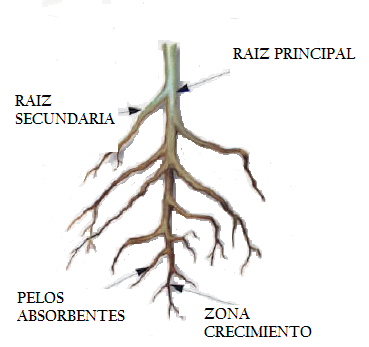 Es la parte subterránea de la planta, no tiene clorofilaPartes de una raíz Raíz principal: fija la planta al suelo, abre paso a las otras raícesRaíces secundarias: exploración en busca de agua y nutrientesPelos radicales: absorben el agua y los nutrientes. Su vida es corta Tipos de raízRaíz: columnar o axonomorfa: crece verticalmente hacia abajo y ramifica hacia los lados raicillas más débiles. Queda bien sujeta al suelo y para la absorción de alimentos alcanza gran profundidad y anchura. Ej: ortigaRaíz fasciculada: cuando en una planta se encuentran varias raíces del mismo grosor. Ej: la cebolla.                                                          
Raíz napiforme o columnar engrosada: almacena sustancias de reserva. Ej: 
 zanahorias, rábanos y remolachas Funciones de la raízLa raíz cumple varias funciones en la planta. Por un lado, permite el anclaje o fijación de la planta al suelo, también permite la absorción del agua y de los nutrientes minerales disueltos en ella desde el suelo y su transporte al resto de la planta. Además, la raíz de algunas especies está especializada en la acumulación o almacenamiento de reservas. 2.- El talloCrece en sentido opuesto a la raíz y aparece al germinar la semilla acompañado por el primer par de hojas que formarán su follaje Es el eje de la planta. Le permite mantenerse erguida, es el soporte de las hojas y flores y la vía de comunicación de la raíz con las hojas.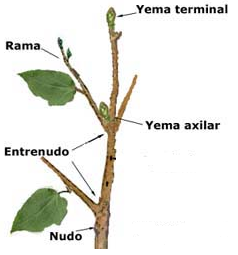 Partes del talloEn el eje principal se distinguen los nudos, de donde salen las hojas y las ramas. El espacio entre dos nudos se denomina entrenudo. Las yemas son los brotes del tallo que permiten el desarrollo de la planta. Pueden ser: Terminales: responsables del crecimiento en longitud del tallo
Axiliares: de donde salen las ramas.Tipos de tallo Existen diferentes criterios para clasificar los tallos. Según su duración: Anuales: crecen durante un año. Perennes: crecen durante dos o más años. Según su consistencia: Herbáceos: si son blandos y verdes. Leñosos: si son resistentes y no son verdes.Según su disposición con respecto al suelo: Aéreos: son los más frecuentes, suelen ser erectos (ej: pino) y también pueden ser trepadores (ej: hiedra). Acuáticos: se desarrollan bajo el agua. Ej: nenúfares. Subterráneos: crecen bajo tierra y suelen ser gruesos ya que acumulan sustancias de reserva.Funciones del talloSostén de hojas y flores, lo que permite a las hojas realizar la fotosíntesis y a las flores su función reproductora.Vasos conductores para transportar las sustancias absorbidas por la raíz (savia bruta) hasta las hojas, donde se generan los nutrientes fabricados en la fotosíntesis (savia elaborada) y se distribuyen por toda la planta.3.- La hojaExpansiones en forma de lámina, normalmente de color verde, que salen del tronco o de las ramas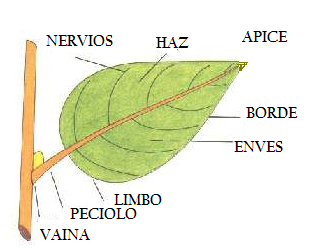 Partes de la hojaLimbo: es la parte laminar de la hoja.La cara superior se denomina haz, la inferior, envés, que aparece surcada de nervios, vasos por los que circula la savia bruta y elaborada.Pecíolo: rabillo por el que la hoja se une al talloFormas de las hojasExisten diferentes criterios de clasificación de hojas: Forma del limbo:Simples: el limbo es entero, es decir, formado de una sola pieza. Acicular: forma de aguja. Lanceolada: forma de lanza. Ovalada Acorazonada Elíptica Lineal Sagitada o aflechada: forma de punta de flechaCompuestas: el limbo se encuentra dividido en partes llamadas folíolos Borde del limbo: Enteras: borde liso. Aserradas: borde en forma de dientes de sierra. Festoneadas: borde en forma de onda. Lobuladas: borde en forma de lóbulo (partes redondeadas y salientes) Hendidas: borde dividido en lóbulos irregulares. Dentadas  Partidas Tipo de nerviación: Uninervias: tienen un único nervio. Pinnada o penninervia: presentan un solo nervio principal del que parten otros secundarios Palmeteada o palminervia: si de un punto del nervio principal salen otros secundarios. Paralela: si presenta un haz de nervios paralelos de un extremo a otro de la hoja. Peltada Cuvinervia.Funciones de la hojaFotosíntesisLa Fotosíntesis es el proceso de obtención de alimento que realizan los vegetales de color verde y algunas bacterias y consiste en la combinación de sustancias inorgánicas como el CO2, H2O, con la participación de la luz solar y la Clorofila (Pigmento verde) para transformarlos en materia orgánica como la Glucosa, Almidón, etc. en donde la energía luminosa se transforma en energía química y termina desprendiendo O2 a la atmósfera.TranspiraciónProceso mediante el cual se regula la cantidad de agua que llega a la planta mediante la eliminación de agua en forma de vapor. Dicho proceso se realiza en las estomas (orificios ubicados en el envés de las hojas) RespiraciónLas hojas son los pulmones de las plantas.La respiración se hace por medio de las hojas, durante el día y la noche.Toman oxígeno del aire y desprenden dióxido de carbono.4.-La florEs el órgano reproductor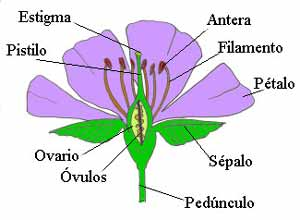 Partes de la florPétalos: Son hojas coloreadas cuya función consiste en atraer a los insectos para que transporten el polen. El conjunto de pétalos de la flor forman la corola.Estambres: Son hojas modificadas y compuestas por un filamento cuyo extremo se ensancha para formar la antera, allí se forman los granos de polen, dónde se encuentran las células reproductoras masculinas.Carpelos: Conjunto de hojas soldadas que se localizan en el interior de la flor y forman el órgano reproductor femenino, el pistilo. Está compuesto por el ovario, el estilo y el estigma.Sépalos: Son hojas verdes y pequeñas, situadas en la parte más externa de la flor. El conjunto de sépalos forma el cáliz,  protege las partes internas de la flor.Tipos de florEn función de los tipos de hojas que poseen las flores se clasifican en: Completas: Si poseen los 4 tipos de hojas.Desnudas: Si carecen de cáliz o corola.Hermafroditas: Si en la misma flor hay estambres y carpelos.Masculinas: Sólo poseen estambres. Femeninas: Sólo poseen carpelos.Inflorescencias: Cuando las flores se encuentran agrupadas en grupos.Funciones de la florLa función de una flor es producir semillas a través de la reproducción sexual. Para las plantas, las semillas son la próxima generación, y sirven como el principal medio a través del cual las especies se perpetúan y se propagan.5.-El fruto Las angiospermas se caracterizan por producir frutos, órganos procedentes del ovario de la flor que contienen una o varias semillas.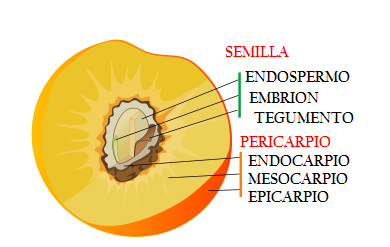 Partes del frutoEpicarpio: capa externa, piel o cáscaraMesocarpio: capa media, carnosa acumula nutrientesEndocarpio: capa interna del fruto, se forma el carozoTipos de frutos:Carnosos: cuando la parte que rodea la semilla es una masa jugosa. Ej: tomate, melocotón. Secos: Si la semilla está rodeada por una estructura más o menos endurecida. Ej: semillas de maravilla, nueces. Función de los frutosLa función de los frutos es hacer posible la dispersión de las semillas. Para germinar, desarrollarse y originar una planta joven deben caer en un lugar adecuado. La dispersión aumenta la probabilidad de supervivencia de la planta6.- La semillaLa semilla, es parte del fruto que contiene el embrión de la futura planta; mediante la cual realizan la propagación las plantas que por ello se llaman espermatofitas (plantas con semilla). La semilla se produce por la maduración de un óvulo de una gimnosperma o de una angiosperma. Una semilla contiene un embrión del que puede desarrollarse una nueva planta bajo condiciones apropiadas. También contiene una fuente de alimento almacenado y está envuelto en una cubierta protectora. Partes de la semillaTesta: cáscara que protege a la semillaAlbumen: reservorio de nutrientes, no todas la tienen Germen o Embrión: da origen a la planta completa, el embrión está formado por: Radícula, Plúmula  Hipocotilo Cotiledones: adquieren la función de las primeras hojas y son también las estructuras que contienen la reserva alimenticia. Las plantas se dividen en mono y dicotiledóneas en función de que presenten uno o dos cotiledones. Formas de semillaSegún su origen, forma, tamaño, etc.Función de la semillaLa función principal de la semilla es la germinación, el proceso por el cual se reanuda el crecimiento embrionario después de la fase de descanso. La germinación no tiene lugar hasta que no se dan las condiciones favorables para ello: aporte suficiente de agua y oxígeno y temperatura apropiada. GerminaciónEl agua difunde a través de las envolturas que protegen a la semilla, llegando hasta el embrión. Al absorber agua la semilla se hincha. Con el oxígeno absorbido la semilla tiene ya la energía necesaria para iniciar el crecimientoMonografía de una plantaNombre comúnNombre científico Descripción botánicaParte usadaPrincipios activosUso Formas de uso Dosificación Toxicidad Otros usosSistemas de clasificaciónEl esquema de clasificación científica de los seres vivos se basa en el trabajo que Carlos Lineo realizó en el siglo 18.  El estableció un sistema jerárquico basado en siete categorías y asignó a cada ser vivo un nombre compuesto de dos partes: primero el género (escrito con mayúscula) y luego la especie (escrito con minúscula).  A este sistema se le conoce como sistema binomial de nomenclatura. Ejemplo: Caléndula officinalis.CategoríasLas principales categorías que se utilizan para clasificar a los seres vivos son, de las más general a la más particular:Reino,  Fila, Clase,  Orden, Familia, Género y Especie (los miembros de una especie son capaces de entrecruzarse y procrear).BIBLIOGRAFIA Gabriel Lobos Díaz,  Apuntes de clases Fitoterapia 2014Capitulo V.  Principios Activos de las Plantas Medicinales.PRINCIPIOS ACTIVOSLos principios activos son sustancias que se encuentran en los distintos órganos de las plantas y que  modifican el funcionamiento de órganos y sistemas del cuerpo humano y animal. La investigación científica ha permitido descubrir una variada gama de PA, de los cuales los más importantes desde el punto de vista de la salud, son los aceites esenciales, los alcaloides, los glucósidos o heterósidos, los mucílagos y gomas, y los taninos. Existen en las plantas, otros PA relevantes denominados nutrientes esenciales, como las vitaminas, minerales, aminoácidos, carbohidratos y fibras, azúcares diversos, ácidos orgánicos, lípidos y los antibióticos.SINERGIA DE LOS PRINCIPIOS ACTIVOS: La capacidad curativa de las plantas depende de una suma de factores combinados, entre los cuales se incluye la efectividad de los principios activos. Se considera que no se puede reproducir íntegramente o replicar el efecto beneficioso de una planta aislando o produciendo sintéticamente sus principios activos. Muchas plantas poseen más de un PA y cado una en cierta diferente proporción, los que complementan mutuamente y evitan naturalmente des-sinergias, de allí que cada planta, desde el punto de vista curativo es irremplazable por ninguna patente farmacéutica. Otra cualidad que radica en la diversidad de principios activos que contienen muchas plantas curativas, es su polifuncionalidad, el uso que se le da a una misma planta para diversas aplicaciones de salud, y a veces con atributos muy diferentes y no necesariamente relacionados entre sí.

PLANTAS, HIERBAS Y ALIMENTOS. La mayoría de estas son utilizadas ya sea como ensaladas, aceites, licores tónicos, bebidas, guisos, como condimentos, suplementos dietarios, tés aromáticos o tés de infusión. Su uso también incluye la cosmética. Al igual que los alimentos, para recibir los beneficios que se pueden obtener de las hierbas, las hierbas curativas deben ser consumidas durante largos períodos de tiempo.ACEITES ESENCIALES Los aceites esenciales están formados por varias substancias orgánicas volátiles o aromáticas, que se producen y almacenan en los canales secretores de las plantas. Las propiedades curativas son variadas y abundantes. Por lo general, poseen propiedades sedantes, antiespasmódicas y desinfectantes.Dado que son compuestos volátiles, son eliminados por las vías respiratorias y actúan como expectorantes. Algunas plantas poseen aceites esenciales que aumentan la diuresis (caléndula) y otras poseen efectos anti-histamínicos (manzanilla). Las plantas con aceites esenciales se ubican principalmente en las familias de las Labiadas y las Umbelíferas.ALCALOIDES:Constituyen un grupo heterogéneo de substancias orgánicas nitrogenadas. La mayoría de los alcaloides se encuentran en forma de sales de ácidos orgánicos; en otros puede haber un ácido especial asociado a los alcaloides; y otros se encuentran en forma de glucósidos o de ésteres de ácidos orgánicos. Se diluyen con dificultad en agua, pero reaccionan con los ácidos para formar sales muy solubles. Son producidos y almacenados por cualquier parte de la planta. La acción terapéutica de los alcaloides se basa en que causan ciertas reacciones bio-químicas orgánicas dentro del cuerpo. Los alcaloides ejercen una importante estimulación del sistema nervioso central y autónomo. Algunos actúan como estimulantes otros como inhibidores. También pueden modificar la contractilidad de las paredes de los vasos sanguíneos.
GLUCOSIDOS Los glucósidos o heterósidos son compuestos que están formadas por 2 partes: una es un azúcar (p.ej. glucosa) y la otra de no-azúcar o aglicona o Jena. El enlace entre ambas es hidrolizadle y debe romperse para que se active el compuesto; esta ruptura es catalizada por fermentos que contiene la misma planta. Los glucósidos como importantes azúcares participan en mantener el buen funcionamiento del corazón y de la normal circulación de la sangre. Todas las propiedades curativas de los glucósidos son extraídas y activadas en agua, ya sea por procedimientos de cocción o maceración. Los glucósidos son clasificados de acuerdo a las características estructurales de la parte no-azúcar: Heterósidos antraquinónicos, cardiotónicos, cianógenos, cumarínicos, fenólicos, flavónicos, ranunculósidos, saponósidos y sulfurados.Heterósidos antraquinónicos: Propiedades: purgantes. Ejemplos: sen. Aloe
Heterósidos cardiotónicos: Propiedades: diurético, tónico cardíaco. Digital.
Heterósidos cianógenos: Propiedades: anestésicas, anti-espasmódicas, hipotensoras. Cerezo guinda, almendroHeterósidos cumarínicos: Propiedades: antibacteriano, anticoagulante, protector solar. Avena.
Heterósidos fenólicos: Propiedades: Peral, sauce, reina de los prados...
Heterósidos flavónicos: Propiedades: disminuyen la fragilidad capilar, acción terapéutica asociada a la vitamina C. Girasol, hierba de la plata, mastuezo, ruda.
Heterósidos ranunculósidos: Propiedades: Ranunculáceas.
Heterósidos saponósidos: Propiedades: hemólisis (inocua), dermatitis, seborreica, expectoración, emolientes, vulnerarios. Abedul, hierba del paño, maíz, quillay,  saponaria, violeta.
Heterósidos sulfurados: Propiedades: anti-bióticas. Espuela del galán, ajo, cebolla, nabo, rábano.MUCILAGOS Y GOMASLos mucílagos y gomas forman parte del grupo de los carbohidratos, específicamente de los polisacáridos. Todos los M y las G son moléculas complejas compuestas de varios monosacáridos. Los M y las G son semejantes en su composición química y sólo se diferencias por la forma en que se generan en la planta. Los M son constituyentes normales de las células y las G se forman por la destrucción de las paredes celulares. Son sintetizados por la planta con fines energéticos y plásticos para el crecimiento, la reproducción y la reserva. Los M y las G no se disuelven en agua, sino que la absorben y se hinchan. Son poco absorbibles por el organismo humano. Poseen un amplio espectro de actuación: como anti-inflamatorias, emolientes (ablandan) y vulnerarias (cicatrizan), protectoras de las mucosas, antidiarreicas (bajas dosis) y laxantes (altas dosis), antibióticas. Las plantas más conocidas de este grupo son: algarrobo, avena, borraja, llantén, membrillero, quinchamalí, sanguinaria, vira-vira.TANINOS Son substancias complejas que no es posible clasificar dentro de una estructura química única. El tanino se encuentra principalmente en las raíces, la corteza, y de vez en cuando en las hojas de la planta. Para extraerlo se requiere de la cocción de la planta de 10 a 15 minutos. Este compuesto tiene propiedades anti-bacterianas, astringentes y anti-sépticas Ej. Culantrillo, la zarzamora, el maqui y una gran variedad de plantas chilenas.

OTROS PRICIPIOS ACTIVOS: Como todo vegetal, las hierbas y plantas curativas también son ricas en nutrientes esenciales como vitaminas, minerales, aminoácidos, carbohidratos y lípidos esenciales.Toxicidad por plantas medicinalesToxicidad por plantas medicinales: aparición de reacciones graves que pueden causar daños orgánicos si no se suspende el tratamiento, e incluso trastornos crónicos por la gravedad de la lesión En la mayoría de casos depende del principio activoLa gravedad de los efectos tóxicos de las plantas medicinales varía mucho e incluyen desde reacciones alérgicas a daños cardiovasculares, hepáticos, renales, neurológicos y dermatológicos.Reacciones adversas: Efectos desagradables, inconveniente, que se presentan con la dosificación usual recomendadaToxicidad: Efectos  dañinos que se presentan con la dosificación casual o voluntaria de dosis elevadas. Son de mayor severidad.Contaminantes naturales y no naturalesBacterianos. Salmonella, endotoxinas.Hongos: Aspergillus (Aflatoxinas), otros.Pesticidas y herbicidas residualesOcasionalmente: talio, mercurio, cadmio, arsénico, plomo.Factores que contribuyen a la aparición de efectos tóxicos1.-Sobredosificación: droga vegetal o principios activos no son tóxicos en dosis adecuadas2.-Presencia de sustancias tóxicas: en baja concentración o por inhibición de otras sustancias no causan efectos tóxicos. Concentración y purificación de ciertas presentaciones puede llevar a la aparición de efectos que estaban ocultos.3.-Confusión de la especie vegetal4.-Contaminación de preparado fitoterápicos: medicamentos sintéticos, metales pesados, microorganismos, pesticidas, etc.5.-Interacciones con medicamentos6.-Componente galénico: solventes no adecuados para el consumo humano7.-Edad, estado fisiológico y etnia del paciente: toxicidad se presenta en mayor o menor grado para un mismo principio activo y a una misma dosis según la edad y salud de la persona. 8.-Usos no tradicionales de plantas tradicionales: puede causar efectos adversos previamente desapercibidos. Ej. en Taiwán la ingesta de Sauropus androgynus, planta que se cocina y se come como verdura, se asoció a un brote de bronquiolitis, al tomar el jugo de la hoja cruda como método para adelgazar.Efectos tóxicos por utilización de drogas vegetales1. Acción emenagogo y estimulación uterina: plantas abortivas en dosis muy elevadas. Muchas plantas que pueden inducir el aborto son citotóxicas y teratógenas (daños al sistema nervioso del feto).     Ej. la pulegona del aceite esencial del poleo, estimula las contracciones uterinas.    2. Estimulación del sistema nervioso principios que potencian actividad de algunos centros neuronales, aumentando la capacidad de concentración y el estado de vigilia. Ej. alcaloides de la efedra La toxicidad de la cafeína es muy baja, sin embargo el consumo regular de bebidas con ésta (café, té, hierba mate, cola) puede producir enfermedades cardiovasculares.3. Fotosensibilización: sustancias reaccionan ante la exposición a la luz ultravioleta y causan hiperpigmentación, aumento de la sudoración, irritación cutánea Ejs, la semilla del apio, el pericarpio del pomelo, la sumidad florida de la Hierba de San Juan y las hojas y sumidades floridas de la ruda 4.-Hepatotoxicidad Dos formas de hepatotoxicidad: hepatitis fulminante: casos con kava-kava, insuficiencia hepática grave: por uso de kava-kava, sen,  poleo y el aceite esencial de clavo. En muchos casos, el paciente se recupera al descontinuar su uso.5. Shock anafiláctico: reacciones alérgicas a nivel tópico o interno. La mayoría de reacciones alérgicas son efectos secundarios y permiten establecer contraindicaciones para las plantas medicinales Sin embargo, el shock anafiláctico se considera un efecto tóxico.6. Insuficiencia renal:Por efecto directo tóxico o efecto tóxico secundario. Nefrotoxicidad directa puede ser irreversible Uso de plantas del  género Aristolochia.7. Rabdomiólisis:Síndrome causado por daño directo al músculo esquelético, Se presenta sensibilidad muscular, rigidez, calambres, debilidad y pérdida de función. También edema muscular duro y orina oscura.    Ej. uso prolongado de pomelo.Plantas alimenticias tóxicasMuchas plantas comestibles poseen partes tóxicas, son tóxicas a menos que sean procesadas, o son tóxicas en ciertos estados de su vida. Manzana Las semillas contienen glicósidos cianogénicos; Cerezo también otras especies el durazno, ciruelo, almendro y el damasco Las hojas y semillas contienen glicósidos cianogénicos.Nuez moscada En niños la ingesta de media cucharadita de polvo produce vómitos, agitación, delirio e incluso estado de coma.Poroto pallar, crudos contienen peligrosas cantidades de linamarina, un glucósido cianogénicosPapa El follaje y los tubérculos verdes son tóxicos, contienen el glicoalcaloide solanina, el cual se desarrolla como resultado de la exposición a la luz. Causa perturbaciones digestivas severas, síntomas nerviosos.Tomate El follaje y nervaduras contienen alcaloides venenosos que producen trastornos digestivos y excitabilidad nerviosa.Otras plantas tóxicasLaurel de flor Todas las partes de la planta son venenosas., se producen alteraciones gastrointestinales acompañadas de náusea y vómito, diarreas sanguinolentas, vértigo, ataxia, midriasis, excitación nerviosa seguida de depresión, disnea, convulsiones tetaniformes y arritmia en aumento, aparece taquicardia, fibrilación auricular y bloqueo con paro cardíaco. Posee heterósidos cardiotónicos, heterósidos cianogenéticos. Tampoco debe usarse la madera de la planta para cocinar debido a que el humo liberado es tóxico Ajenjo. Contiene principios amargos (absintina), a las que debe sus propiedades digestivas; aceite esencial rico en tuyona, de acción vermífuga y emenagoga, pero tóxica en dosis altas; sales minerales nitrato potásico) y taninos.Cala  Toda la planta es tóxica. Como principio activo contiene cristales de oxalato de calcio, heterósidos cianogenéticos, saponinas y alcaloides. La savia es muy irritante. Los signos clínicos son tanto locales como generales. Entre los locales encontramos irritación de la piel, labios , mucosa bucal. Entre los generales veremos vómito, diarrea, midriasis, somnolencia, coma y muerte.Chamico. Toda la planta es muy tóxica, incluidas las raíces. Los principales son alcaloides como la hiosciamina, escopolamina (hioscina) y atropina. Estos alcaloides actúan directamente sobre el sistema nervioso central produciendo un efecto sedante, aunque la intoxicación causa alteraciones de la visión, pérdida de la sensibilidad, somnolencia y alucinaciones. El alcaloide actúa inhibiendo la acción de la acetilcolina, que es el transmisor neuromuscular. Cicuta. Toda la planta contiene alcaloides, entre los que se destacan glucósidos flavónicos y cumarínicos y un aceite esencial, además de la coniceina y la coniína, esta es una neurotoxina que inhibe el funcionamiento del sistema nervioso central. La cicutina es el alcaloide más activo con acción tóxica dirigida sobre bulbo y placas neuromotrices; el efecto es parecido al del curare; la dosis letal se aproxima a 500 mg Cornezuelo de centeno. Es un hongo parásito que crece en los cereales húmedos. Los cereales convertidos en harina para la alimentación son la fuente de intoxicación. Sus alcaloides -ergotamina, ergotamina, ergotmina- pierden actividad al estar en contacto con el medio ambiente. La actividad tóxica se dirige hacia el sistema nervioso simpático, al que inhibe hasta su paralización; es notable la acción constrictora que ejerce sobre la fibra muscular lisa.Palqui posee un alcaloide denominado parquina y un glucósido llamado parquinósido (hepatotóxicos) los cuáles varían en concentración a lo largo del año. Toda la planta es tóxica, inclusive las hojas secas. La planta es conocida por ser tóxica a humanos entre otrosFloripondio Todas las partes de la planta de Brugmansia contienen niveles peligrosos de veneno y pueden ser fatales si son ingeridas por humanos Rododendros Todos los rododendros contienen una toxina llamada grayanotoxina en el polen y el néctar, por lo que la miel derivada de estas plantas es muy venenosa. Ricino. Las semillas de esta planta, masticadas y tragadas, producen un cuadro de intensa gastroenteritis con deshidratación; puede comprometerse seriamente el hígado y el riñón.Ruda Se cultiva como hierba medicinal y condimento pero debido a la toxicidad de su aceite esencial es necesario tener precaución en su uso.BIBLIOGRAFIA Gabriel Lobos Díaz,  Apuntes de clases Fitoterapia 2014Capítulo VI. Terminología en Plantas MedicinalesAbortivo, que interrumpe un embarazo. Adyuvante, véase coadyuvante.Afrodisíaco, que estimula la actividad sexualAnafrodisiaco - Que disminuye el deseo sexualAnalgésico, que calma el dolor Anodino Que alivia el dolor disminuyendo la excitabilidad de los nervios y/o   de los centros nerviosos. Están muy relacionados con los antiespasmódicos.- Antidiarreico, que combate y corta la diarrea.Antiemético - Detiene o previene los vómitosAntídoto, contraveneno.Antiespasmódico, que calma los espasmos.Antihelmíntico, sinónimo de vermífugo.Antipirético, que combate la fiebre.Antiséptico - Destruye o evita el crecimiento de microorganismos y ayuda a evitar estados putrefactivos.Aperitivo, que abre y aumenta el apetito.Astringente, que astringe y contrae los tejidos.Bacteriostático, que impide que las bacterias se desarrollen.Béquico, que calma la tos.Biocatalizador, cuerpo cuya presencia acelera las reacciones vitales (fermentos, hormonas,vitaminas, oligoelementos.Cardiotónico, que tonifica el corazón.Carminativo, que previene la formación de gases en el tubo digestivo o provoca la expulsión de los mismos.Cicatrizante, que promueve la formación de una cicatriz.Coadyuvante, que refuerza la acción de un medicamento.Colagogo, que activa la salida de la bilis contenida en la vesícula biliar.Colerético, que activa la producción de bilis.Cutáneo, de la piel por ejemplo afección cutánea.Demulcente - Una sustancia que alivia y protege los tejidos irritados o inflamadosDepurativo, que purifica el organismo.Diaforético, que hace transpirar.Diurético, que activa la eliminación de la orina.Drástico, laxante enérgico, a menudo forzando la dosis normal.Emenagogo, que regulariza y facilita las reglas.Emético, que provoca el vómito: las plantas amargas se hacen eméticas cuando se fuerza la dosis.Emoliente, que disminuye la inflamación de los tejidos irritados.Espasmolítico, que combate los espasmos.Estimulante, que excita y aumenta temporalmente la actividad nerviosa o muscular.Estomacal o estomáquico, que activa la digestión.Estrógeno, que activa las funciones sexuales en la mujer.Estupefacientes, que embota los centros nerviosos y provoca a la larga un hábito peligroso.Expectorante, que provoca la expulsión de las secreciones pulmonares.Febrífugo, que combate la fiebre.Galactógena o galactogogo, que aumenta la secreción láctea.Hemolítico, que destruye los glóbulos rojos.Hemostático, que corta las hemorragias.Hepático - Estimula y promueve la función del hígadoHipertensor, que hace subir la presión sanguínea.Hipnótico, que provoca el sueño.Hipoglucemiante, que rebaja el contenido de azúcar en la sangre.Hipotensor, que hace descender la presión sanguínea.Laxante - Promueve el movimiento intestinalMidriático, que dilata la pupila.Narcótico - Un agente que produce un estado de estimulación o excitación seguido por un estado de inconsciencia o sopor.Necrosante, que hace morir los tejidos.Nervino - Tranquiliza y calma estados de tensión y ansiedad, actuando sobre el sistema nerviosoOrexigénico - Estimula el apetitoParasiticida - Que mata los parásitosPectoral, eficaz contra la tos y las inflamaciones de las vías respiratorias.Polivalente, eficaz contra diferentes afecciones.Resolutivo, que provoca la resolución de las inflamaciones.Rubefaciente - Incrementa el flujo de sangre en la superficie de la piel, causando enrojecimientoSinergia, acción simultánea de dos o más compuestos de una planta.Tónico, que tonifica un órgano o todo el organismo.Vaso constrictor, que constriñe los vasos sanguíneos por contracción muscular.Vermífugo - Antihelmíntico. Que combate las vermes o parásitos intestinalesVesicante, que produce vejigas (ampollas) en la piel.Vomitivo, véase Emetico.Vulnerario, empleado para curar las heridas.BIBLIOGRAFIA:  Apuntes de Fitoterapia Profesora Inés Gálvez Capítulo VII: Formas de administración más habitual de las Plantas MedicinalesMª Tránsito López Luengo  FarmacéuticaResumenDesde la más remota antigüedad hasta la época actual, el hombre ha utilizado, con mayor o menor profusión, drogas vegetales con fines terapéuticos. Hoy día, además de conocer su eficacia también se sabe que para cada planta medicinal existen unas formas óptimas de preparación y de empleo. Por tanto, es conveniente conocerlas, y saber aplicarlas adecuadamente, con el fin de aprovechar mejor las propiedades de cada planta o de sus partes.ArtículoDesde siempre, las drogas de origen vegetal, o las preparaciones medicamentosas obtenidas a partir de ellas, han servido como remedios curativos para el hombre y los animales. Nuestros antepasados las utilizaban bajo el criterio de la intuición y la mera repetición de la experiencia. Actualmente, estos criterios han sido sustituidos por constantes estudios científicos que pretenden que el producto a utilizar sea perfectamente conocido en todos sus aspectos. Estos estudios demuestran sobradamente la eficacia de las drogas vegetales pero, también demuestran que esta eficacia depende, en gran parte, de que el uso y preparación sea correcto.Los diferentes preparados galénicos facilitan la toma y dosificación de la droga, y se utilizan para drogas vegetales que posean baja actividad farmacológica. Los extractos, infusiones y tinturas son algunos de los preparados galénicos más utilizados en fitoterapia. Por otro lado, con formas farmacéuticas como cápsulas, comprimidos, jarabes, pomadas, etc., se consigue mejorar la presentación de la droga, facilitar su administración e incluso hacerla más agradable.A continuación, vemos las características más destacables de algunos de los preparados galénicos y formas farmacéuticas que más se utilizan en fitoterapia, clasificadas según su vía de administración y estado físico.Formas de administración líquida para uso internoTisanasLas tisanas constituyen probablemente la forma de administración líquida más simple y popular de preparar las plantas medicinales.Son el resultado de la acción del agua sobre los productos vegetales. Para prepararlas se suele recurrir a uno de los siguientes procesos extractivos: infusión, decocción y maceración. Por cualquiera de estos procesos, se obtendrá una solución acuosa extemporánea que debe ser consumida inmediatamente, por ser un medio óptimo para el desarrollo de microorganismos.En ellas se pueden agrupar varias drogas (unas activas y otras coadyuvantes y correctoras) con el fin de potenciar su acción y corregir los efectos adversos que pudieran tener algunas de las drogas que forman parte de su composición. Principalmente, se utilizan por vía oral, pero también se pueden emplear por vía tópica, como por ejemplo en compresas, colirios, lociones, etc.Las tisanas constituyen una forma de administración muy ligada a la automedicación, por lo que, sólo las drogas que contienen principios activos con un margen terapéutico amplio, son adecuadas para ser usadas en forma de tisana. Las drogas de margen terapéutico más estrecho no son aptas para la automedicación y se emplean en otras formas que garanticen una posología más precisa. InfusiónPara prepararla se vierte la droga en el agua caliente hasta el punto de ebullición, tapando y dejando en maceración durante unos 3-5 minutos. Después se cuela y la solución resultante se consume enseguida, preferiblemente caliente. Normalmente, las medidas a utilizar son de 1 cucharada sopera de droga por taza de agua, y se consumen de 2 a 3 tazas al día, antes, después o entre las comidas según cada caso.La infusión es el procedimiento más adecuado para obtener tisanas de las partes delicadas de las plantas: hojas, flores, sumidades y tallos tiernos, ya que con ella se extrae suficiente cantidad de sustancias activas de la droga, con muy poca alteración de su estructura química, ya que se minimiza el efecto destructivo del calor sobre éstas.Las infusiones se utilizan tanto por vía interna como por vía externa.DecocciónSe prepara vertiendo la cantidad adecuada de la droga en un recipiente con el agua caliente al punto de ebullición, y se deja hervir durante un tiempo que oscila entre 5 y 2 minutos. Después se apaga el fuego y se deja en maceración durante 15 minutos. El líquido resultante se cuela y se consume rápidamente, preferiblemente caliente.La medida más frecuente, como en el caso de la infusión, es de 1 cucharada sopera de droga por taza de agua.La decocción se utiliza para preparar tisanas a base de partes duras de las plantas (raíces, cortezas, semillas), que precisan de una ebullición mantenida para liberar sus principios activos. Sin embargo, presenta el inconveniente de que algunos de los principios activos pueden degradarse por la acción prolongada del calor.Al igual que las infusiones, las decocciones se pueden utilizar tanto por vía interna como externa. MaceraciónSe prepara colocando la droga previamente pesada en un recipiente opaco con la cantidad de agua necesaria a temperatura ambiente. Se deja reposar en un lugar fresco y oscuro, el tiempo requerido. Por lo general, si se trata de partes blandas (como flores y hojas) el tiempo de maceración será de unas 12 horas y, si son partes duras (como raíces y cortezas) será de 24 horas. Pasado este tiempo se cuela el líquido resultante. Normalmente, se utilizan entre 20 y 50 g de droga por litro de agua, y se toman de 2 a 3 tazas al día.La maceración resulta útil para aquellas drogas cuyos principios activos sean termolábiles. A veces se realiza primeramente una maceración para reblandecer los tejidos vegetales y, seguidamente, una decocción. Zumos Son preparados galénicos obtenidos por expresión de plantas frescas o de partes de ellas. Se preparan con la planta fresca recién recolectada, triturándola o prensándola y, después, filtrando el líquido resultante. Actualmente, también se pueden obtener de una manera cómoda, utilizando una licuadora eléctrica.Los zumos tienen la ventaja de contener todos los principios activos sin degradar, especialmente las vitaminas, pero se han de ingerir inmediatamente después de su elaboración. TinturasLas tinturas son soluciones alcohólicas (excepcionalmente se pueden utilizar otros líquidos orgánicos) que logran una concentración muy alta de ciertos principios activos de la planta. Se preparan dejando macerar la planta desecada y triturada en alcohol, a temperatura ambiente, durante 2 o 3 días. Si en lugar de la planta desecada se utiliza la planta fresca, se llaman alcoholaturos.Las tinturas se toman muy diluidas (de 15 a 25 gotas en un poco de agua) tres veces al día, antes de cada comida. Están contraindicadas en afecciones hepáticas, embarazo y en personas en proceso de deshabituación etílica por su contenido alcohólico.Las tinturas además de utilizarse por vía interna, también se pueden utilizar para hacer fricciones por vía tópica. Vinos medicinalesSon formas farmacéuticas líquidas de administración oral que utilizan vino como vehículo. Se obtienen por la maceración de la droga, seca o fresca, en vino durante un período de tiempo bastante largo. Después se filtra y se embotella. Se administran en pequeñas cantidades (un vasito) media hora antes de las comidas.Aunque su administración es cómoda y agradable, por su contenido alcohólico no pueden administrarse en ciertos casos. Jarabes, melitos y pocionesPara la preparación de jarabes se utiliza jarabe simple, con un contenido del 64% de sacarosa, al cual se adicionan tinturas, extractos fluidos o extractos blandos. En principio no precisan agentes conservantes, aunque es aconsejable su utilización.Los jarabes son de fácil y agradable administración y tienen la ventaja de que su sabor dulce enmascara el mal sabor de muchas plantas, por lo que facilitan mucho su administración en niños.Los jarabes se dosifican a cucharadas, generalmente de 1 a 2 cucharadas grandes en adultos, y de 1 a 2 cucharadas pequeñas en niños, 3 veces al día.Cuando en lugar de sacarosa se emplea miel, se obtienen los melitos. Las pociones son similares a los jarabes pero tienen un menor contenido en sacarosa.Gotas oralesAlgunos productos extractivos líquidos, como son los aceites esenciales, las tinturas o los extractos fluidos, pueden emplearse directamente en forma de gotas. El disolvente más habitual para la administración por vía oral es el agua o una mezcla hidroalcohólica.Ampollas bebiblesSon formas farmacéuticas líquidas de administración oral, unidosis, envasadas en ampollas de vidrio. Se suelen utilizar para productos muy inestables o para aquellos que necesitan una dosificación muy precisa. Presentan una alta estabilidad.Formas de administración sólida para uso internoPolvosLa administración de plantas medicinales en forma de polvo permite aprovechar al máximo los principios activos de la planta, especialmente cuando se trata de partes duras (raíces, cortezas, semillas) o cuando se trata de principios activos difíciles de extraer en frío e inestables al calor.Aunque algunos pacientes toman el polvo directamente o mezclado con los alimentos, no es un sistema agradable, de manera que la forma más adecuada para la administración de polvo de droga es en forma de cápsulas o comprimidos.Extractos secosSe obtienen por maceración o percolación de la droga en un disolvente (agua, alcohol, glicerol, etc.) y posterior concentración de la solución por evaporación total del disolvente hasta conseguir un producto con textura de polvo. Son productos muy concentrados respecto a la droga de partida, lo cual hace que sean muy adecuados para la elaboración de cápsulas. Su mayor inconveniente es su carácter higroscópico, que dificulta la manipulación y sobre todo la conservación. CápsulasEn fitoterapia, cada día se utilizan más las cápsulas de polvo de droga o de extracto seco, para la administración oral. Éstas ofrecen una presentación sin problemas organolépticos y comodidad de empleo. Además, tienen una buena biodisponibilidad.Su preparación es sencilla, simplemente llenando las cápsulas con la cantidad de polvo de droga que corresponda, por los métodos habituales.Aunque, como las dosificaciones con polvo de droga son relativamente elevadas, en general deberán utilizarse cápsulas bastantes grandes, si bien el número concreto va a depender de la densidad aparente de cada polvo de droga. Sin embargo, si en vez de droga pulverizada se encapsula extracto seco de droga, debido al carácter concentrado de los extractos secos, la dosificación será más baja.Es recomendable administrar las cápsulas acompañadas de suficiente cantidad de líquido y, generalmente se suelen tomar entre las comidas o media hora antes. ComprimidosSon formas farmacéuticas sólidas, generalmente de administración oral, que se obtienen por compresión. Se elaboran a nivel industrial y, aunque existen diferentes técnicas de fabricación, para su preparación es necesario emplear aglutinantes, diluyentes, disgregantes, colorantes, aromatizantes y lubrificantes.Se emplean poco en fitoterapia, ya que la cantidad efectiva de droga que se puede incorporar al comprimido es muy pequeña por limitaciones de volumen. Por ello, para alcanzar dosis terapéuticas se hace necesario ingerir entre 2 y 6 comprimidos por toma, generalmente.Formas de administración líquida para uso externoAceites esencialesSon productos volátiles, lipófilos, de olor intenso, que se extraen de las plantas aromáticas mediante diversos procedimientos. También se denominan esencias.Se deben conservar en recipientes de vidrio, herméticamente cerrados, en lugar fresco y protegidos de la luz.Los aceites esenciales se pueden utilizar para elaborar productos para inhalación, que serán inhalados directamente o en forma de vahos. ColutoriosSon formas farmacéuticas líquidas que actúan sobre la mucosa bucal, encías o lengua, sin que alcance la garganta. Se preparan por mezcla o dilución de sus componentes en un vehículo acuoso.Se administran mediante enjuagues de la cavidad bucal, que después se eliminan. Soluciones nasalesSon formas farmacéuticas líquidas destinadas a ser aplicadas sobre la mucosa nasal. Según el modo de aplicación se deben distinguir las gotas nasales de los nebulizadores. Las primeras se administran por instilación sobre cada fosa nasal y se envasan en frascos cuentagotas y, los segundos se aplican presionando un recipiente plástico de paredes flexibles en cada fosa nasal.Ambos se utilizan como descongestionantes y antisépticos. ColiriosSon formas farmacéuticas destinadas a ser aplicadas por instilación sobre los ojos. Pueden ser soluciones oftálmicas o suspensiones oftálmicas, dependiendo del sistema físico-químico formado.Se utilizan como descongestionantes y en casos de irritación o conjuntivitis. Como son formas estériles se deben manipular con precaución, tanto durante su elaboración como durante su uso.LinimentosLos linimentos son una solución o emulsión de extractos de plantas medicinales con aceite y/o alcohol, de consistencia blanda, que se aplica sobre la piel acompañada de un suave masaje. Se usan, principalmente, para afecciones reumáticas y musculares. LocionesSon formas líquidas obtenidas por la disolución o suspensión de preparados galénicos en excipientes acuosos o hidroalcóholicos.Se aplican sobre la piel sin fricción posterior. Normalmente, se suelen administrar humedeciendo con ellas un algodón y aplicando éste sobre la zona a tratar.Existen lociones antipruriginosas, astringentes, analgésicas, contra la caída del cabello, etc.Formas de administración semisólidas para uso externoPomadasFormas farmacéuticas semisólidas constituidas generalmente por emulsiones de fase externa oleosa o soluciones lipófilas, que se emplean directamente sobre la piel o mucosas.Para su preparación se incorporan los principios activos a la base, mezclando mecánicamente, bien directamente o previa fusión según los casos. UngüentosEn los ungüentos los principios activos se hallan disueltos en una base oleosa. La grasa más usada es la vaselina y con menor frecuencia el petrolato o vaselina amarilla. También se emplean aceites vegetales o minerales. Los ungüentos son sólidos a temperatura ambiente y al extenderlos sobre la piel con una suave ficción se reblandecen.Debido a su lipofilia tienen la ventaja de que pueden actuar sobre la piel durante largos períodos de tiempo.Son muy recomendables en el proceso de cicatrización de heridas.GelesSon formas farmacéuticas semisólidas hidrófilas, acuosas o hidroalcohólicas, constituidas generalmente por ésteres de celulosa y resinas carbovinílicas que gelifican con el agua, el alcohol y los polialcoholes.Poseen un aspecto agradable, alta extensibilidad, lo cual facilita su aplicación. Además, tienen la ventaja de no engrasar ni manchar la ropa.Se suelen utilizar como base para agentes antiseborreicos, hidratantes y revitalizantes. *BIBLOGRAFIA www.elsevier.es/.../formas-administracion-mas-habituales-plantas-medicinales.CapítuloVIII: Plantas Aromáticas. Diferentes formas de multiplicaciónLa importancia de las aromáticas en la huerta orgánica  Para poder producir durante todo el año la huerta orgánica necesita de la rotación de cultivos, del manejo y control de insectos, de los abonos orgánicos y asociaciones de plantas entre las cuales se encuentran las aromáticas.  Las plantas aromáticas tienen una especial función en las asociaciones de plantas dentro de la huerta orgánica: producen olores generando un clima químico variado y diverso. Con respecto a la interacción con otras especies animales, las plantas aromáticas tienen verdadero manejo de la situación entre los insectos consumidores primarios de vegetales. Es por esto que son tan importantes para mantener la biodiversidad de la huerta como estrategia de control.  Al diseñar nuestra huerta orgánica, como todo sistema orgánico que permite diversas asociaciones de plantas, deberemos considerar a las aromáticas como amortiguadoras de las poblaciones de insectos.  Además del mantenimiento de la diversidad, las aromáticas perfuman el ambiente con su esencia, creando un lugar agradable para el trabajo con la naturaleza a la vez que nos proveen del material necesario para realizar preparados naturales para el control de aquellos insectos que desequilibran nuestro sistema.   ¿A que denominamos plantas aromáticas?  Denominamos plantas aromáticas a todas las especies vegetales cuya importancia radica en poseer un aroma y/o sabor que la hace útil. Esta propiedad está dada por componentes o fracciones volátiles que químicamente se denominan esencias o aceites esenciales. Los principios activos especificados anteriormente se pueden encontrar en: hojas, tallos, bulbos, rizomas, raíces, flores, semillas y frutos.   Multiplicación  Para todas las formas de multiplicación de las plantas aromáticas debemos elegir una planta con las mejores cualidades con relación al tamaño de las hojas, fragancia y resistencia a enfermedades y plagas.  Existen diversos tipos de multiplicación:  1. Multiplicación por semillas  La profundidad de siembra no debe sobrepasar el doble del diámetro mayor de la semilla. Es conveniente distribuir las más pequeñas superficialmente y taparlas con una fina capa de tierra suelta o mantillo bien desmenuzado; luego compactar con una tabla provista de un mango.  2. Multiplicación por división de matas  Cuando son adultas, algunas plantas están compuestas por plántulas unidas por la raíz que se denominan matas. Es el caso del lemmon grass, mil hojas, piretro, orégano, estragón y ajenjo entre otras.  Una vez seleccionada la planta debemos retirarla con el pan de tierra procediendo luego a retirar suavemente la tierra de las raíces a fin de favorecer la multiplicación.  El mejor momento para desenterrar las plantas es al comienzo de la primavera, cuando aún tienen poca savia en circulación.  Luego se eliminan tallos y flores viejas y se separan las plantas con cuidado en secciones con algunas raíces. A cada plantita se le corta el extremo terminal, dejando sólo unos pocos centímetros con hojas. Las raíces también se cortan; de esta forma suavizamos el estrés que le produce la división. Durante los primeros días es conveniente mantener alta la humedad en el suelo y si es posible humedecer con micro aspersor el follaje de las nuevas plantas. 3. Multiplicación por estacas  La plantación de estacas requiere de la protección de los rayos solares y de las bajas temperaturas. Es más conveniente un ambiente cálido con alta humedad ambiental para evitar la deshidratación prematura, sobre todo en el caso de hojas y brotes tiernos. Dentro de la multiplicación por estacas se pueden distinguir tres tipos según la especie: Gajos o esqueje: son los tallos de brotes nuevos y aún tiernos. Es el caso del ajenjo, albahaca, estragón, lavanda, orégano y salvia. Lo principal es cortar gajos de unos 10 a 15 cm de largo y 4 a 5 milímetros de diámetro, a los que se les eliminan las hojas basales dejando sólo 2 a 3 terminales.  Estaquillas: son los tallos semileñosos que crecieron durante el invierno. Este es el caso de la lavanda, el orégano, romero y tomillo, entre otros. Se cortan estaquillas de 12 a 15 cm., se eliminan las hojas basales en las 2/3 partes de la longitud. Esa parte se sumerge en agua durante 48 horas, para eliminar la hormona que evita el enraizamiento. Estas labores se realizan tanto en otoño como al inicio de la primavera. En ambientes controlados es posible realizar la multiplicación durante todo el año. Tanto los brotes tiernos como los semileñosos, desarrollan raíces en cuatro a seis semanas. Estacas: las estacas se logran de fragmentos de tallos y ramas del año, de 15 a 40 cm de largo, que se cortan a fines de otoño luego de las primeras heladas. Echan raíces a lo largo del invierno y se transplantan al lugar definitivo al año siguiente. Se corta el extremo terminal a 15 cm de altura. En lo posible, tiene que ser semi-leñoso, del año y sin flores. La estaca se debe deshojar a contra hoja, para producir una herida en la corteza y de esta manera inducir la formación de un callo que luego dará raíces. Se recomienda sumergir en agua corriente el tercio que irá bajo tierra durante 48 horas. Esto lavará la superficie donde estaban las hojas y arrastrará la hormona que evita el enraizamiento. Las estacas deberán luego ser colocadas en las macetas de forma vertical. 4. Estolones.  Son tallos rastreros, superficiales, que emiten raíces y brotes, que cuando se trozan y se entierran dan lugar a nuevas plantas. Es el caso de las mentas y el estragón. 5. Bulbos  Los órganos subterráneos de las plantas bulbosas pueden ser de diferentes formas y reciben distintos nombres, como: bulbos, cormos, tubérculos, raíces tuberosas, rizomas y seudo bulbos. Como ejemplos tenemos el azafrán y el jengibre. La multiplicación se lleva a cabo por medio del incremento natural de nuevos bulbos a partir del inicial. BIBLIOGRAFIA http://huertasescolares.files.wordpress.com/2010/02/plantas-aromaticas-el-colorado.pdf.Capitulo IX: Técnicas de recolección y secado de plantas medicinales Secado y conservaciónRecolecciónDependiendo de cada especie de planta medicinal, se recolectan determinadas partes de la misma, aunque algunas, por la diversificación de las sustancias activas, se aprovechan en su totalidadLas partes susceptibles de recoger son las siguientes: brotes (gemma), hojas (folium), partes leñosas (lignum), cortezas (cortex), flores (flos), estigmas (stigma); frutos (fructus), bayas (bacca), Tallos (caulis), pedúnculos (estipes), semillas (semen), raices (radix), tubérculos (tuber), rizomas (rhizoma), bulbos (bulbus), jugos (sucus), ramas (herba), resinas (resinae).HojasLas hojas se recolectan al comienzo de la floración, momento en que contienen mayor cantidad de sustancias activas. Se deben elegir siempre las suculentas y jóvenes, ausentes de manchas, las cuales son siempre sospechosas de alguna enfermedad viral; igualmente, enteras, sin daños y carentes de insectos.No es conveniente desproveer a la planta de todas las hojas, ya que son los órganos que necesita para la asimilación, permitiendo de esta forma tener siempre una producción asegurada.Durante la recolección o previo a su secado, no se deben amontonar o arrugar las hojas, pues muchas especies se deterioran o requeman fácilmente, como las hojas de malva, llantén, fresa o grosellero; otras como las hojas de la digital pierden incluso los glucósidos que contienen. El secado de las hojas hay que realizarlo en capas finas y evitando el sol intenso; esto es especialmente importante en las plantas con alto contenido en aceites esenciales.FloresLas flores pueden ser simples o agrupadas en inflorescencias. Se pueden presentar en racimos, umbelas, espigas, cabezuelas, panículas, cimas, etc. Se deben recoger con tiempo seco y cuando se encuentren totalmente abiertas, preferentemente alrededor del mediodía. En algunas plantas se recolectan solamente determinadas partes de la flor, como los pétalos de la malva y adormidera.Las flores son en su mayoría muy sensibles a requemarse, por ello deberán evitarse las envolturas plásticas para su transporte, las cuales impiden la transpiración. El color y perfume característico de las flores debe permanecer tras el secado y durante el almacenamiento, en caso contrario será necesario sustituirlas.Raíces y rizomasLas raíces, o partes subterráneas de las plantas, presentan formas variadas: fasciculadas, cónicas, cilíndricas, y pueden ser simples o ramificadas. Por su parte, el rizoma es la parte del tallo subterráneo de donde nacen las raíces. Para recolectar las raíces es necesario esperar, por lo general, a que la planta haya entrado en periodo vegetativo, momento en que poseen mayor cantidad de sustancias activas; aunque dependiendo de la especie, también se recolectan en primavera. Las plantas vivaces se recolectan a partir del segundo año, y en las bianuales a partir del primero.Antes del secado hay que proceder a una limpieza de raíces y rizomas; para ello se lavarán con abundante agua, eliminando tierra y otros restos. No se deben utilizar cepillos para esta labor, pues determinadas especies, como la valeriana, sufren una pérdida de aceites esenciales contenidos en la epidermis. El secado consiste en una deshidratación de las partes recolectadas antes de su almacenamiento; para evitar los mohos, podredumbres o enfermedades a los que quedarían expuestos. Algunas especies necesitan fermentar previamente, ejemplo de la genciana, malvavisco o ruibarbo).Para el secado se cortan las raíces más grandes en sentido longitudinal y se exponen a calor natural siempre que sea posible; estarán listas para su almacenamiento cuando se tornen quebradizas, fáciles de romper al torcerlas. Antes de almacenar hay que asegurarse de la ausencia de insectos.SumidadesLas sumidades son los pedúnculos foliados de las plantas, en ocasiones floridas. Se recogerán siempre las partes más frescas y jóvenes; si son muy largas se tomarán unos 20 cm. de los extremos de las ramas; si son partes rastreras se deberán lavar convenientemente para eliminar la tierra e impurezas adheridas.
Para su corte se utilizarán navajas o tijeras de jardinero, evitando partirlas, que les perjudican notablemente. Dejar siempre las raíces en tierra para asegurar su regeneración.Secado y conservación IntroducciónEl secado y almacenamiento de las plantas medicinales hasta el momento de su utilización, requiere una serie de técnicas aplicables incluso a otro tipo de plantas, como las especias o las de uso industrial, pero especialmente importante en las medicinales, las cuales, dado el fin que se les va a dar, precisan conservar las sustancias activas en su máximo grado de efectividad.La época de recolección de las plantas varía en función del contenido de las sustancias activas durante el ciclo vegetativo. Ese momento queda determinado por las características de la especie y las partes de la planta que se van a recoger, sean hojas, raíces, flores, frutos, etc.El secadoEl secado de una planta no es más que el proceso de extraer la humedad que contiene, para evitar que se pudra, enferme o pierda las sustancias activas, además de permitir su almacenamiento por un tiempo determinado antes de su utilización.En muchas ocasiones, antes de secar las plantas, se riegan incluso para limpiarlas de tierra o polvo; se preparan, separan, trocean, etc., según el caso, para a continuación proceder al secado propiamente dicho. Éste se puede realizar con calor natural o artificial; sea cual sea el sistema, el propósito es eliminar progresivamente la humedad contenida en las partes útiles, mediante técnicas adecuadas a cada especie de forma que no se pierdan o devalúen las sustancias que se pretender retener.Prácticamente sin excepciones las partes recolectadas deben ponerse a secar inmediatamente; se evitará de esta forma que se marchiten o requemen. Por esta misma razón, salvo en algunos casos, es necesario evitar el secado a pleno sol, dado que las sustancias activas se reducen o alteran por efecto de los rayos solares; así, las plantas ricas en aceites esenciales pueden llegar a perder entre un quinto y una tercera parte de esas materias. Solamente en casos excepcionales se sitúan las plantas a pleno sol, pero siempre por periodos muy cortos y previos a situarlas en un lugar adecuadamente ventilado.El proceso de secado resulta más o menos sencillo dependiendo de qué partes de la planta se vayan a manipular. Las hojas, por ejemplo, son generalmente fáciles de tratar, no así los tallos y ramas. Si el tiempo de secado es excesivo se corre el riesgo de que la planta se reduzca a polvo, perdiendo las sustancias activas; un tiempo escaso, por su parte, puede provocar que la humedad que aún contienen las haga enmohecer o pudrirse. En general, las partes más duras de la planta deben poder partirse con facilidad si se las curva, y las más endebles deben conservar cierta rigidez sin romperse al manipularlas ligeramente.El calor natural es el sistema de secado más adecuado, y el que da siempre los mejores resultados. Obviamente, industrialmente con este sistema se obtiene un rendimiento inferior, ya que se está limitado a la época veraniega. En este caso se recurre a secaderos donde la ventilación, temperatura y humedad pueden ser regulados y mantenidos a un régimen constante.En invierno es preciso calentar el lugar habilitado como secadero. En verano, sin embargo, se pueden alcanzan altos regímenes de secado. Las flores, por ejemplo, si se les mantiene con calor natural en lugares cerrados, con sombra y cercanos a un hueco de ventilación, pueden alcanzar el punto óptimo entre 3 y 8 días; las hojas entre 4 y 6; las ramas necesitan periodos más largos. Algunas especies de las que se aprovechan sus ramas o frutos (hinojo, alcaravea, salvia, mejorana, ajedrea, etc.), pueden incluso secarse en su propio lugar de cultivo, pero con la precaución de que estén a recaudo del sol y la lluvia.Las partes a secar deben colocarse en capas finas, bandejas o cajas de madera que dispongan huecos por donde circule el aire; esto es especialmente importante si las cajas se van a apilar. Si el volumen de plantas a secar es muy alto, se aconseja disponer de estantes que permitan removerlas, al objeto de que las el secado sea proporcional en todo el conjunto. No está aconsejado depositar los productos directamente sobre el suelo, ni tampoco sobre hojas de papel impreso como periódicos o revistas; debe utilizarse siempre papel blanco y muy limpio.El almacenamiento y conservaciónPara el almacenamiento deben evitarse las bolsas y cajas de plástico. Si se trata de cantidades muy importantes se utilizarán sacos de papel, cajas forradas de papel tratado, o sacos de tela; siempre protegidos de la luz y la humedad. Periódicamente se deben revisar las plantas almacenadas, comprobando cualquier alteración en el nivel de humedad, moho, insectos, etc.Si se desea conservar las plantas enteras, pueden secarse en forma de ramilletes, atándolas juntas por los extremos cortados y colgándolas con las flores boca abajo próximas a una corriente de aire seco, por ejemplo una ventana, o simplemente al aire libre. Este sistema es el utilizado normalmente para las flores secas como cardos o siemprevivas).Existen especies que deben preservarse de la luz por su especial sensibilidad, es el ejemplo de las semillas de cólquico, raíz de ruibarbo o glándula de lúpulo. Igualmente, algunas otras pierden fácilmente su color inicial si se descuida el proceso de secado, como es el caso del gordolobo.El secado de semillas y frutos no suelen presentar problemas, pues son escasos en agua; sin embargo, determinadas especies son especialmente sensibles a la humedad ambiental (las llamadas higroscópicas), por ello, una vez desecadas deben conservarse en tarros de vidrio oscuros con tapas tratadas químicamente y bien herméticos; además, no deben conservarse por tiempo superior a un año; especies higroscópicas son por ejemplo, el malvavisco, flor de gordolobo, helecho macho, raíz de perejil, raíz de angélica, etc.Las plantas que contienen aceites esenciales se deben tratar con especial cuidado. Una vez hayan entrado en proceso de secado deben conservar siempre intactas las partes aéreas, incluso durante su almacenamiento, el cual no deberá superar más de un año.BIBLIOGRAFIA http://www.natureduca.com/med_indice.BIBLIOGRAFIA http://www.natureduca.com/med_indice.Capitulo X: MonografíasAjenjoNombre común:  Ajenjo, Artemisa Amarga o Hierba Santa.Nombre Científico:  Artemisa absinthium.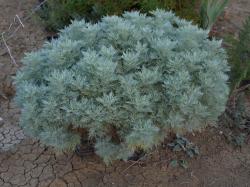 Descripción: Es una planta herbácea medicinal y perenne, nativa de las regiones templadas de Europa, Asia y Norte de Africa.Tiene un rizoma leñoso y duro.  Los tallos son rectos.  Crece entre  . y es de coloración verde plateada.  Sus flores son amarillo pálido, tubulares.Partes Utilizables: Tallos, hojas, flores.Componentes Químicos: La planta contiene de un 0,2% a 0,5% de una esencia de color verdoso o azulado, con un fuerte sabor amargo y el principal componente es la Tuyona, soluble en alcohol.  Tiene otro compuesto llamado Absintina, poco soluble en alcohol, pero sí en agua.Propiedades de la Planta: Es un tónico estomacal, vermífugo y antiséptico, colerético, emenagogo.  El aceite de la planta puede usarse como estimulante cardíaco para mejorar la circulación sanguínea.  El aceite puro de Artemisa es muy venenoso, pero en dosis adecuadas no existen problemas.Usos Tradicionales: Malestares estomacales y hepáticos; parásitos intestinales; ciclo menstrual irregular; resfrío con tos.Modalidad de Uso:  En Infusión que se prepara con una cucharada del vegetal para  de agua recién hervida, tapar, dejar reposar 10 minutos, colar y tomar 1 taza 3 veces al día.Contraindicaciones: No es aconsejable en embarazo y lactancia, ni administrar a niños pequeños o a personas que sufren epilepsia.  No consumir por períodos largos.  Evitar su uso en inflamaciones digestivas crónicas.No usar utensilios de aluminio en su preparación.AlbahacaNombre común: Albahaca, basílica, albahaga, alhábega 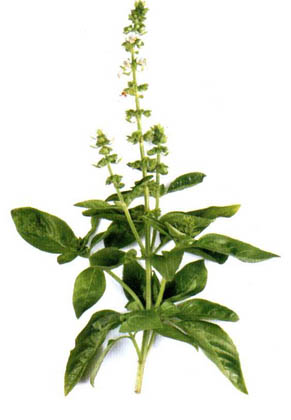 Nombre cientifico: Ocimum bacilicumFamilia: LamiáceasBreve descripción: Hierba aromática anual con hojas color verde brillante (también albahaca morada); tiene espigas florales terminales blancas o rosadas, según el tipo de planta. Produce pequeñas semillas negras. Procede de la India.Partes utilizadas: Hojas, flores y semillas.Componentes químicos: El aceite esencial de albahaca contiene cineol, linalol, estragol y eugenol.Propiedades:- antiespasmódica- antiséptica (contra bacterias y parásitos)- calmante y refrigerante (semillas y hojas)- carminativa - digestiva - emenagoga- espasmolítica- insecticida- laxante- sedanteIndicaciones:- alivia dolores de oído, alivia dolores de cabeza (infusión de hojas y flores)- favorece la digestión y evita los espasmos gástricos- mejora la circulación sanguínea, alivia el vértigo- bucal (en gargarismos reduce inflamaciones, llagas o mal aliento)- para tratar inapetencia, dispepsia, estreñimiento, cólicos, dolor de estómago, meteorismo, vómitosModalidad de uso:- como especia, fresca o seca como aderezo en gastronomía- infusión y decocción- jugo fresco de hojas para uso interno, y externo para aplicar en caso de acné- para curar heridas (decocción)- para descansar los pies (masaje con aceite de oliva) - fricciones para prevenir la caída del cabello- macerada en alcohol se usa en friegas contra dolores reumáticos y articularesOtros: - El polvo de albahaca aspirado por la nariz estimula las secreciones mucosas.- Un brote de albahaca remojado en leche alivia los dolores de oídos; también se puede extraer el jugo de las hojas, empapar un algodón e introducirlo en el oído afectado.AnisNombre común: Anís común, anís verde, hierba dulce, pimpinella blanca.Nombre común Pimpinella anisum	Familia: Apiaceae	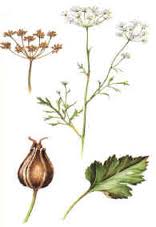 Breve descripción: Planta herbácea anual, de 10 a 50cm de altura, finamente vellosa y muy aromática. Tiene hojas inferiores dentadas y las superiores angostas y filamentosas. Sus flores son blancas y muy pequeñas, en umbelas de largos pedúnculos. Su fruto es ovoide, comprimido lateralmente, de color marrón. Es una planta originaria de Egipto, Grecia, Creta y el Medio Oriente.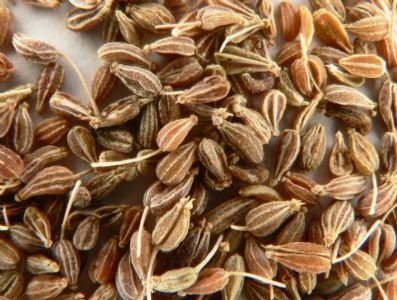 Partes utilizadas: Hojas, frutos y semillas.Componentes químicos: Contiene un aceite volátil, compuesto de trans-anetol, chavicol metil éter y aldehido de anís. También contiene flavonoides, ácidos grasos (resina) y sustancias proteicas.Propiedades:- antiséptico- carminativo- digestivo- diurético suave- espasmolítico- expectorante- galactógeno- sedanteIndicaciones:- para aumentar el apetito- facilita la digestión- disminuye la formación de gases- para aliviar el asma y la bronquitisModalidad de uso:- infusión- en la elaboración de productos de higiene (cremas, pastas dentales)- en farmacia se utiliza como corrector organoléptico- se puede utilizar para preparar un licor digestivo (macerar 60g de semillas de anís en 1 litro de aguardiente, con una pizca de canela y 350g de azúcar. Filtrar, tomar 1 vaso después de las comidas).como licor digestivoContraindicaciones: en dosis elevadas y prolongadas, es un estupefaciente.Comentario:- En uso externo se puede emplear como repelente de insectos.Árbol de té  Nombre común: Árbol del té o Tea tree Nombre común: Malaleuca alternifolia	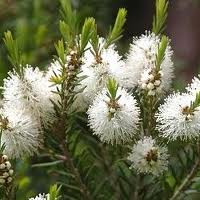 Familia: MirtáceasBreve descripción: Arbusto de hasta 5m de altura, originario de Australia. Tiene hojas aromáticas y estrechas, de 1,5mm de ancho por 2cm de largo. Sus flores están agrupadas en espigas laxas de color cremoso.Partes utilizadas: Hojas (se utiliza el aceite esencial destilado de las hojas)Componentes químicos: Su principal componente es el alcohol terpénico; además contiene gama-terpineno, que se convierte en terpineno dentro del organismo.Propiedades:- antibacteriano de amplio espectro- antiviral- estimulante inmunitario- fungicida- parasiticida- protector cutáneo para sesiones de radioterapia (protege contra quemaduras)Indicaciones:- infecciones bucales (aftosis, estomatitis, abscesos, gingivitis)- infecciones bacterianas o virales de las vías respiratorias superiores e inferiores (sinusitis, rinitis, otitis, laringitis, faringitis, bronquitis)- infecciones urinarias y ginecológicas- micosis cutáneas, inguinal y sublingual- parasitosis cutáneas (sarna, tiña) o intestinal - blanqueamiento del esmalte dental Para higiene bucal: colocar 1 gota de AE de Árbol de té y 1 gota de AE de limón en el cepillo de dientes antes de poner el dentífrico y cepillar. Así se consigue una higiene bucal y un blanqueamiento dental.Modalidad de uso:- principalmente como aceite esencial por vía externa- en productos de higiene (jabones, champú, aceite de baño) y cosméticos.- en aromaterapia médica y familiarComentario:- No se recomienda su uso durante los primeros tres meses de embarazo.- Se debe utilizar por períodos cortos, 5 a 10 días para problemas infecciosos. - Es un aceite que puede provocar irritación en pieles sensibles.- Se recomienda diluirlo siempre con un 80% de aceite vegetal.Nota histórica: En Australia los aborígenes ya conocían la acción curativa de esta planta 40.000 años antes de nuestra era. Frotaban hojas y las usaban para sanar heridas.Avena  Nombre común: Avena, avena blanca, avena comúnNombre científico Avena sativaFamilia: Poáceas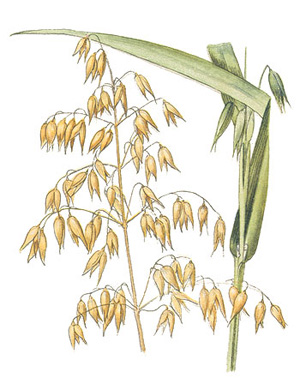 Breve descripción: Planta herbácea anual (cereal); alcanza 1 metro de altura; su tallo es hueco, con nudos de donde nacen las hojas. Las flores cuelgan hacia el suelo y de la fecundación se obtiene el grano (encerrado en una cáscara), uno por cada flor.Partes utilizadas: el grano Componentes químicos: sales minerales, hierro, calcio, magnesio, fósforo, potasio, ácido fólico y zinc. Los copos de avena contienen albuminoides, ácido pantoténico, complejo vitamínico B, carotenos, almidón y minerales. La avena tiene mucha fibra soluble (absorbe agua, toxinas y colesterol malo en sangre.Propiedades:- adelgazante (elimina toxinas y produce saciedad)- ansiolítica- diurética- emoliente (por vía tópica)- hipnótica- hipoglucemiante- laxante ligero- reconstituyente y remineralizante para convalescientes- no permite la acumulación de colesterol en las arterias (evita la formación de ateromas)Indicaciones:- para uso interno como alimentación (la leche de avena)- para uso externo para tratar alergias y pieles muy sensibles, en alteraciones de uñas y cabello, dermatosis,   irritaciones cutáneas, eczemas, prurito- para reducir el colesterol malo (LDL) y aumentar el colesterol bueno (HDL), y los triglicéridos- para tratar la hipertensión- para tratar la depresión y el insomnio- para tratar la fatiga crónicaModalidad de uso:- brotes- cosmética (jabones, gel de baño y lociones para la piel)- decocción (15 grs de semillas con cáscara, hervidas 30 minutos en 1 lt de agua)- extracto fluido o jugo de avena- infusión- baños (calmante para la piel)- tintura - cápsulasComentario: parte interior de los granos) se utilizan para preparar sopas y papillas con alto valor nutritivo.- Las personas con sensibilidad al gluten (celíacos) deben utilizarla con precaución.BELLADONANombre Común: Belladona, Belladama, Solano. Nombre Científico: Atropa belladona.Descripción: Arbusto perenne rizomatoso de la familia Solanácea.  Es nativo de Europa, norte de Africa y oeste de Asia y se puede encontrar naturalizado en partes de Norteamérica.  Las plantas crecen hasta 1,5 metros de altura, con hojas largas ovaladas y tallos muy ramificados y leñosos en su base; sus flores tienen forma acampanada de color púrpura con reflejos verdes y los frutos son bayas de color verde a negro brillante al momento de madurar totalmente.  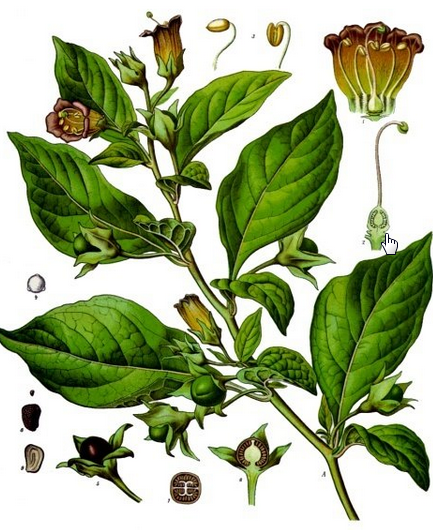 Partes Utilizadas: Raíces, hojas y frutos.Componentes Químicos: El principio activo de la Atropa Belladona es la atropina aunque también presenta menores concentraciones de escopolamina.Propiedades: Antiespasmódica, antiasmática, anticolinérgica, analgésica, anestesiante, sedante, antiemética.Indicaciones: Neuralgias, epilepsia, migraña congestiva, tos nerviosa, asma convulsiva, coqueluche, gastritis, hiperacidez estomacal, problemas ulcerosos, cólicos biliares, nefríticos, espasmos anales y vesicales, operaciones oftalmológicas.Modalidad de Uso: Cocimiento, de bayas y raíz de la planta en la medicina herbolaria.  En la medicina moderna la belladona se aplica localmente en forma de solución durante intervenciones oftálmicas y en tabletas, cápsulas o gotas de administración oral.Precauciones: Por ser una planta altamente venenosa, capaz de causar coma o muerte, también cuadros de delirio o alucinaciones, es muy importante tener cuidado en la dosificación.Contraindicaciones: En mujeres en época de lactancia, personas con hipertensión, arteriosclerosis, hipertrofia de la próstata o enfermedades infecciosas.  No preparar en utensilios de aluminio.Boldo  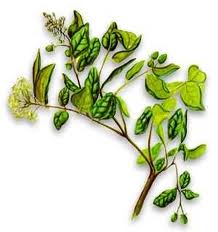 Nombre común: Peta, boldu, voldu, folo (mapudungún)Nombre científico: Peumus boldus	Familia: Monimiáceas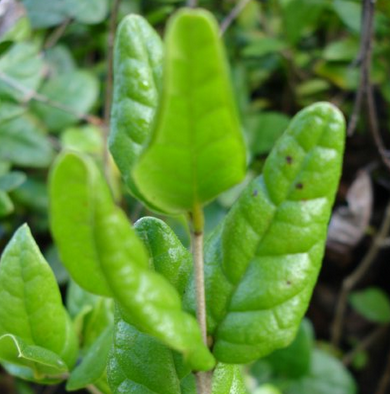 Breve descripción: Arbusto o árbol esclerófilo que crece desde la provincia de Aconcagua hasta Osorno. Tiene hojas gruesas, ásperas y aromáticas, de color verde oscuro. Sus flores se agrupan en racimos pequeños, tienen pétalos blanco-amarillentos, y tienen alrededor de 1cm de diámetro. Tiene frutos redondeados, carnosos y jugosos, que son comestibles. Puede alcanzar hasta 20m de altura.  Partes utilizadas: Hojas y frutos.Componentes químicos: Contiene boldina (alcaloide); sus hojas contienen aceites esenciales (eucaliptol y ascaridol); también contiene flavonoides y taninos. Además contiene cumarina y distintas sales minerales y resinas.Propiedades:- antiinflamatorio- carminativo y colagogo - depurativo- diurético- estimula la secreción biliar- estimulante digestivo y laxante suave- protector hepático- sedante nerviosoIndicaciones:-  se utiliza como sedante nervioso y para dolores de cabeza- se usa para aliviar la indigestión- las hojas machacadas se usan para aliviar los dolores de dientes- para facilitar la digestión de las grasas- sirve para aliviar dolores reumáticos y neuralgiasModalidad de uso:- cataplasmas y baños (para neuralgias y dolores reumáticos)-  se usa en infusión (como estimulante, digestivo y sedante nervioso)-  se puede hacer un vino o elixir de boldoContraindicaciones: - No se recomienda consumir preparados de boldo durante el embarazo y la lactancia, aunque su toxicidad no ha sido comprobada.También es contraindicado en niños y en personas con problemas de alcoholismo debido a que sus aceites esenciales se extraen en sustancias alcohólicas. No usar en casos de obstrucción de la vía biliar (ictericia). Otros: - Los frutos maduros son ricos en proteínas, calcio, fósforo y hierro. Se consumen crudos o como chicha de boldo.- La corteza se utiliza para teñir lana y en curtiembres.- La madera se usa como leña y para preparar carbón.CALENDULANombre Común: Caléndula, Chinita o Margarita.Nombre Científico: Caléndula officinalis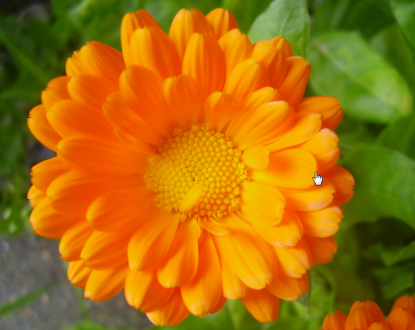 Descripción: Es originaria de la región Mediterránea y el Asia Menor.  Son hierbas de escasa altura ( .) de tallos semi rectos y ramificados desde la base formando densas matas.  Las flores son discoidales, amarillas a naranjo intenso y florecen  prácticamente todo el añoPartes Utilizadas: Flores y hojas tiernas que son comestibles y se utilizan para decorar ensaladas.Componentes Químicos: Los compuestos activos primarios incluyen triterpinos (anti-inflamatorios) y flavonoides, saponinas, esteroides, caroteno, aceite esencial.Propiedades:. Antiespasmódica, antibacteriana, emenagoga, digestiva, cicatrizante, anti-inflamatoria, antiséptica, fungicida, emoliente, colerética, callicida.Indicaciones: Uso Interno: Problemas digestivos (dolores de estómago, úlceras, gastritis, colitis, padecimientos hepáticos); regula la función menstrual.Uso Externo: En afecciones de la piel (úlceras, heridas infectadas, dermatitis de pañal, eczemas); hemorroides; infecciones vaginales por hongosModalidad de Uso: En infusión, que se prepara con 1 cucharada de flores frescas o  secas para  de agua recién hervida, tapar, dejar reposar 10 minutos, colar, tomar 1 taza 3 veces al día.Usar la misma preparación de la infusión en lavados y compresas; también se pueden usar la tintura y la pomada.Precauciones: No se aconseja su empleo oral durante el embarazo, lactancia o niños menores de 10 años sin supervisión médica.No usar utensilios de aluminio en su preparaciónCANELONombre común: Canelo, Boique, Foye en mapudungún.Nombre Científico: Drimys winteri.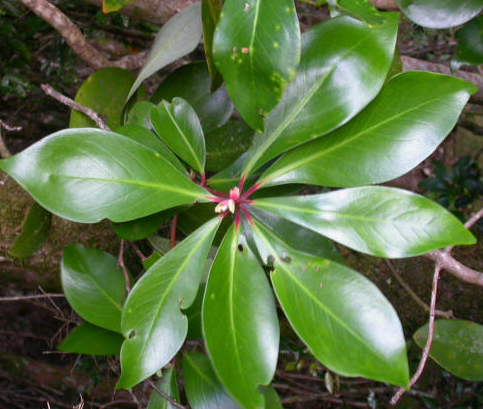 Descripción: Es un árbol siempre verde que habita en gran parte del territorio de Chile y zonas vecinas de Argentina, desde Coquimbo hasta el extremo sur de Tierra del Fuego. Su tronco es grisáceo, sus hojas gruesas son lanceoladas y pueden llegar a medir unos 20 centímetros, de color verde brillante por el haz y blanquecinas por el envés; su flor es blanca con el centro amarillo con un gran número de pétalos y estambres y su fruto es una baya de color azulado, siendo el árbol sagrado del pueblo mapuche.Partes Utilizables: Hojas y corteza.Componentes Químicos: Taninos y vitamina C.Propiedades de la Planta: Tónico estomacal y antiescorbútico, antirreumática, febrífuga, diurética, antiséptica.Usos Tradicionales:  Uso Interno: Para controlar la fiebre, como estimulante, como diurético y antiescorbútico.Uso Externo: Para tratar tumores, erupciones de la piel, úlceras, apostemas, abscesos.Modalidad de Uso:  Infusión: A  1 cucharada de la planta se le agrega 1 litro de agua recién hervida, tapar, dejar reposar 10 minutos, colar y tomar 1 taza 3 veces al día.Cocimiento: Hervir 1 puñado de hojas y corteza en 1 litro de agua durante 5 minutos, dejar reposar y beber por tacitas.Tintura: Dejar remojando en medio litro de alcohol 100 gramos de hojas y cortezas de la planta por 1 semana.  Al cabo de este tiempo, colar y usar para fricciones sobre los miembros afectados por reumatismo y trastornos circulatorios.Baños: Agregar al agua del baño 1 litro de cocimiento.  Remojar el cuerpo durante 20 a 30 minutos.  Usar en caso de reumatismo.Lavados: Se usa líquido de infusión o cocimiento filtrado, se empapa un algodón o paño limpio y se aplica sobre las heridas.Cardo marianoNombre Común: Cardo marianoNombre Científico: Silybum marianum 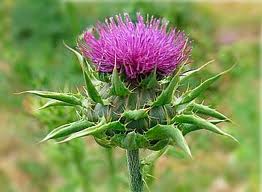 Descripción: Hierba bianual de gran tamaño, que llega hasta los dos metros de altura, con grandes capítulos rojos purpúreos solitarios, característicos por sus brácteas en forma de grandes pinchos curvados, acabados en una fuerte espina; hojas grandes con manchas de color blanco en su superficie, lobulados y con contorno espinosoPartes Utilizadas: Frutos secos (aquenios), hojas, tallosComponentes Químicos: El compuesto activo es la silimarina (1.5-3%) mescla de flavolignano, (silibina,silidianina,silicristina) además de otros flavonoides; kanferol, taxifolina, apigenosido, aceites con una elevada proporción de ácido linoleico, 60% oleico y palmítico; tocoferol, estigmasterol,Campestrol, sitosterol, tiramina; proteínas (20-34%)Propiedades:Aperitivo                                  AntipiréticoColagogo, hipocolesterolemicoHepatoprotector, CardioprotectorDigestivoVenotónicoDiuréticoIndicaciones: Insuficiencia hepática, biliar, hepatitis aguda y crónica, disquinesia hepatobiliar, contra efecto de la resaca; su principio activo silimarina, actúa en caso de problemas pancreáticos, de pulmón, enfermedades del riñón, también en caso de adenoma prostáticoModalidad de Uso: Infusión: Una cucharada de postre por taza, agua recién hervida, tapar, dejar reposar por 10 minutos, tomar una taza antes de las comidas. Para pacientes con cirrosis o hígado graso, se recomienda 420mg/dia; si solo se toma de forma preventiva se puede tomar 280 mg diario, viene en comprimidos de 140mg.Precauciones:Contraindicaciones:OtrosPor su contenido en tiramina, puede desencadenar crisis hipertensiva, en pacientes tratados por depresión con medicamentos del grupo imao.CHANCAPIEDRANombre común: Chancapiedra, quinina criolla, ronpepiedras.Nombre científico: Phyllanthus niruri 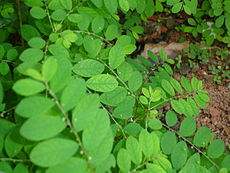 Breve descripción: Arbusto silvestre de 3-6 dm, anual, y de tallo erguido. Hojas 7-12 cm de largo, alternas, sésiles oblongas; flores pequeñas blanquecino-verdoso, solitarias, auxiliarías, pediceladas, apétalas monoicas. Frutos pequeños 2-3 mm de diámetro, en cápsulas comprimida y globosa; raíz larga y poco ramificada; semillas triangular y verrucosa. Partes Utilizadas: Planta enteraComponentes químicos: Aceite esencial con limoneno, metol salicilato, niruretina, nirantina, nirurina, phyllantina, phyllocrysina, bioflavonoides como la quercitina, quercetol, saponinas, rutina.Propiedades: Aperitivo, digestivo, carminativo, diurético, colerético, hepatoprotector, antinflamatorio, antiviral, antibacteriano, hipoglucemiante, hipotensor, emenagogo, antiespasmódico, febrífugo, tónico, laxante, vermífugo.Indicaciones: Laxante suave en el tracto vesicular y las vías urinarias que facilita eliminación de cálculos y el exceso de ácido úrico.Inhibe la formación de oxalato cálcico cristalizado, que da lugar a cálculos renales.Protege el hígado y resiste los virus y bacterias, bloqueando la polimerasa del ADN, enzima necesaria para que se produzca el virus de la hepatitis B.Muy utilizado para tratar la hepatitis, la ictericia y los trastornos digestivos causados por envenenamientos e intoxicaciones.Se emplean con éxito para tratar afecciones tan diversas como la hidropesía, la gonorrea, la blenorragia, las infecciones urinarias, las diarreas, la diabetes y la malaria.La variedad hallada en la India se utiliza en la medicina ayurvédica para combatir afecciones respiratorias como el asma y la bronquitis y la tuberculosis, y también las infecciones renales y urinarias, la hepatitis, la ictericia y los trastornos menstruales.Contraindicación: No se han reportadoModalidad de uso: Polvo, cataplasma, Comentario: Se encuentra en la Amazonia brasileña y peruana.CimicífugaNombre común: Cimicífuga, Cohosh negroNombre científico: Cimicífuga racemosa  Familia: Ranunculáceae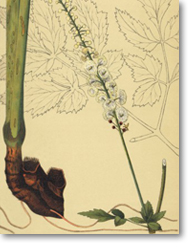 Breve descripción: Planta herbácea perenne de hasta 1,5m de altura, con grandes hojas bipinnadas, dentadas. Los ramificados tallos florales terminan en largas espigas erectas de florecillas blancas, crema o rosadas. Tiene un rizoma pardo, rastrero, carnoso. En otoño se forman unas cápsulas coriáceas y ovoides de unos 5 mm de largo que contienen múltiples granos pardos y planos.Partes utilizadas: Rizomas y raícesComponentes químicos: Contiene alcaloides quinolizidínicos, glucósidos triterpénicos, taninos, principios estrogénicos, principios amargos, resina, fitoesteroles y aceite esencial. Propiedades:- antiinflamatoria- antirreumática - cardiotónica- sedante suave- vasodilatadora- antiespasmódica (alivia los calambres )- hipotensora.- tónico hormonal alivia síntomas de la menopausia tales como palpitaciones, sofocos, nerviosismo, depresión, ansiedad, y falta de lubricación vaginal. Es un fitoestrógeno con acción moduladora sobre receptores estrogénicosIndicaciones:- terapia hormonal sustitutiva (durante la menopausia)- para aliviar la dismenorrea (menstruación dolorosa; alivia espasmos uterinos)- útil para disminuir síntomas del síndrome premenstrual- útil en problemas nerviosos (dolor, jaquecas crónicas, migrañas, tinitus y vértigo)Modalidad de uso:- extracto fluido- raíz o rizoma seco (extracto pulverizado)Contraindicaciones:- Se debe limitar su uso a no más de 6 meses continuos. - Por ser vasodilatador suspender su uso 2 a 3 semanas previo a cirugias.- No se recomienda durante el embarazo, lactancia ni menores de 18 años - Usar con precaución en pacientes con enfermedades cardiovasculares- No administrar a personas con problemas hepáticos o renales- Usar con supervisión médica, puede producir cefaleas, náuseas y vómitos.Otros: los indios del Canadá y EEUU, la utilizaban para tratar las mordeduras de serpientes y para facilitar los partos. En el siglo XVIII, el rizoma de Cimicífuga se introdujo en la medicina ginecológica y empezó a considerarse como panacea universal contra las fiebres reumáticas, la ciática, como tónico para las mujeres, como estimulante nervioso y otrosCulén  Nombre común: Culén, Cule, Kulen, Trapilawn (Mapudungún)Nombre científico: Psoralea glandulosa   Familia: LeguminosasBreve descripción: Arbusto o árbol pequeño siempreverde, de ramas delgadas y corteza verdosa. Tiene hojas olorosas compuestas de tres hojitas lanceoladas de pedíolo largo.Sus flores de color lila, están reunidas en inflorescencias racimosas.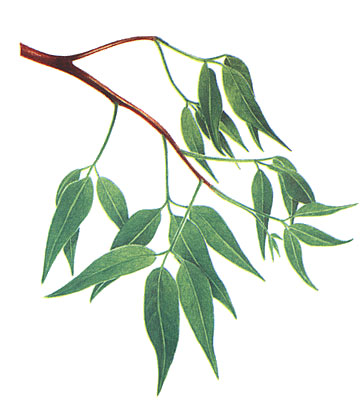 Su fruto es una legumbre indehiscente que contiene una semilla.Es una planta nativa de Chile y prefiere los lugares húmedos de los valles y quebradas de la precordillera. Crece entre Coquimbo y Valdivia.Partes utilizadas: Toda la planta, especialmente las hojas. Componentes químicos: Las hojas contienen aceite esencial y taninos. Sus propiedades medicinales se deben a la presencia del tanino, con cualidades astringentes. También contiene gomas.Propiedades:- antibacteriano- antidiabético- antipirético (hojas y flores trituradas)- astringente- emético (raíz)- emoliente- estomacal- vulneraria (hojas y flores trituradas o en polvo; raíz))Indicaciones:Uso interno: - para calmar dolores de cabeza- contra la diarrea y el empacho (raíces: 4 g en 100cc de agua; corteza), - contra el dolor de estómago, estreñimiento, indigestión, inapetencia, parásitos intestinales- para tratar la diabetesUso externo: para lavar heridasModalidad de uso:- infusión - cocimiento- jugo de hojas y hojas machacadas (para tratar  heridas)- polvo (hojas y flores trituradas)- cenizas (para tratar úlceras)- infusión de cenizas (purgante)- pomada de raízContraindicaciones:- Puede causar fotosensibilidad en dosis elevadas.Otros: Se utiliza para preparar el “ponche de Culén” CURCUMANombre Común: Cúrcuma, Palillo, Azafrán Cimarrón.Nombre Científico: Cúrcuma longa.D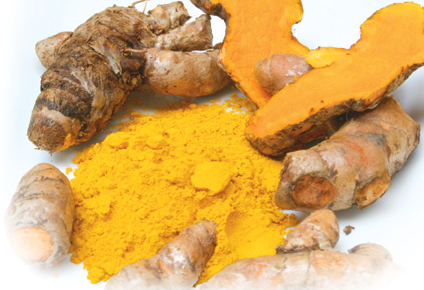 escripción: Esta especie pertenece a la familia del jengibre y crece en Indonesia, China, India y otras partes de los trópicos.  La parte utilizada es el rizoma, el cual se compone de materias colorantes (3 a 5%), llamadas curcuminoides.Partes Utilizables:   Rizomas secos.Componentes Químicos: Aceite esencial, curcumina.Propiedades de la Planta:Antioxidante, anti-inflamatoria, anticoagulante, antimicrobiana, carminativa, cicatrizante, diurética, expectorante, hepatoprotector, lipolipidemiante.Usos Tradicionales: Analgésico, especialmente para aliviar el dolor en golpes, hematomas y lesiones; artritis reumatoide; inflamaciones de hombro, codo y rodilla; arterosclerosis; daños hepáticos por sustancias tóxicas; colelitiasis; úlcera gástrica; colon irritable; enfermedad de Crohn; cáncer en especial de colon y de boca; infecciones por microorganismos; reduce azúcar en la sangre.Modalidad de Uso:  Uso Interno: Comprimidos, decocción, tintura.Uso Externo: Cataplasma, especialmente para la soriasis.Precauciones:  No administrar durante el embarazo y la lactancia, y tampoco en personas en tratamiento con anticoagulantes.  Evitar su preparación en utensilios de aluminio.  DIENTE DE LEONNombre Común: Diente de León, Achicoria Amarga, Taraxacum, Amargón.Nombre Científico: Taraxacum officinale Weber.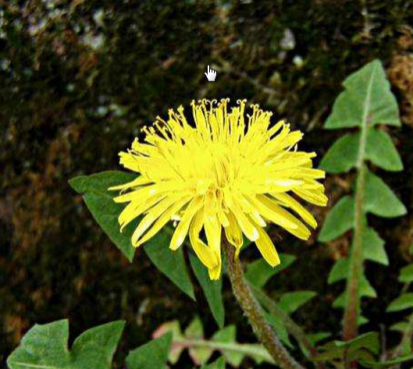 Descripción: Es una planta vivaz y perenne originaria de Europa de hasta 40 cm. de altura, corresponde a la familia de las compuestas, con tallos que soportan las flores sin hojas; hojas basales en roseta y flores amarillas, que cuando se secan se desprenden como pelusillas.  Se dan en bordes de caminos, en herbazales y ahora se cultivan como verdura.Partes Utilizadas: Hojas, flores, raíces.Componentes Químicos: Aceite esencial, alcaloides (taxarina) asparigina, tanino, vitamina A, B, C y K, inulina, colina, levulina, sacarosa, taraxecina, taraxacerina, gluten, saponinas, ácido fólico, calcio, hierro, potasio, fósforo.Propiedades de la Planta:Colagoga, depurativa, diurética, aperitiva, tónico digestivo, laxante suave, hipocolesterolémica, dérmica, antihemorroidal, hemostática.Indicaciones:  Uso Interno: Hepatitis, cirrosis, intoxicación alimentaria, intoxicación química, edemas, obesidad, colesterol alto, gota, diabetes, problemas circulatorios, urticaria, inapetencia, anorexia, anemia.Uso Externo: Heridas, moretones, várices, hemorroides.Modalidad de Uso:  En infusión, que se prepara con 1 cucharada de la planta por litro de agua recién hervida, tapar, dejar reposar 10 minutos, colar y tomar 1 taza 3 veces al día. Cocimiento: 1 cucharada de toda la planta por litro de agua durante 10 minutos, tapar, dejar reposar,  colar y usar en baños locales para las várices y hemorroides.Emplasto: Hojas frescas machacadas en caso de heridas y moretones.Contraindicaciones: No administrar a   personas con piedras al riñón o a la vesícula, ni tampoco con acidez al estómago o úlceras, ni a embarazadasENELDONombre Común: Eneldo.Nombre Científico: Anethum graveolens.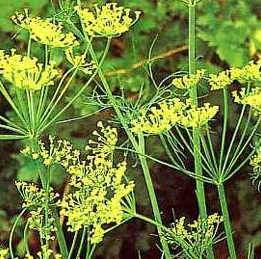 Descripción: Es una planta herbácea anual aromática perteneciente a la familia de las opiáceas, originaria de la región oriental del Mar Mediterráneo.  Es muy usada en la cocina y su sabor es dulce y ligeramente amargo, tipo anís limón.  Este pequeño arbusto mide entre 30 centímetros y 1 metro de altura; es de tallo largo y estriado, de flores amarillas y hojas muy finas de color verde oscuro; el tallo verde, hueco y liso, sabor semejante al perejil.Partes Utilizadas: Hojas, frutos, semillas.Componentes Químicos: Los aceites esenciales del eneldo contienen: carvona, cetona, terpénica, limonelo, felandreno, pineno, depenteno, diapol, miristicina.Propiedades de la Planta: Tónica, carminativa, estomacal, antiespasmódica, antiséptica, diurética, antihemorroidal, eupéptica, sedante y galactógena.Indicaciones:Uso Interno: En situaciones de flatulencias e hipo espasmódico; atenúa los espasmos uterinos y dolores de la menstruación; estimula las secreciones digestivas; ayuda en caso de retención de líquidos y en problemas del sistema nervioso por sus propiedades sedantes; también en la disminución del azúcar en la sangre.Uso Externo: Alivia las hemorroides.Modalidad de Uso: En infusión, que se prepara con 1 cucharada de la  planta por litro de agua recién hervida, tapar, dejar reposar, colar y tomar 1 taza 3 veces al día.  La misma infusión se usa en lavados en caso de hemorroides.Precauciones: No utilizar utensilios de aluminio en su preparación.    ESPINO ALBARNombre Común:  Peumo alemán, espino albar, crataego.Nombre   Científico:  Crataegus monogyna o  Crataegus oxyacantha  Descripción: Árbol de hoja anual, de 4 a 6 metros de altura, hojas simples, flores de aroma intenso, blancas o rosadas, agrupadas en racimo. Fruto pequeño y redondeado, de color rojo, con una sola semilla; prefieren lugares soleados y suelos no demasiados drenados.  Se propagan mediante semillas estratificadas o por injerto de la misma planta.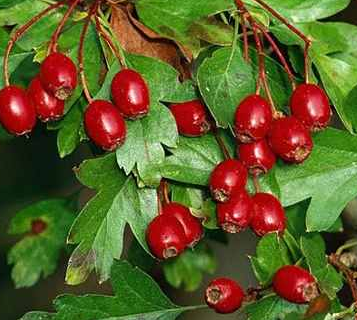 Partes Utilizadas: Hojas, flores, corteza y frutos.Componentes Químicos: De sus flores: taninos, flavonoides, aceites esenciales, triterpenos y derivados de purina.  De sus frutos: taninos, flavonoides, pigmentos y vitaminas.Propiedades de la Planta: Cardiotónica, antirreumática, hipotensora, anti-inflamatoria.Usos Tradicionales: Insuficiencia cardíaca, hipertensión, reumatismo,Modalidad de Uso:Uso Interno: En infusión, que se prepara con 1 cucharada de la planta por 1 litro de agua recién hervida, tapar, dejar reposar 10 minutos, colar y tomar 1 taza 3 veces al díaUso Externo: En cocimiento, que se prepara con 1 cucharada de la planta por 1 litro de agua, hervir 20 minutos, dejar reposar y aplicar como compresa.Precauciones: Administrar con cuidado durante el embarazo y la lactancia y en pacientes con drogas hipertensivas y de acción cardiovascular.No usar utensilios de aluminio en su preparación.ESTRAGONNombre Común: Estragón, Dragoncillo.Nombre Científico: Artemisia dracunculus.Descripción: Es una planta de la familia de las Asterácea, originaria del Sur de Rusia y de Asia Central con cierta familiaridad con el ajenjo y que puede medir entre 60 centímetros a 1,20 metros de altura.  Es usado en la cocina principalmente fresco y su aroma es ligeramente anisado; sus hojas son verde oscuro, largo, delgado y puntiagudo y sus flores verdosas.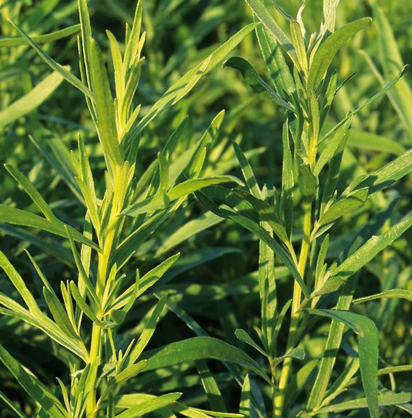 Partes Utilizadas: Hojas y Flores.Componentes Químicos: Los principios activos de su aceite esencial son 60% de estragol, ocimeno, felandreno, meticarvicol hermiarina, hidroxicumarina.Propiedades de la Planta: Antiséptica, Antiespasmódica, Aperitiva, Emenagoga, Estimulante, Vermífuga.Indicaciones:Uso Interno: Estimulante del apetito y activador de las funciones digestivas y que se aplica para mejorar los trastornos intestinales;  en caso de gérmenes patógenos del tracto digestivo; para aliviar la acidez estomacal; como diurético; en situaciones de dolores estomacales y  gastritis.Uso Externo: Reumatismo y artrosis.Modalidad de Uso: En infusión, que se prepara con 1 cucharada de la planta por litro de agua recién hervida, tapar, dejar reposar 10 minutos, colar y tomar 1 taza 3 veces al día.  Como aperitiva, 1 taza antes de cada comida.  Como digestiva, 1 taza después de cada comida.Como cataplasma: hojas y flores frescas trituradas dentro de una gasa se utilizan para aliviar los dolores de muelas y reumáticos.En baños de pies y manos en caso de artrosis, en infusión con un puñado de hojas frescas en agua hirviendo.Precauciones: Evitar su preparación en utensilios de aluminioEter  Nombre común: Hierba lombriguera, abrótano macho, boja, brótano, alsuilaNombre científico: Artemisia abrotanum	Familia: Compuestas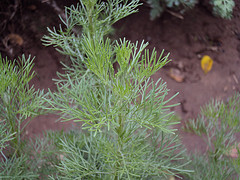 Breve descripción: Arbusto de entre 60 y 100cm de altura; se cree que proviene del Medio Oriente. Sus hojas desprenden un fragancia a éter o alimonada. Sus hojas se agrupan en las puntas de las ramas y están divididas en finos segmentos filiformes; son de color verde grisáceo. Tiene flores diminutas amarillentas, reunidas en cabezuelas que a su vez se agrupan en panículas laxas.Partes utilizadas: Hojas y flores.Componentes químicos: Contiene principalmente un aceite esencial (abisintol) y flavonoides. También contiene ácidos fenólicos, taninos, principios amargos y rutina, y posiblemente un alcaloide. Propiedades:- antiespasmódico (produce relajación del músculo liso debido a los flavonoides)- antiparasitaria- antiseborreico- antiséptico- aperitivo- carminativo- cicatrizante- colerético- digestivo- emenagogo- sedante del sistema nervioso- tónicaIndicaciones:- se utiliza para curar heridas y sabañones- estomacal- para tonificar el cabello y fortalecer los folículos pilosos (loción con 30g en 1 litro de agua)- se utiliza para tratar el hígado y el bazo- para tratar la dermatitis seborreica- se puede usar como insecticida (para ahuyentar polillas; de allí su nombre “guardarropa”)Modalidad de uso:- infusión (estomacal, sedante nervioso y antihelmíntica)- cocimiento (para lavar y curar heridas)Contraindicaciones: No debe usarse en mujeres embarazadas por su contenido en alcaloides (abortiva).Comentario: En la antigüedad se usaba como afrodisíaco, hechizo o filtro de amor con un efecto estimulante. Se recomienda quemar las hojas secas con incienso y colocarlas en la casa para que liberen su aroma.EUCALIPTUSNombre Común: Eucalipto, Eucalyptus.Nombre Científico: Eucalyptus Globulus (Labill).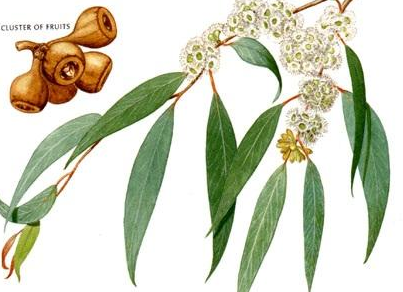 Descripción: Es un género de árboles y algunos arbustos de la familia de las mirtáceas.  Es originario de Australia y en la actualidad se encuentran distribuidos por gran parte del mundo y debido a su rápido crecimiento se emplean en plantaciones forestales para la industria papelera y maderera.  Son árboles perennes, de porte recto.  Pueden llegar a medir más de  de altura.Partes Utilizables: Hojas adultas largas.Componentes Químicos: Las hojas adultas contienen un aceite esencial, de característico olor  balsámico, que es un poderoso desinfectante natural.  En aromaterapia se emplea por la parte emocional como un estimulante con efecto despejante, y por la parte física como antiviral, expectorante y nasal.Propiedades de la Planta: Antiséptica, expectorante, febrífuga, hipoglicemiante.Usos Tradicionales:Uso Interno: Afecciones de las vías respiratorias altas, tales como catarro, resfrío, faringitis o inflamación de amígdalas, bronquitis, gripe y asma, diabetes mellitus no insulino dependiente.Uso Externo: Rinitis, Cistitis, Vaginitis.Modalidad de Uso: En infusión, que se prepara con 1 cucharada del vegetal para  de agua recién hervida,  tapar, dejar reposar 10 minutos, colar y tomar 1 taza 3 veces al día.   En enfermedades respiratorias, se puede endulzar con miel.Para vahos (inhalaciones), preparar un cocimiento con 1 cucharada del vegetal para  de agua, calentar hasta la ebullición y luego inhalar varias veces mientras el vapor se desprende.La misma infusión, para uso externo en lavados.Precauciones: No administrar durante embarazo y lactancia, ni a niños menores de 2 años.  Puede disminuir los efectos de fenobarbital, sedantes, antiepilépticos y analgésicos,  No debe ser usado en dosis altas por personas con presión sanguínea baja.  Los efectos secundarios más comunes son náuseas, vómitos, diarrea, bronco espasmos, cefalea.Fenogreco Nombre común: Alholva, fenogreco, heno griego.Nombre científico Trigonella foenum-graecum      Familia: Leguminosas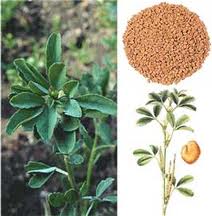 Breve descripción: Es una planta herbácea anual de entre 20 y 50 cm de altura. Tiene hojas compuestas de tres hojuelas oblongas, flores blanquecinas y un fruto en forma de vaina que contiene entre 10 y 20 semillas. La planta entera despide un característico y penetrante olor a heno fresco.Partes utilizadas: Hojas y semillas.Componentes químicos: Contiene carbohidratos especialmente mucílagos; compuestos fosforados: lecitina, fitina; colina, trigonelina; saponósidos esteroídicos, fenugrequina; Fitosteroles: colesterol, sitosterol .Flavonoides; Ácidos grasos insaturados: oleico, linoleico, palmítico; Trazas de cumarinas; Sales minerales: hierro y manganeso; Vitamina A, niacina, tiamina, riboflavina y trazas de aceite esencial, rico en anetol. Rico en proteínas de fácil asimilación.Propiedades:- Anti anémico, hipoglucemiante suave, hipolipemiante, hepatoprotector, digestivo galactógena.- Antiinflamatorio, antiséptico, emoliente, demulcente – Laxante - Resolutivo - Tónico amargo con efecto aperitivo (coadyuvante  para aumentar de peso). Madurativo.Indicaciones:- Abscesos, acné, eczemas, forúnculos (en cataplasmas)- Anemias ferropénica (fortalece el organismo)- Anorexia, pérdida de peso, delgadez constitucional- Diabetes (baja nivel de azúcar en sangre)- Esguinces- Dispepsias, estreñimiento, gastritis; estimula la diuresis- Faringitis- VulvovaginitisModalidad de uso:- Cataplasmas y Compresas- Decocción: en forma de compresas, colutorios, gargarismos, lavados vaginales.- Polvo: una cucharadita de café antes de cada comida (para abrir el apetito).- Extracto fluido: 1 cucharadita de café en ayunas, o 30-60 gotas, 2 veces al día.- Tintura (1:10): 50-100 gotas, una a tres veces al día.Comentario: La alholva se encuentra comercialmente en forma encapsulada y se recomienda como suplemento dietético para el control de la hipercolesterolemia y diabetes en la medicina alternativa.Floripondio Nombre común: Floripondio (Ecuador, Perú, Chile, México y Argentina), trompeta de ángel, borrachero; reina de la noche ; campanita toá (Amazonas)Nombre científico: Brugmansia suaveolens (áurea, arbórea, sanguínea), también Datura suaveolens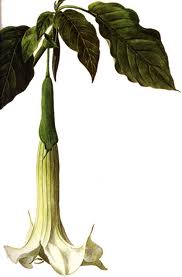 Breve descripción: Solanáceae; arbusto o árbol pequeño (3 a 5 metros de altura); perenne y leñoso; sus hojas son alternas y largas (10 a 30cm largo y 4 a 18cm ancho), cubiertas de finas vellosidades aterciopeladas; las enormes flores son pendulares (14 a 50 cm de largo y 35 cm de diámetro), de color blanco, amarillo, rosa, naranja o rojo; al atardecer y hasta la madrugada las flores exhalan un sedoso aroma a limón.  Crece en zonas subtropicales de Sudamérica, desde los Andes de Colombia hasta ChilePartes utilizadas: -flor, hoja, tallo (raspadura), semillas (en chicha)Componentes químicos: contiene los mismos alcaloides tropanos que las daturas, especialmente la escopolamina, (altamente alucinógeno), hiosciamina, atropina y variados alcaloides secundarios del grupo tropano.Propiedades: alucinógenoIndicaciones: - - para tratar dolores reumáticos (hojas); - como narcótico, para inducir el sueño (se coloca una flor bajo la almohada)Modalidad de uso:-  las semillas se usan como aditivo para la chicha de maíz (intensifica el efecto)-  las hojas y flores molidas se preparan en agua caliente o fría para tomar como té; las hojas pueden mezclarse con una infusión de tabaco; - Se aplica externamente como emplaste caliente para aliviar el dolor de huesos fracturados y otras heridas superficiales.Toxicidad: La intoxicación con Brugmansia varía, aunque siempre tiene una fase violenta. Es utilizada principalmente por chamanes.Los chamanes ingieren chicha con semillas de Brugmansia en altas dosis; esto provoca delirios con fuertes alucinaciones que duran varios días.La intoxicación con Brugmansia tiene fines adivinatorios.Otros: Son plantas de los dioses; sin embargo, sus efectos poderosos y molestos, con períodos de violencia e incluso demencia temporal, así como los males que siguen a su ingestión la han colocado en un lugar de segunda categoría.Su uso excesivo puede ser letal.FUCUSNombre común: Fucus, encina de mar, sargazo vejigoso, alga vesiculosa.Nombre científico: Fucus vesiculosusBreve descripción: Alga marina de hasta 100 cm de longitud. Talo en forma de láminas aplanadas que se bifurcan constantemente y que presentan vesículas flotatorias agrupadas en parejas a lo largo del nervio central. Color marrón oscuro o verde oliva brillante con los extremos más dorados cuando se encuentra en el agua, casi negro al poco rato de recogerla. Receptáculos reproductivos situados en los extremos de las láminas.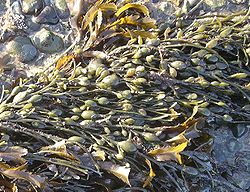 Partes Utilizadas: Talo del alga.Componentes químicos: principios activos: ácido algínico, mucílagos: fucoidina, laminarina, carotenoides (factores pro vitamínicos), aceites esenciales y vitaminas A, B1, C, E y B12, sales minerales iodo, potasio, bromo, sodio, magnesio, hierro, manganeso, cloro, fósforo, fucosa, azufre y silicio: proteínas y lípidos. Propiedades: Anticongelantes, estimulante, anticelulítica, antiobesidad, laxante, afrodisiaca, caída cabello, hipotiroidismo, diurético, colesterol. Piel: fungicida, astringente y vulnerarias. Indicaciones: Hipotiroidismo, bocio (enfermedad de la glándula tiroidea, por falta de yodo)Frena la obesidad por el incremento del metabolismo basalProduce antígeno de la sangre del grupo 0 por contener fucosa.Da la sensación de saciedad por los mucílagos que ocupan el estómago (capaz de absorber 5 veces su peso en agua, al llegar al estómago, aumenta volumen)Aumenta la masa fecal, es un laxante mecánico. Eficiente para el colesterol.Utilizada en China para la caída del cabello y para aumentar el deseo sexual.Utilizado como fuente de calcio y de yodo (en lugares deficiente de estos)Recomendada para el tratamiento de celulitis y retención de líquido. Gota y artritis.Útil para enfermedades de piel eccemas, heridas o úlceras difíciles de curar.Contraindicación: Para hipertiroidismo, utilizar solo receta médica (preparado en farmacia), No tomar esta planta con otros preparados para hipotiroidismo ya que puede desencadenar hipertiroidismo. No debe administrarse con medicamentos hormonales, para fluidificar la sangre y para diabetes (puede disminuir azúcar en la sangre). No administrar a mujeres embarazadas ni lactantes. La ingesta prolongada puede disminuir la absorción del calcio, exceso de yodo puede provocar acné.Modalidad de uso: Aditivo y saborizador en varios productos, tabletas o polvo (suplemento nutricional). Pasta espesante en elaboración de helados y pasteles. Decocción (piel). TinturaGINKGO BILOBANombre Común: Ginkgo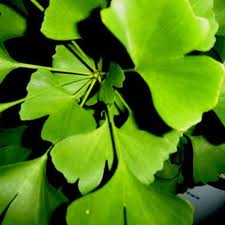 Nombre Científico: Gingko bilobaDescripción: árbol único en el mundo Está clasificado en su propia división y constituye uno de los mejores ejemplos de relicto o fósil viviente. Es una especie muy longeva, se han localizado algunos ejemplares con más de 2.500 años. Sus ramas, generalmente rectas y empinadas, son gruesas y rígidas La corteza es de color pardo grisácea o pardo oscura, con surcos y hendiduras muy marcadas. 
Las hojas, de entre 5-15 cm, son planas y en forma de abanico con nervadura dicotómica Partes Utilizadas: hojas, semillas    Componentes Químicos: terpenos, polifenoles, flavonelas, biflavonasPropiedades Aumenta actividad circulatoria, antiagregante, antioxidante, anti estresante, neuroprotector, disminuye síntesis esteroidesIndicaciones   trastornos de la  memoria y atención, deterioro cerebral, impotencia sexual, problemas circulación periférica, tinitus, asmas y otras enf. Respiratorias Modalidad de UsoExtractos hojas y semillasHINOJONombre  común: hinojoNombre  Científico: Foeniculum vulgare 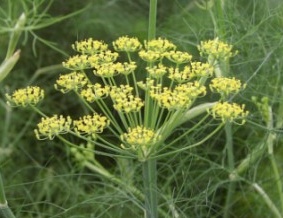 Descripción: planta herbácea bianual o perenne de hasta 2mts de altura, con hojas plumosas flores color amarillo dorado existen una variedad amarga más alta con hojas menos divididas y el dulcePartes Utilizadas: hojas frescas, raíz, frutos y semillas             Componentes Químicos: anetol, limoneno, felandreno, pineno, acido anisico, aldehído anisico, canfeno, y limonelo Propiedades: antinflamatorio, antiséptico, antimicrobeano, antiespasmódico, depurativo, diurético ,laxante, emenagogo,expectorante,galactagogo,estomacal,estimulante circulatorio, esplénico, tónico vermífugoIndicaciones  alteraciones digestivas obstrucción hepática, biliar y bazo, obesidad, cistitis, litiasis urinaria, gota aumentar lactancia, conjuntivitis, blefaritis, y la faringitis, uso cosmético, ingredientes bebidas, Modalidad de Uso decocción, infusión, cataplasmaHualtata  	Nombre común: hualtata, lengua de gato, lampazo, pacoNombre científico: Senecio fistulosus S. hualtata Familia: Compuestas 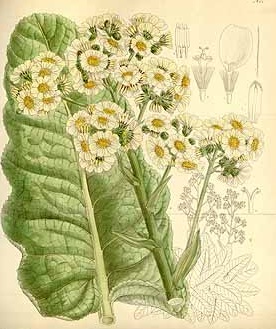 Breve descripción: Hierba perenne, robusta, de rizoma grueso. Sus hojas son grandes, de 30 a 50 cm de largo. Las flores se encuentran al final de un tallo muy largo, de hasta 1m y están agrupadas en capítulos. Son de color amarillo intenso. Sus frutos son cilíndricos con pupas de color blanco.En Chile hay más de 200 especies del género Senecio. Hay otras plantas del género que tienen uso medicinal: Senecio buglosus y Senecio fistulosus ( nombre común Hualtata); y Senecio eriophyton (nombre común Chachacoma).Partes utilizadas: Hojas, tallos Componentes químicos: Está compuesta principalmente por cuatro alcaloides,  seis aminas primarias y cuatro aminas alifáticas.Propiedades:- antiarrítmica- cardiotónica (decocción de hojas)- diurético suave- emoliente (hojas en cataplasma)- excitante del estómago- regulador hidrosalino- resolutiva de tumoresIndicaciones:- para reducir la presión arterial y disminuir la frecuencia cardíaca- para controlar la arritmia- apara eliminar edemas- contra la hinchazón y los malestares estomacalesModalidad de uso:- cataplasma- infusión- tintura- decocciónContraindicaciones:  No administrar por períodos prolongados ni en infusiones muy concentradas ya que podría ser hepatotóxica.LAUREL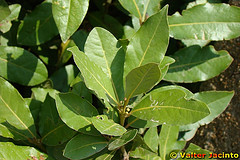 Nombre Común: Laurel, Laurel de Cocina, Laurel de Comer, Laurel del Palo.Nombre Científico: Laurus nobilis.Descripción: Árbol ornamental de follaje persistente, denso, color verde intenso y con un particular atractivo, su uso culinario.  Es originario de la región Mediterránea hasta Asia Menor.  Se adapta muy bien a distintos tipos de suelo, pero debe tener buen drenaje y un poco de acidez;  prefiere la semisombra y humedad ambiental alta.  Es especialmente atacado por la conchuela, asociada a la fumagina.Partes Utilizables: Hojas y frutos.Componentes Químicos: Aceites esenciales (cineol y eugenol); ácidos orgánicos; ácidos grasos insaturados (oleico y linoleico); ácido fólico; vitamina A; complejo vitamínico B (niacina, pyridoxina, ácido pantoténico y riboflavina); vitamina C; cobre; potasio; calcio; manganeso; hierro; selenio; magnesio y zinc.Propiedades de la Planta: Tónico estomacal, aperitiva (estimula el apetito), colagoga y carminativa, antiséptica, anti-inflamatoria, sudorífica, expectorante, diurética.Usos Tradicionales: Problemas digestivos, inapetencia, flatulencia; del sistema nervioso; golpes y heridas;   bronquitis y resfríos con tos.Modalidad de Uso:Uso Interno: En infusión, que se prepara con un litro de agua recién hervida con 1 cucharada de hojas, tapar, dejar reposar 10 minutos, colar y tomar 1 taza 3 veces al día.Uso Externo: En baños de asiento en caso de hongos vaginales.Las hojas se emplean también en baño para combatir la debilidad general de los niñosEl aceite se usa en fricciones contra el reumatismo, neuralgias y sarna.Frutos de laurel, triturados con miel, se usan en las úlceras antiguas de difícil curación.Precauciones: Si se consumen dosis altas (infusiones demasiado concentradas de hojas) pueden provocar nauseas, vómitos e irritación de la mucosa gástrica.Evite usar utensilios de aluminio en su preparación.LAVANDANombre  Científico: Lavandula officinalis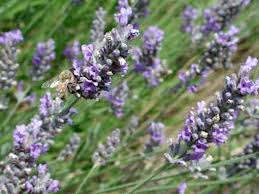 Descripción : Arbusto leñoso perenne que puede alcanzar hasta 1mt , con hojas lineales opuestas , largas estrechas terminadas en punta de lanza de color verde pálido Flores en espiga de un hermoso color azul violáceo Toda la planta es altamente aromática   Partes Utilizadas:   flores  Componentes Químicos: Más de 100 compuestos. Acetato de linalilo, lilanolol, acetetato de lavandulilo, lavandulol, cineol, terpineol, limoneno, ocimeno cariofileno Propiedades  analgesico,anticonvulsivo,antidepresivo,antimicrobiano,antireumatico,antiseptico,antiespasmodicocarminativo,colagogo,coloretico,cicatrizante,desodorante,diuretico,emenagogo,hipotensor,insectisida,tóniconervioso,parasiticida,rubefaciente,sedante,estimulante,sudoríficoModalidad de Uso. Múltiples, aceites esenciales, infusiones, decocciones, pomadas, amplio uso cosmético y perfumeríaIndicaciones.Tiene múltiples indicaciones en distintos sistemas pero su central uso esta relación SNC: depresión, cefalea, insomnio y estados relacionados con estrés. Limón  Nombre común: limonero, limónNombre científico: Citrus limonum		Familia: Rutáceas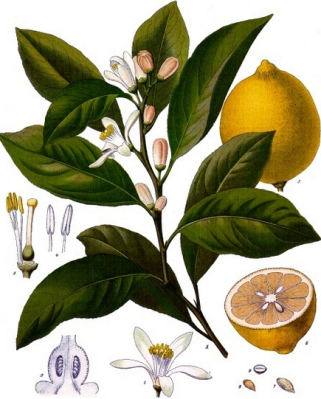 Breve descripción: Árbol frutal perenne que alcanza hasta 4m de altura. Su fruto es el limón, fruta comestible de sabor ácido y muy fragante. Forma una copa abierta con muchas ramas, con hojas elípticas, coriáceas de color verde mate oscuro de hasta 10cm de largo, terminadas en punta y con bordes ondulados. Sus flores, llamadas flores de azahar, tienen pétalos gruesos y lustrosos de color blanco con bordes rosáceos .Es un árbol originario de Asia Partes utilizadas: hojas, fruto, pepas y florComponentes químicos: Su fruto tiene un alto contenido de vitamina C (500mg por litro de jugo), vitamina E y ácido cítrico. Contiene también flavonoides, ácido málico y fórmico; hesperidita y pectinas. Posee aceites esenciales, principalmente d-limoneno , citroneal y felandreno. Además contiene sales minerales como potasio, calcio,  fósforo y magnesio. Las hojas y flores contienen cafeína.Propiedades:- alcalinizante, - antibacteriano, - antiescorbútico- antigripal (alfapineno)- antimigraña (constriñe vasos sanguíneos pericraneales)- antioxidante- anti-úlceras (por su contenido en bisolobeno, elimina la acidez gástrica)- astringente (unas gotas de limón ayudan a detener hemorragias nasales)- carminativo, - depurativo, - diurético- estimulante (por su contenido en cafeína) - tónico cardíaco- expectorante- mineralizante - vulnerarioIndicaciones:- para aliviar dolores de cabeza- ayuda a conciliar el sueño- para potenciar las defensas del organismo ( regenera los glóbulos blancos)- Util en reumatismo, artrosis, artritis, gota, colesterol, arteriosclerosis y ácido úrico- para curar catarros y resfríos, amigdalitis y otitis - para recuperar el organismo luego de deshidratación, calor excesivo, diarrea,- para combatir impurezas de la piel (espinillas, granos, manchas)- para regenerar las uñas frágiles o quebradizasModalidad de uso:- fricciones- gargarismos- infusión de flores secas- en mascarillas faciales, cremas limpiadoresLIMPIAPLATANombre común: Cola de caballo, Equiseto, Limpiaplata, CandaliloNombre científico: Equisetum arvenseDescripción: posee dos tipos de tallos. Un tallo crece en la primavera y tiene una apariencia al espárrago, menos por su color café, y la otra aparece en verano, está formada por tallos, finos y ramificados, de color verde, que parecen una cola con plumas.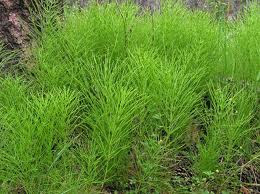 Partes utilizadas: los tallos y las hojas.Componentes Químicos: Abundantes sales minerales, especialmente silícicas, esteroles, ácido cafeico Abundantes flavonoides.Propiedades: Astringente, diurética, antihemorrágica, purificadora de la sangre, regeneradora de las células muertas, cicatrizante. Indicaciones: Enfermedades en que interesa activar las funciones de los riñones, retención de líquidos en los tejidos, gota, reumatismos, ciáticas, artrosis, artritis, lumbagos, afecciones del estómago, menstruaciones excesivas, almorranas sangrantes, vómitos de sangre, al exterior en compresas sobre los abscesos, úlceras varicosas y purulentas, eczemas, orzuelosModalidad de uso: Se puede usaren infusión, recomendado para las heridas sangrantesSe maceran 2-3 cucharaditas en agua y después se hierve diez minutos con un vaso de agua. Tomar tres tazas al día. Con Se puede preparar un té, de la hierba en una taza de agua hirviendo. Dejar reposar 15 minutos más. El líquido colado se puede beber dos o tres veces al día.Contraindicaciones: No se recomienda en el embarazo. Hay que tener cuidado ya que existe una especialidad Equisetum palustre, que contiene alcaloides tóxicos y es un veneno bien conocido del ganado.LLANTENNombre  Científico: Plantago major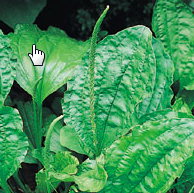 Descripción  planta silvestre anual de crecimiento espontaneo, hojas abundantes, alargadas de color verde suave, vástagos delgados terminados en espigas de flores raíces pequeñas y fibrosasPartes Utilizadas:   hojas              Componentes Químicos: fibra mucilaginosa, taninos, alcaloides (plantagonina, indicacnina) flavanoides.Propiedades  expectorante, depurativa, astringente, cicatrizante y antihemorrágicaIndicaciones  bronquitis, asma bronquial, disenterías, diarrea, aftas, gingivitis, conjuntivitis, vaginitis, otitis, todo tipo de heridas, ulceras de la piel, erupciones, ulcera gastrointestinalesModalidad de Uso  infusiones, decocción, gargarismos, jugos de hojas frescas Comentario  Planta medicinal de histórico uso en el cuidado de heridas, sobretodo el manejo  tan difícil de las ulceras varicosasMalva Rosa  Nombre común: Geranio, Geranio de rosa, Geranio de Egipto, Geranio rosadoNombre científico: Pelargonium graveolens	    Familia: Geraniaceae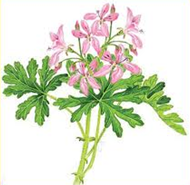 Breve descripción: Hierba perenne, leñosa en la base y con vellosidades. Hojas alternas, pinnado-lobuladas, estipuladas y pelosas. Sus flores son relativamente pequeñas en comparación con otras especies del género; corola ligeramente irregular y rosada. Las hojas son muy aromáticas y tienen un olor alimonado y rosáceo.Planta originaria de África del Sur.Nota: esta misma planta ha sido clasificada tres veces con estos nombres: Pelargonium asperum (Willd),P. graveolens (L’Hérit) y P. quercifolium (Ait)Partes utilizadas: Tallos, hojas y flores.Componentes químicos: Toda la planta es rica en un aceite esencial cuyos principales componentes son el geraniol y el citronelal (ambos en un 70 %), además de linalol, terpineol, alcoholes feniletílico e isoamílico, citral, borneol, metilheptona, mentol y mentona.Propiedades:- antiálgico- antibacteriano y antimicrobiano- antiséptico- fungicida- antiinflamatorio- astringente cutáneo- descongestionante- hemostático- suavizanteIndicaciones:- para regular secreciones sebáceas en pieles mixtas o grasas (para tratar el acné adolescente)- Se utiliza en el tratamiento de afecciones del corazón, astenia, gastroenteritis, hemorragias y anginas.Nota: es común combinar la malva rosa con la rosa para lograr un mayor efecto astringente y descongestionante.Modalidad de uso:- Gargarismos- Infusión- Aceite esencial (dos gotas de aceite esencial en una mota de algodón colocada en la fosa nasal detiene la hemorragia nasal)Comentario:- Debido a su perfume es muy utilizada en perfumería y cosmetología.- No utilizar el aceite esencial durante el embarazo y la lactancia, ni en niños menores de 3 años.MALVAVISCO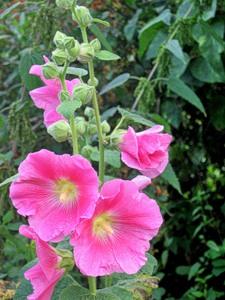 Nombre común:  Malvavisco, Altea, Hierba Cañamera.Nombre Científico:  Althaea officinalis.Descripción:  Es un género de unas 25 especies de plantas herbáceas en la familia Malvaceae.  Su origen proviene de Europa y se encuentra principalmente en la zonas templadas, subtropical y tropical de Africa. Asia y Europa.  Es un arbusto perenne de hasta  de altura.  Florece a mediados de verano y sus flores son púrpura o rosa, con venas más oscuras y sus tallos simples o compuestos con base leñosa.Partes Utilizables:  Raíces, flores y hojas.Componentes Químicos:  Su principal componente en raíces y hojas es el mucílago, presente en grandes cantidades.  En sus raíces, se encuentran Pectina, Asparagina, Betaína, Lecitina, Fitosteroles y Taninos.  También contienen almidón, azúcar y numerosos minerales como aluminio, calcio, sodio, magnesio, silicio y hierro y vitaminas del complejo B. Propiedades de :Antitusiva, emoliente, laxante, balsámica, demulcente, anti-inflamatoria.Usos Tradicionales:  Uso Interno:  Tos irritativa y bronquitis; laxante suave.Uso Externo:  Lesiones bucales y sequedad de la garganta; hemorroides; úlceras y otras afecciones de la piel.Modalidad de Uso: En infusión, que se prepara con 1 cucharada del vegetal por litro de agua recién hervida, tapar, dejar reposar 10 minutos, colar, tomar 1 taza 3 veces al día.Para uso en gargarismos, usar la misma infusión.Para lavados, compresas y baños, usar la infusión más concentrada (2 cucharadas por litro de agua).Para cataplasmas, hervir un puñado de raíces en agua durante  12 minutos, esperar que se enfríe y luego mojar una gasa con el líquido y poner sobre la zona afectada.Precauciones:  Debe administrarse con prudencia y bajo supervisión médica, en personas con diabetes (los mucílagos interfieren en la absorción de los azúcares).Manzanilla  Nombre común: Manzanilla, manzanilla romana, Chiñkekachu (MapudungúNombre científico. Matricaria chamomilla 	Familia: Compuestas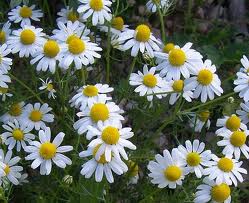 Breve descripción: Hierba anual de 20 a 60 cm de alto, aromática. Hojas alternas muy divididas en segmentos lineales. Flores capítulos. Las flores son de dos tipos: marginales femeninas, con lígula blanca; y las del centro, tubulosas de color amarillo. Hay muchos otros tipos de manzanilla, también con usos medicinales.Partes utilizadas: sumidades floralesComponentes químicos: Su principal principio activo es su aceite esencial obtenido por destilación al vapor de las flores. Este aceite contiene muchos compuestos hidrocarbonados: éteres y alcoholes de distinta naturaleza (el camaezuleno es el más importante por su efecto antihistamínico) También contiene distintos heterósidos, flavónicos y cumarínicos. Tiene pequeñas concentraciones de mucílagos, taninos, ácidos orgánicos y salicílicos, vitamina C.Propiedades:- antibacteriana y antiséptica- desinfectante (en inflamaciones de vías urinarias)- antiespasmódica (medicina infantil)- antiinflamatoria (medicina infantil)- carminativa- diurética suave- estimulante del metabolismo de la piel - febrífuga- sedante (para tratar el insomnio)- vulnerariaIndicaciones:- para aliviar trastornos digestivos de origen nervioso - cólicos (especialmente en niños) - para aliviar cólicos menstruales- para aliviar inflamaciones de las vías urinarias- contra trastornos intestinales y diarreas- para aliviar irritaciones de garganta y laringitis- para disminuir irritaciones oculares (colirio)- alivia irritaciones alérgicas de la piel y picaduras de insectosModalidad de uso:- aceite (alivia dolores reumáticos, golpes y torceduras)- baños calientes (para aliviar hemorroides)- compresas, gargarismos y lavados (para desinfectar y cicatrizar heridas)- infusión- inhalaciones y vahosComentario:- El enjuague capilar con agua de manzanilla aclara el cabello.MATICONombre común: Matico/ Pañil                                                Nombre científico: Buddleja globosa Hope.Breve descripción: arbusto siempre verde de 1,5 - 3 m de altura, con tallos subleñosos amarillentos. Hojas opuestas, de 3 - 15 cm de largo por 1 - 5 cm de ancho, ovalado-lanceoladas, rugosas, blanquecinas en su cara inferior, agudas en la punta. Flores anaranjadas, amarillas y rojas, dispuestas en cabezuelas globosas de 1 - 2 cm. Fruto en cápsula de 3 mm de diámetro. Semillas numerosas, poliédricas, menores de 1 mm de largo.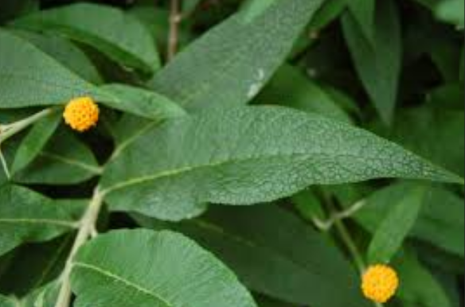 Partes utilizadas: Hojas.Componentes químicos: Aceite esencial: 7% (esteres fenólicos, un hidrocarburo, el éter matícico, cineol, terpenos); ácido artánico, maticina que es una sustancia amarga, taninos, saponinas, flavonoides.Propiedades: analgésico, antimicótico, cicatrizante, anti-inflamatorio.Indicaciones: Disminuye el dolor. Combate las infecciones por hongos.Modalidades de uso: uso interno: úlceras digestivas, indigestión, dolor de estómago, disfunción hepática. La infusión se prepara con 1 cucharada de hojas para 1 litro de agua recién hervida: beber 1 taza 3 veces al día. Uso externo: traumatismos y heridas de la piel. La misma infusión sirve para lavar heridas y en compresas para contusiones y hematomas (moretones).Contraindicación: estos productos tienen el carácter de auxiliares sintomáticos y no reemplazan lo indicado por el médico en el tratamiento de una enfermedad. Al consultar al médico, infórmele que está usando esta hierba medicinal. Evite su preparación en utensilios de aluminio.MILENRAMANombre común: Aquilea, Milenrama                                                  Nombre científico: Achillea millefolium L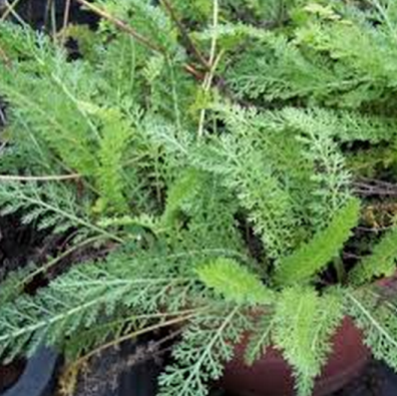 Breve descripción: hierba aromática siempre verde, de 20-80 cm de altura, lisa. Hojas alternas, aserradas. Capítulos florales pequeños, en cimas corimbiformes densas Flores dimorfas: las marginales femeninas. Flores del centro hermafroditas, tubulosas, amarillas. Anteras de base redonda. Estilo de ramas truncadas y ápice piloso. Partes utilizadas: tallo blando (no lignificado) -hojas-floresComponentes químicos: Ácidos: Ácido ascórbico, cafeico, oleico y salicílico. (Hojas) Aceite esencial rico en: alfa-pineno, alfa-terpineno, beta- pineno, azuleno, camazuleno, camfeno, cariofileno, acetato de bornilo, p-cimeno y sabineno. Flavonoides: apigenina y luteolina. (Planta) Lactonas sesquiterpénicas: aquilicina, achileína, Millefina. (Planta)Alcaloides: betonicina, betaina, y estachidrina. (Planta) Eugenol Colina Cumarinas Taninos Minerales: calcio, cromo, cobalto, aluminio. (Planta)Propiedades: Antibacteriano, astringente, emenagogo, antiespasmódico, hemostático, febrífugo, anti-inflamatorio.Indicaciones: Mata las bacterias o impide su desarrollo. Contrae y endurece los tejidos orgánicos. Estimula o favorece el flujo menstrual. Calma los retortijones intestinales. Disminuye el sangrado o hemorragia. Baja la fiebre.Modalidades de uso: uso interno: dolores menstruales; digestión difícil; diarreas; fiebre. La infusión se prepara con 2 cucharadas de la planta seca en 1 litro de agua recién hervida, dejar reposar 10 minutos: beber 1 taza 3 veces al día. Uso externo: heridas de diversa naturaleza, pequeñas hemorragias. Utilizar el doble de la cantidad de planta para el mismo volumen de agua.Contraindicación: no administrar durante embarazo y lactancia. Evitar tratamientos prolongados.                                NOGALNombre Común: Nogal, Nuez de Castilla.Nombre Científico:  Juglans regia.Descripción: Es oriundo del Oriente Medio, su cultivo es milenario y se extiende por todo el suroeste y centro de Asia hasta el Himalaya y sudoeste de China.  Fue introducido en Europa antes de la época de los romanos y en el continente americano hacia el siglo XVII.  Es un gran árbol caducifolio de entre 25 y  de altura.  Posee grandes hojas verde oscuro.  El tronco corto y robusto de color blanquecino o gris claro.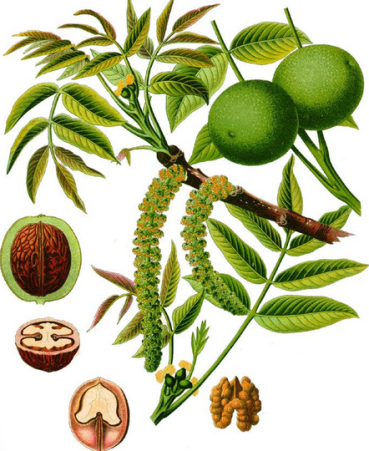 Partes Utilizadas: Hojas, cáscaras del fruto, aún verdes.Componentes Químicos: La nuez es un fruto seco de alto valor nutritivo.  Es rico en proteínas, vitaminas C, vitaminas del complejo B, oligoelementos, aceites vegetales, lecitina y ácidos grasos Omega 3 (poliinsaturados).  Se le atribuye la capacidad de bajar el colesterol.Propiedades de la Planta: Antimicótica, astringente, antibacteriana, vermífuga, hipoglicemiante, tónico.Usos Tradicionales:Uso Interno: El cocimiento de las hojas se usa en diarrea, lombrices intestinales y diabetes mellitus.  El cocimiento de cáscaras verdes se usa en inflamación de los ganglios y debilidad general.Uso Externo: El cocimiento de las hojas en afecciones bucales (aftas y amigdalitis); caída del cabello; leucorrea (flujo vaginal).  La cocción de cáscaras verdes se usa en eczemas, impétigo, acné, sarna, tiña.Modalidad de Uso: Para preparar el cocimiento se ponen  2 cucharadas de cáscaras (en el caso de las hojas, se pone 1 cucharada) en  de agua, hervir 15 minutos, dejar reposar y filtrar.Si se usa para lavados, se puede preparar con doble cantidad por litro.Precauciones: Evite usar utensilios de aluminio en su preparación.  OLIVONombre Común: Olivo, Aceituno.Nombre Científico: Olea europaea.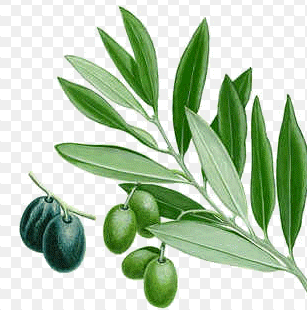 Descripción:  Es un árbol perennifolio de la familia de las oleáceas que puede llegar a medir 15 metros de altura, de copa ancha y tronco grueso; posee un tronco erecto de color gris claro, sus hojas opuestas, lanceoladas, de color verde brillante por el haz y blanquecinas por el envés.  Sus flores son muy pequeñas y están reunidas en inflorescencias y sus frutos son las aceitunas, que al comienzo son de color verde y a medida que maduran se vuelven negras.  Es originario de culturas del Oriente y del Mediterráneo.Partes Utilizables: Hojas, frutos y corteza.Componentes Químicos: Hojas: glucósido oleouropeina, taninos, dextrosa, manitra dextrógira, hidrocarburos.  Frutos: aceite formado fundamentalmente por ácido oleico, ácido graso insaturado y en menor cantidad ácido linoleico, palmítico, grasas sólidas.Propiedades: Hipotensora, diurética, antiglicémica, antifebrífuga, laxante, hipocolesterolémica y antihemorroidal.Indicaciones: Uso Interno:   Para bajar  la presión arterial; en caso de acumulación de líquidos;  para reducir el azúcar en la sangre y el colesterol y contra el estreñimiento a través del aceite de oliva (2 cucharadas pequeñas en ayunas).Uso Externo: En cosmetología y dermatología (aceite de oliva).Modalidad de Uso: En infusión, que se prepara con 1 cucharada de la planta por 1 litro de agua recién hervida, tapar, dejar reposar, colar y tomar 1 taza 3 veces al día.  Como cocimiento, para lavados en casos de hemorroides.Precauciones: No usar utensilios de aluminio en su preparación.Orégano  Nombre común: Orégano Nombre científico Origanum vulgare Familia: Labiadas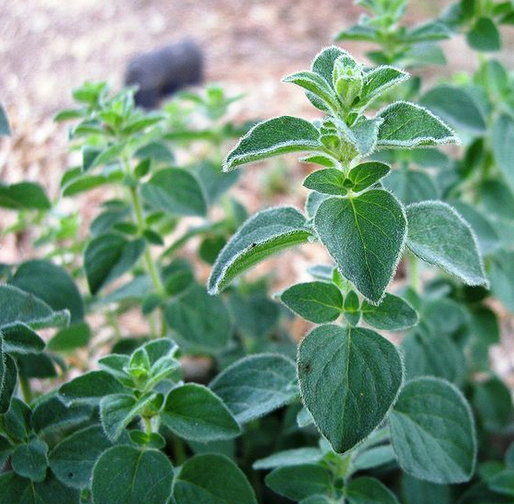 Breve descripción: Planta herbácea perenne de hasta 80cm de altura. Muy aromática. Tiene hojas opuestas, pecioladas, ovales de color verde claro. Sus flores están agrupadas en corimbos terminales densos, de color blanco.Partes utilizadas: hojas y floresComponentes químicos: Su principal principio activo es un aceite esencial presente en toda la planta; contiene fenoles, timol, acetato de geranio. También contiene principios tánicos y amargos. Propiedades:- antiespasmódico- astringente- carminativo- digestivo estomacal- antitusígeno y expectorante- antiparasitario- antirreumático- emenagogo- estimulante- antibioticoIndicaciones:- alivia dolores reumáticos y musculares (uso externo)- alivia dolores dentales y del oído (uso externo)- alivia la tos- Util en menstruaciones dolorosasModalidad de uso:- baños- aceite esencial (unas gotas en un algodón para dolores de oídos)- cataplasmas y compresas- decocción (baños para contracciones y dolores musculares)- extracto fluido (para dolores de muelas y de oídos)- gárgaras (para combatir la amigdalitis y la laringitis)- en loción (para combatir el acné)- tintura (para fricciones)- vino de oréganoVino de orégano: Macerar 250g de la planta en 1 litro de vino blanco por 9 días. Filtrar. Tomar 1 copita después de las comidas y en caso de tos.Aceite para dolores reumáticos: Mezclar partes iguales de orégano, romero y tomillo en 1 litro de aceite de oliva; colocar al sol durante siete días. Filtrar y usar para fricciones en la zona afectada.ORTIGANombre  Científico: Urticaria urens	Descripción: Planta anual de raíces delegadas y pequeñas, al igual que el tallo .Las hojas nacen del tallo unidas por un pequeño rabillo son pequeñas de  forma ovalada bordes dentados que pinchan al tacto, Las flores son poco vistosas y pequeñas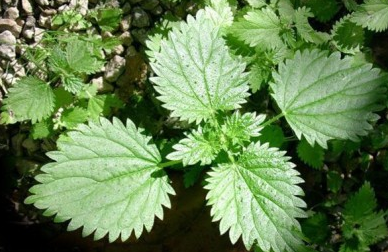 Partes Utilizadas: planta completa joven, hojas, rizoma, y raíces Recién tomada o seca            Componentes Químicos: histamina, acetilcolina, silicio, fierro, potasio, manganeso, cloro Propiedades: diurética, resolutiva, depurativa, anemia, hemostática, estimulador de metabolismo, rubefaciente Indicaciones: hemorragias, trastornos menstruales, anemias, reumatismo, afecciones respiratorios, diurético, intoxicación moluscos y crustáceos, quemadurasModalidad de Uso: Infusiones, decocciones, tinturas, uso tópico, zumo, ensaladas Comentario  La ortiga es  una noble planta  medicinal  por sus múltiples  propiedades y modalidades de usoPAICONombre común: Paico                                                    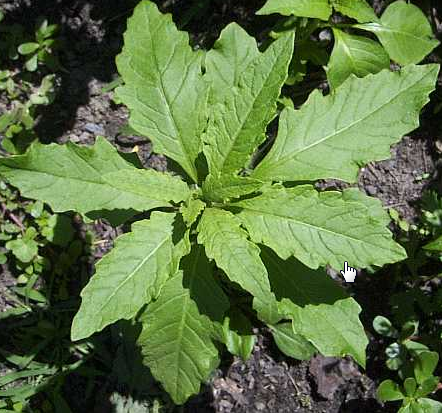 Nombre científico: Chenopodium chilense (Schrad)Breve descripción: hierba siempre verde, olorosa, de 50 – 80 cm de altura. Tallos rectos, ramosos y vellosos. Hojas alternas, lanceoladas, dentadas en los bordes, de 2 cm de longitud. Flores de color verdoso, agrupadas en espigas compactas. Semillas horizontales y verticales, brillantes.Partes utilizadas: Hojas.Componentes químicos: El componente activo principal del paico es un aceite esencial que se forma en los pelos glandulares que existen en hojas, flores y frutos. Este aceite es el componente activo de mayor responsabilidad en las propiedades de la planta. Sus componentes son el ascaridol en un 60-80%, y otros compuestos hidrocarbonados como el p-cimeno, l-limoneno, d-alcanfor y cineol. Además, existen en el paico distintos aminoácidos, como el ácido oxálico y el ácido succínico. También se encuentran concentraciones variables de glucosa y ácido málico.Propiedades: antiespasmódico, vermífugo, emenagogo, anti-inflamatorioIndicaciones: Calma los retorcijones estomacales. Elimina las lombrices intestinales. Estimula o favorece el flujo menstrual.Modalidades de uso: La infusión se prepara con 1 cucharada de hojas para 1 litro de agua recién hervida: beber 1 taza 3 veces al día. Para eliminar parásitos intestinales hacer una decocción (cocimiento), hirviendo 1 a 2 cucharadas de hojas para 1 litro de agua por 15 minutos, dejar reposar y colar: beber 1 taza en ayunas durante tres días seguidosContraindicación: no administrar durante embarazo y lactancia. Evitar tratamientos prolongados.PASIFLORA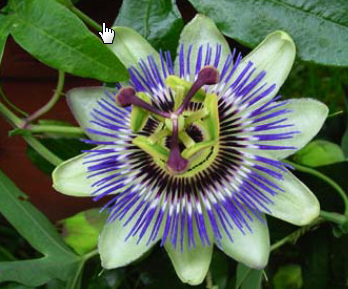 Nombre Común: Pasiflora, Flor de Cristo, Flor de la Pasion, PasionariaNombre Científico: Pasiflora CoerúleaDescripción: Planta perenne, que alcanza los 9 metros; trepadora, provista de zarcillos axilares, hojas alternas palmeadas con 3 a 5 hendiduras y lóbulos aserrados; flores grandes y solitarias, con 5 sépalos y 5 pétalos, fruto comestible en forma de huevoPartes Utilizadas: Flores, frutos, Hojas, TallosComponentes Químicos: Contiene alcaloides: harmina, harmane y harmol, un compuesto ciánico, catechol, pectina y derivados flavonoidesPropiedades: Sedante, Analgésico, Antiespasmódico, Emenagogo  Antinefrítico, Hipotensor      Cicatrizante, Anticonvulsivante.Indicaciones: Ansiedad, insomnio, hipertensión arterial, taquicardia, migraña, vértigo, ulceras gastroduodenales, espasmos gastrointestinales, dismenorrea, disfonía neurovegetativa, asociada a climaterio, tos nerviosa, mialgias, contractura muscularModalidad de Uso:Se usa en Infusión: una cucharada de postre para una taza de agua antes de hervir, tapar, dejar reposar por 10 minutos; Tintura: 50 gr. de planta en 250 cc de alcohol de 6°durante 15 días, agitar diariamente el frasco y filtrar, administrar 30 a 50 gotas disueltas en agua;  Vino: macerar  60 gramos de la planta triturada en un litro de vino blanco, dejar por seis días, filtrar y endulzar a gustoPrecauciones:Contraindicaciones:Otros Interpretación teológica: La apariencia de la flor, similar a una corona de espinas indujo a los colonizadores españoles a denominarla “flor de la pasión” su estructura pentarradical, con los cinco pétalos y cinco sépalos, simbolizan a los diez apóstoles (doce menos Judas y Pedro) los cinco estambres representan los estigmas, finalmente los tres pistilos, corresponden a los clavos de la cruz PATA DE VACANombre común: Pata de Vaca.Nombre Científico: Bahuinia fortificata.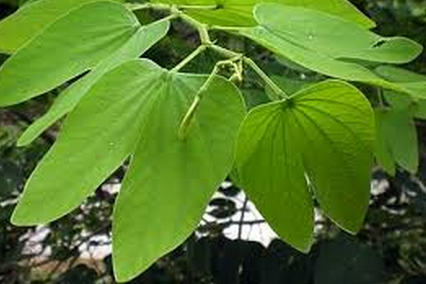 Descripción: Es un árbol de   de altura, de tronco más o menos recto, de unos 45centímetros de diámetro, de corteza pardo-grisácea fisurada.  Hojas anuales simples, alternas, de consistencia firme, verde claras y parecida a la pezuña de una vaca.  El fruto es una vaina aplanada, que contiene varias semillas aplanadas, ovales, brillantes y negruzcas.  El hábitat natural de esta planta es el sur de Brasil, Uruguay y el norte de Argentina, en suelos bien provistos de materia orgánica.  Su multiplicación es a través de semillas o esquejes.Partes Utilizables: Hojas.Componentes Químicos: Contiene proteínas y minerales como potasio, calcio, fierro, magnesio, zinc y cobre.  Por ser rica en microelementos, aumenta la autoinmunidad al  metabolismo de las personas que ingieren la infusión.Propiedades de la Planta: Hipoglicemiante.Usos Tradicionales: En diabetes mellitus.Modalidad de Uso: En infusión, que se prepara con 1 hoja grande de la planta por  de agua recién hervida, tapar, dejar reposar 10 minutos, colar y tomar 1 taza 3 veces al díaPrecauciones: Los pacientes diabéticos deben tener supervisión médica al tomar pata de vaca, pues pueden requerir ajuste de dosis de sus medicamentos antidiabéticos orales o insulina.Evite usar utensilios de aluminio en su preparación.  PELO DE CHOCLONombre Científico: Zea mays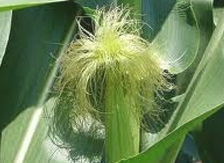 Descripción: Maíz: planta anual de la familia de las gramíneas, con flores masculinas y femeninas separadas, esta última agrupada en una espiga convirtiéndose en mazorca, surgen los estilos o pelos de unos 20cm de largo, los cuales forman la cabellera o barba del maíz; estos estilos son unos finos conductos, que desembocan en el ovario de sus flores, por los cuales penetran los granos de polen que la fertilizan.Partes Utilizadas: Los estilos de la planta.Componentes Químicos: Solo se encontraron, la composición química del maíz con proteínas hidratos de carbono minerales vitaminas, aceites, etc. lo que permite pensar que las barbas también deben contener compuestos químicos muy beneficioso para varias indicaciones en la medicina naturista.Propiedades: Antiinflamatorio                    AbortivoDiurético                                  demulcente                               HipotensorAntirreumáticoIndicaciones: Alivio de todo tipo de dolores (reumático, de hombros, espalda cintura piernas); para eliminar el exceso de líquido (edemas) en las piernas, rodillas y tobillos; para limpiar las vías urinarias (riñón, uréteres, vejiga, uretra) de arenilla, catarros y mucosidades.Modalidad de Uso: Infusión: Una cucharada para un litro de agua recién hervida, dejar reposar, beber una taza por tres veces al díaContraindicaciones: Por su efecto diurético no es aconsejable en pacientes con hipertrofia prostática, y/o inflamación aguda del riñón; está contraindicado en mujeres embarazadas y madres lactandoPoleo  Nombre común: Poleo, poleo menta, menta poleoNombre científico: Mentha pulegium	Familia: Labiadas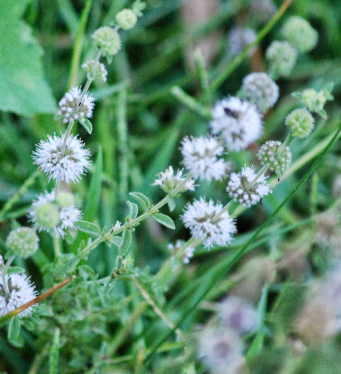 Breve descripción: Planta originaria de Europa meridional, el norte de África y Asia occidental.  Hierba perenne de 20 a 50cm de alto. Sus tallos reptantes son finamente vellosos, de color verde grisáceos y tienen pequeñas hojas ovaladas; flores reunidas en pequeños verticilios, de color lila; tiene un intenso y penetrante aroma. Crece en zonas húmedas.El nombre de la especia, “pulegium”, proviene del latín “pulex”, que significa pulga. En la antigüedad se utilizaba el poleo para ahuyentar las pulgas.Partes utilizadas: Tallos, hojas y floresComponentes químicos: Contiene aceite esencial (0,5%-1%) a base de pulegona (antibacteriana), una cetona no saturada; también mentona, limoneno y otras cetonas.Propiedades: - antibacteriano (se utiliza por esto en productos de higiene bucal, desinfectantes ambientales o como preservante de alimentos) - vermífugo - antiespasmódico- carminativo- colerético- diurético, - digestivo- antitusígeno- expectorante - emenagogo - tonificanteIndicaciones:- alivia dolores de estómago y malestares digestivos- estimula la transpiración- para combatir el insomnioModalidad de uso:- infusión- ramas secas (en cajones)- hojas secas (fortalecen las encías y purifican el aliento)Contraindicaciones:- No utilizar junto con paracetamol. No tomar con hierba de San Juan (hipericon) y Kava.- Puede disminuir el efecto de hipoglicemiantes orales e insulina. Puede aumentar el efecto de antihistamínicosOtras: - Por su aroma intenso sirve como repelente de insectos (polillas en los cajones).- Es eficaz en disipar la embriaguez, suavizar las resacas y aliviar la cefalea.Quillay  Nombre común: Quillay, kallay, kullay, arbusto del jabónNombre científico: Quillaja saponaria	Familia: RosáceasBreve descripción: Árbol siempre verde, endémico de Chile. Puede alcanzar hasta 15m de altura. Crece entre la IV y la VIII región, en la cordillera y en el valle central. Tiene un tronco grisáceo, hojas verde claro, ovaladas, con borde ondulado y levemente dentado. Tiene flores estrelladas de color blanco-amarillento. Sus frutos son cápsulas leñosas dehiscentes, en forma estrellada; dentro de estos están las semillas que se diseminan con el viento. 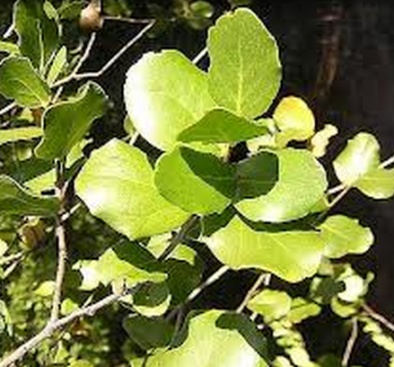 Partes utilizadas: Hojas,  flores y cortezaComponentes químicos: Sus principales componentes son saponinas (compuestos tensoactivos). También contiene ácido quilláyico. Tiene taninos y compuestos fenólicos. Propiedades:- bactericida- emoliente- expectorante (infusión de corteza)- fluidificante de las secreciones bronquiales- ligeramente diurético- sudoríficoIndicaciones:- alivia el dolor de muelas (infusión como enjuague bucal)- para combatir la sarna e infecciones escamosas de la piel (cocimiento)- se usa para aliviar los síntomas del asma- para fortalecer el cabello y tratar la caspa y la seborrea (maceración) Modalidad de uso:- decocción (para afecciones a la piel)- enjuague bucal- infusión- maceración (macerado de corteza para combatir la caspa)- apicultura- cosmética (fabricación de jabones y champú)- En la industria se usa la saponina como elemento espumoso en alimentos y bebidas, vacunas para animales, cosméticos, jabones y champús).Otros:- Es una importante especie mielífera; la miel de Quillay es muy apreciada.- La saponina del Quillay se utiliza para preparar productos cosméticos y para preparar productos para extinguir incendios- La corteza se usa para espantar mosquitos y para ahuyentar las polillas.- También se utiliza para desmanchar telas.QUINTRALNombre común: Quintral, Quintral del Álamo.Nombre Científico: Tristerix tetrandusDescripción: Es una planta hemiparásita chilena que nace en troncos y ramas de árboles y arbustos a partir de semillas de quintrales depositadas por aves que ingieren los frutos de estos muérdagos y que luego los expulsan con las fecas y otros productos no digeridos.  Esta planta, siempre verde, de la familia de las Lorantáceas, de flores hermafroditas y que produce bayas muy pegajosas de las que se extrae un pegamento llamado liga que se utiliza para atrapar algunas aves e insectos, crece en los bosques templados del centro-sur de Chile y en zonas aledañas del suroeste de Argentina.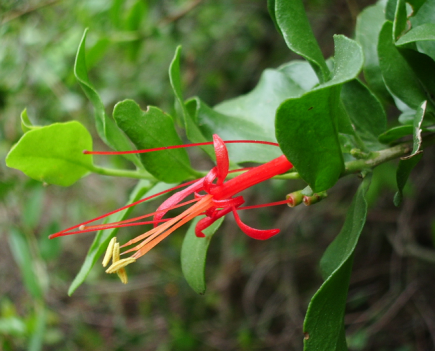 Partes Utilizadas: Hojas, flores y ramas.Propiedades de la Planta: Anti-inflamatoria, cicatrizante, hemostática, hipocolesterolémica, sedante, antioxidante.Usos Tradicionales: Ulceras estomacales; colesterol alto; trastornos nerviosos.Modalidad de Uso:  En infusión, que se prepara con 1 cucharada del vegetal fresco para  de agua recién hervida, tapar, dejar reposar 10 minutos, colar y tomar 1 taza 3 veces al día.Para bajar el colesterol, se usa un cocimiento de 1 cucharada del vegetal en  de agua por 10 minutos, dejar reposar y enfriar.Precauciones: Evite su preparación en utensilios de aluminio.Romero  Nombre común: romero, romero de Castilla, rosmarinoNombre científico:  Rosmarinus officinalis	Familia: Labiadas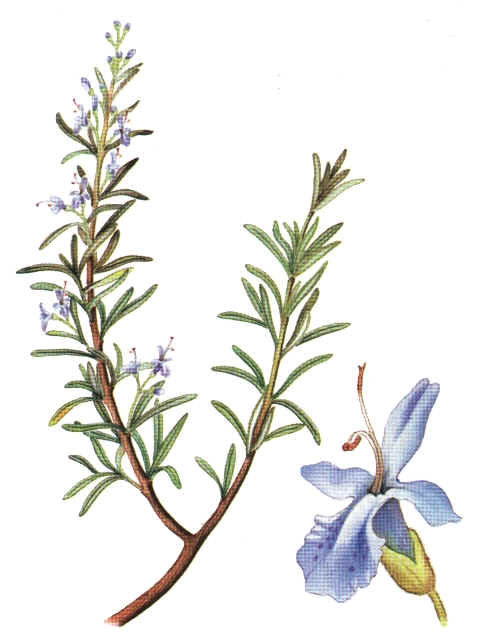 Breve descripción: Proviene del Mediterráneo europeo. Arbusto ramoso de abundante follaje verde oscuro y siempreverde; alcanza 2 a 3m de altura. Los tallos más viejos tienen corteza grisácea y leñosa. Sus hojas son opuestas, sésiles, lineales, de 2 a 3cm de largo. Sus flores, de color azuladas o liláceas,  se reúnen en pequeñas espigas. Es una planta muy aromática y sus principios aromáticos se concentran en el cáliz de las flores.Partes utilizadas: Tallos, hojas y flores.Componentes químicos: La esencia contiene, entre otros muchos elementos, alcanfor, que le confiere acción tónica. Su principal principio activo es el aceite esencial, compuesto de éteres, alcoholes (borneol y cineol) y terpenos (alfapineno y canfeno). Propiedades:- antibacteriano (hojas) - antiséptico- cicatrizante- rubefaciente- vulnerario- antiespasmódico- carminativo y colerético- digestivo- hepatoprotector- antiinflamatorio- emenagogoIndicaciones:- Para masajes (alivia dolores musculares y reumáticos)- Para estimular el cuero cabelludo y favorecer el crecimiento del cabello.-para aliviar cólicos abdominales y padecimientos hepáticos- para aliviar trastornos menstrualesModalidad de uso:- baños, lavados y fricciones (para sanar heridas)- cocimiento (para gargarismos, lavados y compresas)- fumigación- infusión - pomada- alcohol de romero (para fricciones contra enfermedades reumáticas y problemas de circulación periférica.Contraindicaciones:- No se debe consumir durante el embarazo ni en personas con colitis y afecciones prostáticas.Otros: El humo, al quemar sus hojas y ramas despeja los bronquios y calma los dolores de cabeza.RUDANombre Común:  Ruda.Nombre Científico:  Ruta chalepensis, Ruta graveolensDescripción.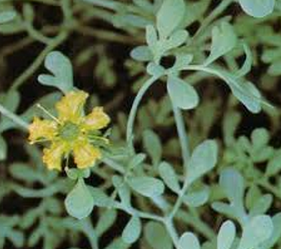 Es un arbusto muy ramificado, alcanza alturas de entre 70 cms. y  de altura.  Las hojas son semi perennes, de color verde glauco.  Las flores forman ramilletes de un color amarillo vivo.  El sabor de las hojas es ligeramente picante y de un aroma muy intenso.  Florece en primavera y verano y la recolección se hace con las flores a medio abrir, pues es cuando más principios activos tiene.Partes Utilizables:  Tallos, Hojas.Componentes Químicos:  El principal componente es un glucósido llamado Rutina, que se encuentra sobre todo en las hojas.  También se extrae una esencia incolora o ligeramente amarilla, de olor intenso y muy desagradable. Planta muy rica en vitamina C, que se usa para reforzar los vasos capilares. Propiedades de : Antiespasmódica, emenagoga, vermífuga, hemostática, anti-inflamatoria.Usos Tradicionales:  Uso Interno: Cólicos abdominales y parásitos intestinales; trastornos menstruales; hemorragias.Uso Externo:  Malestares reumáticos (en compresa) y en caso de sarna, excemas, conjuntivitis o eliminación de piojos (lavados).Modalidad de Uso:  En infusión, que se prepara con 1 cucharada del vegetal para  de agua recién hervida, tapar, dejar reposar 10 minutos, colar y tomar 1 taza 3 veces al día.   Para compresas y lavados usar la misma infusión.Precauciones:  Planta tóxica que, tomada en infusiones demasiado concentradas o en grandes cantidades, puede producir úlceras estomacales o intestinales, además de vómitos, diarrea, cefalea, temblores, hipotensión y colapso cardiocirculatorio.Contraindicaciones:  Está contraindicado durante el embarazo.  En estado fresco puede producir fotodermatitis de contacto..SALVIANombre  Científico: Salvia officinalis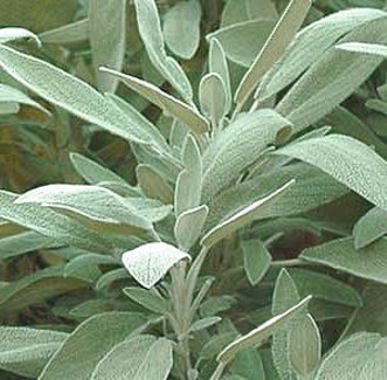 Descripción  planta herbácea arbustiva de hoja perenne hasta 80cm, con una base leñosa, delicadas hojas ovaladas y plateadas y una espiga de flores de color violácea o azul intensoPartes Utilizadas: hojas y sumidades  floridas  Componentes Químicos: tuyona, cineol, borneol  y cariofeneloPropiedades Antiinflamatorias, digestivas, antimicrobianas, antioxidantes, antisépticas, antiespasmódicas, astringentes, diuréticas, Emenagogo, hipertensor, tónico, insecticida, laxante y estomacalIndicaciones Infecciones respiratorias, dificultades menstruales, enfermedades digestivas, fortalece sentidos, la memoria, inflamaciones de la boca, lengua y la garganta, planta culinaria y de  uso cosmético Modalidad de Uso  infusión, decocción, baños de boca, irrigaciones vaginales, compresas, múltiples usos culinariosComentario Planta con gran tradición apreciada como planta culinaria y medicinal llamada por romanos hierba sacra la “planta sagrada”SANGUINARIANombre común: Sanguinaria, hierba nudosa, cien nudos, centidonia.Nombre científico: Polygonum aviculare, Polygonum sanguinaria (Remy)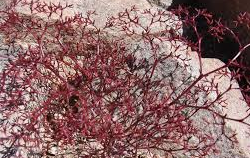 Breve descripción: Planta rastrera, postrada o erecta, de apenas 50 cm de alto, muy ramificada y con hojas abundantes. Estas son ovales, lanceoladas, pequeñas y lampiñas. Las flores son diminutas, rojizas o verdosas, y brotan en las axilas de las hojas. Aparece en terraplenes, cunetas, muros, bordes de campos y caminos.Partes Utilizadas: PlantaComponentes químicos: Flavonoides, quercetósido, avicularina, ácido silícico, ácido fenol-carboxílicos, mucílagos y taninos.Propiedades: Astringente, antidiarreica, hemostática, diurética, desintoxicante, depurativa, vermífuga, expectorante y antitusiva.Indicaciones: Destaca por sus virtudes astringentes, afronta las diarreas y también diversas  hemorragias, heridas que sangran, pérdida nasal, menstruación abundante, sobre várices y hemorroides.Buen diurético, facilita la eliminación de toxinas e impide la formación de piedras en el riñón.Se ha usado para tratar la gota, la hipertensión arterial y el sobrepeso por retención de fluidos.Ayuda a eliminar los parásitos intestinales.Suaviza las vías respiratorias mitigando su irritación, pudiendo ser útil en catarros, gripe y bronquitis.Contribuye a reducir la tos.Contraindicación: Evitar su preparación en utensilios de aluminio.Modalidad de uso: Infusión, cocción, tintura, tisanaPlantas con las que combina: Maíz, olivo, espino blanco, bardanaSauco  Nombre común: sauco, canillero, sauco negroNombre científico. Sambucus nigra	Familia: Caprifoliáceas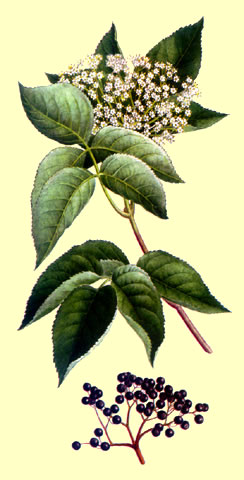 Breve descripción: Árbol caducifolio de hasta 5m de altura, originario de Europa y Asia Menor. Tiene corteza gris-parda. Sus hojas son opuestas y compuestas. Sus frutos son pequeñas bayas negras.Tiene pequeñas flores blancas dispuestas en panículas terminales y despiden un aroma harinoso. Partes utilizadas: Flores, corteza, hojas y frutosComponentes químicos: Sus principales principios activos son un glucósido cianogénico, la sambunigrina y un alcaloide, la sambucina. La flor contiene pequeñas cantidades de taninos, mucílago y rutina, y es rica en sales potásicas. Las hojas contienen un glucósido que libera ácido cianhídrico y de allí su posible efecto tóxico. Propiedades:- antiséptico- astringente- balsámico-depurativo (frutos)- diurético (corteza)- expectorante- febrífugo- sudorífico- laxo-purgante (corteza, hojas y frutos)Indicaciones:- para aliviar resfríos y estados gripales- para aliviar síntomas de las alergias- para limpiar y tratar heridas superficiales- para tratar cistitis e infecciones urinarias (infusiones con la corteza)Modalidad de uso:- gargarismos (reduce inflamación de las encías y controla la tos)- infusión- fumigaciones y vahos- sahumerios para problemas de la piel- vaporizaciones de flores para eliminar los puntos negros del rostroContraindicaciones:- Sus hojas, corteza y frutos contienen pequeñas cantidades de cianuro, y por esto siempre se requiere hervir las partes que se utilicen.- No se recomienda su consumo durante el embarazo y lactancia.Otros: Los frutos se emplean para preparar aguardientes y vinos.SCHIZANDRANombre Común:  SchizandraNombre Científico:  Schizandra sinensisDescripción: Es una planta trepadora leñosa oriunda del Norte y el Noroeste de China.  Se enreda en los troncos de los árboles, cubriendo las ramas.  Su flor es blanca y es donde se producen pequeñas bayas rojas que pueden crecer en grupos.  Estas bayas se cosechan tradicionalmente en otoño, se secan al sol y luego se muelen para preparar la hierba medicinal en polvo. 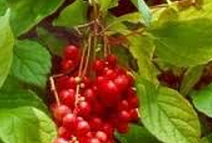 Es una fuente magnífica de adaptógenos, una sustancia con propiedades antioxidantes que ayuda al organismo a adaptarse a las condiciones ambientales.  Tiene un sabor amargo, dulce, salado, picante y ácido: fruta de cinco sabores en china.Partes Utilizadas: Frutos y semillas.Componentes Químicos: Los principales componentes son los lignanos, presentes en las semillas de la fruta y que tienen un efecto protector sobre el hígado, además de un efecto inmunomoduladores.  Además, activa la producción de glutatión, un potente antioxidante en las células hepáticas.  El fruto tiene un efecto adaptogénico (equilibrante sobre distintos sistemas corporales), como el gingsen, pero menos potente.  También posee beta-sitosterol, Schizandrín, Gomisín, ácido cítrico, ácido málico, ácido tartárico, monosacáridos, resinas, esteroles, aceites esenciales, betacaroteno y vitamina A, E y  C.   Propiedades: Protege el hígado; tiene una acción adaptogénico; acelera el proceso de desintoxicación del sistema enzimático; mejora el rendimiento físico; astringente pulmonar; tónico del riñón; controla el insomnio; tónico para desórdenes de la piel; posee propiedades antibacteriales y antidepresivas.Indicaciones: Útil en  afecciones hepáticas, en situaciones de estrés, en estados depresivos, en casos de fatiga física y cuadros de infecciones bacterianas.Modalidad de Uso: 1 cápsula dos veces al día. Precauciones: No usar en estados de embarazo ni de lactancia.  Puede producir una ligera irritación digestiva, por lo tanto en casos de úlcera gástrica y gastritis no es aconsejable su uso.  Evitar su preparación en utensilios de aluminio.  Sen o Sen de Alejandría Nombre común: Sen, Sen de Alejandría, Sen de India, Sen de Jartum, Sen de Siria, Sen de TinnevellyNombre científico: Senna alexandrina		Familia: LeguminosasBreve descripción: Arbusto perenne que alcanza 60cm de altura. Tallo erecto verde claro ramificado. Hojas verde pálido, alternas, estrechas, pinnadas y algo velludas. Pequeñas flores terminales, agrupadas en racimos axilares, de color amarillo brillante. Sus frutos son vainas pendulosas, oblongas, planas y membranosas. 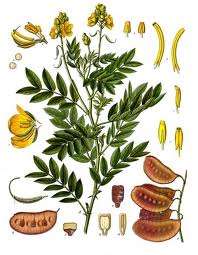 Partes utilizadas: Hoja de sen y frutoComponentes químicos: Sus principios activos están compuestos de heterósidos hidroxiantracénicos, principalmente diantrónicosPropiedades:- laxante (no usar en tratamientos prolongados de más de 1 ó 2 semanas)-purgante drásticoNota: por efecto de los heterósidos, que llegan sin ser absorbidos al intestino grueso, donde son hidrolizados y transformados en los correspondientes metabolitos activos por acción de las enzimas de la flora intestinal, provocan un aumento del peristaltismo intestinal y la secreción de agua y electrolitos hacia la luz intestinal, con el consiguiente efecto laxante.Indicaciones:- para tratar el estreñimiento (solo para tratamientos de corta duración)-para provocar el vaciado intestinal (en preoperatorios o para exploraciones radiológicas o proctológicas)- en casos de fisura anal, hemorroides y operaciones recto-anales)Modalidad de uso:- exclusivamente por vía oral (efecto laxante se produce 6-12 horas después)Contraindicaciones:Contraindicado en caso de obstrucción y estenosis intestinal, enfermedad de Crohn, colitis ulcerosa, cistitis, atonía, enfermedades inflamatorias de colon, apendicitis, dolores abdominales de origen desconocido y estados de deshidratación severa.- No utilizar durante la menstruación, el embarazo y la lactancia (por su acción estimulante de los órganos huecos abdominales; especialmente vejiga y útero)- No debe administrarse a menores de 12 años, solo bajo prescripción médica.TANACETONombre común: Artemisa, altamiza, manzanilla grande, amargaza, botón de plata, argamazón, matricaria, tanaceto, hierba de Santa María (México), feverfew (en inglés por su efecto para bajar la fiebre)Nombre cientifico  Tanacetum parthenium	Familia: CompositaeBreve descripción: Arbusto herbáceo perenne de tallos erguidos, finamente acanalados; hojas alternas, casi lisas, de hasta 11cm de largo, con bordes acerrados. Flores blancas con centro amarillo, parecido a la manzanilla. Fruto de color café. La planta tiene un olor acre fuerte. Originaria de Irán, Irak y Europa.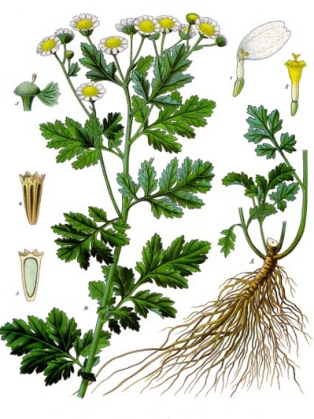 Partes utilizadas: tallos, hojas y floresComponentes químicos: Sus compuestos activos contienen partenolida y tantina. La planta entera contiene un aceite esencial constituido por los monoterpenos acetato y angelato de bornilo, alcanfor, crisantenol y sus acetatos. También contiene el flavonoide santín.Propiedades:- antiespasmódica- antiinflamatoria- antimicrobial- antipirética- emenagoga- espasmolítica- febrífuga- vasodilatadoraIndicaciones:- para tratar dolores de cabeza y neuralgias y molestias asociadas (náuseas, mareos, vértigos o vómitos)- para tratar trastornos ginecológicos (menstruación escasa y dolorosa)- para aliviar la artritis y el reumatismo- para controlar la fiebreNota: En México, en algunas comunidades se administra como té para la parturienta cuando se inicia el trabajo del parto, acelerándolo si se presenta en condiciones difíciles.Modalidad de uso:- infusión en uso interno: contra lombrices, pidulles; regula menstruaciones escasas y dolorosas; alivia el dolor de cabeza, migrañas y neuralgias; fiebre.- compresas con infusión: contra el dolor reumático y artrítico- lavados- cápsulas o tabletasContraindicada: durante el embarazo y la lactancia.- No administrar a niños -Puede ser dermocáustica.- No administrar junto con anticoagulantes, aspirina o ginko bilova.Tomillo  Nombre común: Tomillo,Nombre científico: Thymus vulgaris	Familia: LabiadasBreve descripción: Arbusto aromático de tallos leñosos, hasta 40cm de altura; hojas y flores pequeñas; las flores son de color rosa pálido o blanco, agrupadas en racimos muy tupidos.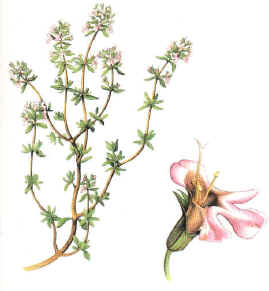 Partes utilizadas: hojas y sumidades floralesComponentes químicos: Contiene un aceite esencial con timol y carvacrol, cimol, linalol, borneol, tanino, principio amargo, flavonoides y ácidos terpénicos. Las hojasson ricas en vitamina B1, vitamina C, manganeso, taninos, saponinas y triterpenoides, entre otras.Propiedades:- antibacteriano, antifúngico, antimicótico y antiséptico- vermífugo- antiespasmódico- digestivo, sedante estomacal y antiácido- carminativo- antitusivo y expectorante- balsámico (alivia dolores de cabeza de origen nervioso- cicatrizante- rubefaciente- astringenteIndicaciones:- para calmar la tos, enjuagues bucales (contra gengivitis y mal aliento; para aftas)- para lavar heridas; para tratar la vaginitis ; para problemas de caspa- para aliviar dolores reumáticos, articulares y musculares- repelente de insectos (ramas)Modalidad de uso:- aceite esencial, aromaterapia (agotamiento,depresión y problemas respiratorias)- crema y pomadas (en dentífricos- infusión (uso externo e interno) - cataplasmas y compresas (dolores reumáticos) - baños tonificantes- gargarismos e inhalaciones- macerados (para repeler insectos en cultivos; 100 g X litro durante 3 días por debajo de plantas afectadas)- tinturaContraindicaciones:- No usar el aceite esencial puro (tóxico); - No administrar durante el embarazo y la lactancia sin supervisión  médica.TORONJIL CUYANONombre Común: Toronjil Cuyano, Marrubio, Hierba Cuyana.Nombre Científico: Marrubio vulgare.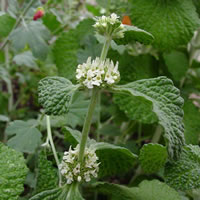 Descripción: Especie originaria de Europa y Asia Central, presente en todo el mundo.  En Chile crece desde Coquimbo a Cautín y en lugares secos y asoleados.  Es una hierba siempre verde, perenne, de 30 a 60 centímetros de altura, de color ceniciento y sabor muy amargo; sus tallos erguidos, hojas opuestas de superficie arrugada y sus flores blancas y pequeñas, dispuestas en grupo a lo largo del tallo que florecen en primavera y verano.Partes Utilizables: Hojas y flores.Componentes Químicos: Aceite esencial, principio amargo marrubina, saponinas y taninos.Propiedades: Tónica digestiva, depurativa, diaforética, diurética, expectorante, antiséptica pulmonar, vulneraria, antipirética, colerética, colagoga, aperitiva, tónico capilar.Indicaciones: Aumenta la respuesta glandular del aparato digestivo, facilita la digestión y calma los trastornos, especialmente los secundarios al proceso de absorción; también se utiliza en diarreas; es una planta la cual una de sus funciones es la limpieza de la sangre.  Esto resulta de un aumento de la diuresis (producción de orina) y la eliminación de sustancias minerales tóxicas por la vía renal por lo que también sirve como adelgazante.  Además es expectorante por lo que se usa en casos de bronquitis, tos y evita la caída del cabello.Modalidad de Uso: Uso Interno: Infusión, que se prepara con una cucharada de la planta seca por 1 litro de agua recién hervida, tapar, dejar reposar 10 minutos, colar y tomar 1 taza 3 veces al día.Tintura: Remojar 50 a 100 gramos de la planta seca en ½ litro de aguardiente por 10 días, filtrar y envasar.  Tomar 10 a 15 gotas en agua caliente después de las comidas 2 a 3 meses; esta preparación se utiliza como adelgazante.  Esta misma tintura sirve para fricciones del cuero cabelludo para fortalecer el pelo.Uso Externo: Cocimiento, con 1 puñado de la planta seca en medio litro de agua, hervir 10 minutos y enfriar, para lavar heridas y lesiones eccematosas, lavar el pelo y fortalecerlo.  Contraindicaciones: No utilizar infusiones en embarazadas ni en lactantes; con precaución en personas con úlceras digestivas, gastritis y arritmias cardíacas.  No preparar en utensilios de aluminio. TUNANombre Común: Tuna, Nopal.Nombre Científico: Opuntia ficus-indica.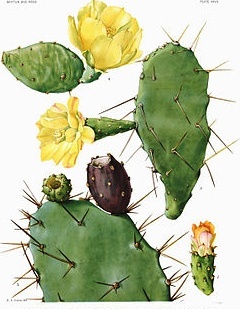 Descripción: Es una planta nativa del Ecuador, de la familia de los cactus que aparecen como arbustos y árboles grandes, tienen flores amarillas y llamativas, con estructuras carnosas denominadas cladiodos.  Estos y los frutos, están cubiertos de espinas.Partes Utilizadas: Prácticamente, se puede utilizar toda la planta: raíz, pulpa de los cladiodos, flores frescas y, por supuesto, sus frutos.Componentes Químicos: Esta planta es rica en aminoácidos y altamente nutritiva ya que contiene fibra, minerales, magnesio, hierro, calcio, selenio, cobre, zinc, sodio, vitaminas A, B2, B6,  C y K,  agua, proteínas, grasas, carbohidratos y beta caroteno, proteínas tales como tiamina, niacina y riboflavina.  Las pencas son ricas en agua y contienen además, sales minerales (calcio, fósforo, hierro) y vitaminas sobre todo C.Propiedades de la planta:   Diurética, mejora la digestión, antidiabética, cicatrizante de heridas, anti-inflamatoria, cosmetológica.Indicaciones: Trata enfermedades estomacales, resfriados, colesterol alto, excelente alimento para diabéticos, tratamiento de heridas, estreñimiento, gota, cáncer de próstata, úlceras, cura el dolor de muelas.   En sus pencas (cladiodos o tallos), posee un gel que actúa como lubricante intestinal y regenerador de la mucosa intestinal, dado su gran contenido en fibras de colágeno.Modalidad de Uso:Uso Interno:   El agua de la decocción de los cladiodos surte efecto diurético por su alto contenido de sales minerales y por su alcalinidad se utiliza en caso de cistitis y uretritis.Uso Externo: Las pencas de la tuna pueden ayudar al reumatismo y como desinfectante de heridas recientes.  VIOLETANombre Común: Violeta, Viola. Violeta olorosa. AlhelíNombre Cientifico: Viola odorataDescripción: es una planta perenne, Todas las hojas son basales y sostenidas por cabillejos de grandes pecíolos y en forma de corazón invertido. Las flores, de color violeta y perfumadas,  florece a finales del invierno o a principios de primavera, Los frutos son cápsulas que se abren en tres valvas cuando maduran.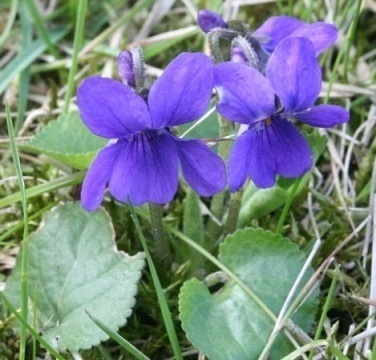 Parte Utilizada: hojas, flores y rizomasComponentes Químicos: La violeta contiene saponinas, ácidos Orgánicos, violarrubina  y esencias flavonoides,la ironaPropiedades: Expectorante, pectoral, béquico, emoliente, sudorífico, trastornos respiratorios, bronquitis, tosferina, constipados, fiebres eruptivas, estados nerviosos, dolores de cabeza, insomnio como cicatrizante, en limpieza de heridas supurantes, úlceras, erupciones dérmicas y afecciones de la boca, diuréticas y antirreumáticasIndicaciones: Si se respetan las dosis, no son temer mucha dosis puede producir vomitoUso: Infusión: añadiendo una cucharadita de flores secas de violeta a una taza de agua hirviendo. Dejar reposar 10 minutos y filtrar.Jarabe: Se toma una taza llena de flores y se añaden a una botella, se vierte a continuación ¼ de litro de agua hirviendo y se deja reposar durante 24 horas. A continuación se cuela. Después de volver a calentarlo hasta la ebullición se cuela y se vierte el contenido sobre 1 taza llena de flores y se deja reposar igualmente, 24 horas. Se cuela y se le añade miel.ZARZAMORANombre Común: Zarzamora, zarza, murra, mora.Nombre Científico: Rubus ulmifolius.Descripción: Arbusto de aspecto sarmentoso, cuyas ramas espinosas y de sección pentagonal, pueden crecer hasta 3 metros.  Pertenece a la familia de las rosáceas y es popularmente conocida por sus frutos comestibles; las hojas con borde dentado, de color verde oscuro por el haz y blanco tormentoso por el envés, las flores blancas o rosadas nacen en racimos y sus frutos comestibles son de color negro al madurar.  Es una planta muy invasiva y de crecimiento rápido, originaria de Europa, Norte de Africa, Sur de Asia y ha sido introducida en América y Oceanía con efectos negativos, como malezas.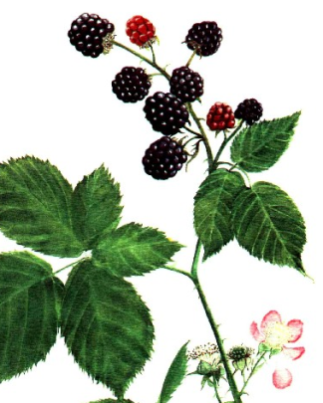 Partes Utilizadas: Hojas y raíces.Componentes Químicos: Sales minerales, vitaminas A, B y C, hierro, flavonoides (taninos), pequeñas cantidades de aceite esencial, compuestos terpénicos y lípidos.Propiedades: Astringente, odontálgica, diurética, antidiarreica, antidiabética, hemostática, laxante, bactericida, leve efecto desinflamatorio.Indicaciones: Detiene pequeñas pérdidas de sangre de heridas menores, ulceraciones cutáneas, estomatitis, gingivitis, faringitis, úlceras bucales.  Es utilizada también en gripes, resfriados y tos; afecciones del sistema digestivo, hemorroides, diarrea, indigestión, diabetes, reumatismo, retención de líquidos, cistitis, vaginitis, neuralgias, espasmos menstruales, conjuntivitis.  Los frutos por sus vitaminas son antiescorbúticos, astringentes y diuréticos.Modalidad de Uso:  Uso Interno: En infusión, que se prepara con 1 cucharada de hojas secas por litro de agua hirviendo, tapar, reposar 10 minutos, colar y tomar 1 taza 3 veces al día.  Uso Externo: Cocimiento, hervir 15 a 20 gramos de la planta por litro de agua, dejar entibiar y usar para gargarismos, compresas, úlceras y llagas.Uso Cosmético: Para conservar y ennegrecer el cabello se hierven 200 gramos de hojas y tallos  de la zarza durante 1 hora, se enfría y se aplica empapando el cabello; se obtiene un cabello azulado y se puede usar diariamente.Precauciones: No recomendable para personas con estómago sensible, puede causar náuseas e incluso vómitos.  No preparar en utensilios de aluminio.Capítulo XI: Legislación en Chile sobre Fitoterapia y Plantas medicinales.INTRODUCCIÓN:Las plantas medicinales son un viejo recurso terapéutico y han sido usadas como fuente de preparados medicamentosos, actualmente se sabe que esta práctica se debe a la presencia de principios activos o constituyentes con acción terapéutica que están presentes en ellas.El hombre prehistórico observaba el comportamiento instintivo de los animales a la hora de curar sus heridas o paliar sus enfermedades, también aprendió a distinguir las especies comestibles y las tóxicas, para luego diferenciarentre las plantas que poseían efectos medicinales y las que no, es así como al hombre de Neanderthal se le encontraron en sus pertenecías granos de polen de seis distintas especies vegetales con propiedades medicinales y en América los primeros indicios del uso de plantas medicinales se localiza en Monteverde, sitio arqueológico ubicado a 36 Km de Puerto Montt, donde se encontró vestigios de boldo, una especie no endémica del lugar, lo que indica el conocimiento terapéutico de las plantas.En Chile antes de la llegada de los españoles, los mapuches dentro de sus elementos terapéuticos usaban las hierbas medicinales, y tenían conocimiento de más de 200 plantas con propiedades terapéuticas. de la época como la mejor botica de ese entonces en Santiago, fabricaba un gran número de preparados con plantas medicinales, de estos un porcentaje considerable con plantas autóctonas chilenas, lo que consta en el catastro elaborado en el año1772 por el hermano José Zeitler quien se quedó por un periodo en la farmacia luego de la expulsión de los jesuitas.En la época de la colonia la botica de los jesuitas, inaugurada en el año 1647, referida por los historiadoresEn la actualidad, las plantas medicinales de uso más comunes Chile reconocen como origen las fuentes nativas usadas por los mapuches principalmente y especies asilvestradas traídas por los europeos y constituyen un importante recurso terapéutico.MARCO REGULATORIOTanto en los países desarrollados como los que están envías de desarrollo el uso de medicamentos elaborados con plantas medicinales muestra un crecimiento acelerado en estos últimos años. Estas plantas son empleadas como materia prima por una amplia gama de empresas que utilizan con menor o mayor grado de industrialización los compuestos que se derivan de ellas. Es así como se elaboran infusiones, aceites, extractos, polvos, fragancias, productos para el cuidado personal, suplementos dietéticos, alimentos funcionales, fitofármacos y productos de uso industrial y de aplicación en la agricultura. Se estima que el 30% de los fármacos que se comercializan y el 40% de los que se encuentran en pruebas clínicas, son derivados de plantas medicinalesEn el mundo en general se están haciendo esfuerzos para legislar en torno al tema y armonizar criterios en la regulación de los Fitofármacos. Por ejemplo, durante una reunión de la Red Iberoamericana de Productos Fitofarmacéuticos (RIPROFITO), en Guatemala en el año1996, se reconoció la necesidad de recopilar las dispersas legislaciones iberoamericanas sobre estos productos culminando con una obra que reunió normativas de 15países.Por otro lado, en Europa, la Comunidad Europea ha elaborado en estos últimos años una reglamentación armonizada para los fitofármacos y los productos naturales.En Chile se han realizado actividades que agrupan a entidades del ámbito privado-productivo, académico e institucional en relación a las estrategias a seguir en la producción de las plantas medicinales y a la regulación de los productos que de ella derivan. El FIA (Fundación para la Innovación Agraria) agrupó a distintos sectores con el objetivo de establecer un vínculo permanente que permitiera una coordinación y articulación regional de los sectores productivo, académico, industrial y público. Por su parte el Ministerio de Salud ha promovido los cambios reglamentarios para garantizar el uso racional de los medicamentos elaborados con plantas medicinales.En estos últimos años los reglamentos han sido modificados y complementados de acuerdo a los requerimientos actuales. Por ejemplo el Reglamento del Sistema Nacional de Control de Productos FarmacéuticosD.S. Nº 1876/95, fue modificado en 1999 por el DS Nº 855/98 creando la categoría de Producto Farmacéutico Complementarios, decreto que fue posteriormente derogado y reemplazado por el D.S. Nº 286 de 2001 que modificó el DS 1876/95 y creó la categoría de fitofármaco.Actualmente el D.S. 1876 ha sido reemplazado por el D.S. Nº 3/10, que entra en vigencia el 26 de Diciembre de 2011 (que aprueba el Reglamento del Sistema Nacional de Control de Productos Farmacéuticos de Uso Humano), donde se incluyen las definiciones de fitofármacos y los requisitos para su regulación, siendo el Instituto de Salud Pública quien las debe aplicar.El Instituto de Salud Pública de Chile (ISP) es la entidad gubernamental encargada de implementar los cambios reglamentarios, ya que se trata de un servicio público funcionalmente descentralizado, que posee autonomía degestión y está dotado de personalidad jurídica y de patrimonio propio. Depende del Ministerio de Salud para la aprobación de sus políticas, normas y planes generales de actividades, así como en la supervisión de su ejecución.DEFINICIONES Y REQUISITOS PARA REGISTRO DE FITOFÁRMACOS Y PLANTAS MEDICINALES DS N° 3/10:En el artículo 10º se hace referencia a las especialidades farmacéuticas, de acuerdo a su naturaleza, la letra d) de este artículo se refiere a los fitofármacos.El artículo 14º de este decreto define a los fitofármacos.Cuadro 1: Definición de FitofármacoArtículo 14º:Son fitofármacos, aquellas especialidades farmacéuticas cuyos ingredientes activos provienen de las partes aéreas o subterráneas de plantas u otro material vegetal y están debidamente estandarizadosEl artículo 27º hace mención a los medicamentos herbarios tradicionales cuya definición se detalla en el cuadro 2.Cuadro 2: Definición de Medicamentos Herbarios TradicionalesArtículo 27º: Se entenderá por medicamentos herbarios tradicionales, aquellos constituidos por las plantas o partes de plantas, frescas o desecadas, enteras o trituradas, envasadas y etiquetadas artesanalmente y rotuladas con la denominación utilizada por la costumbre popular en el ámbito de las tradiciones culturales chilenas, que hayan sido reconocidas en la respectiva norma técnica aprobada por decreto supremo del Ministerio, a la que alude en el párrafo siguiente. Se entenderán registrados para los efectos de su libre venta y distribución, por el sólo hecho que la SEREMI competente haya autorizado el establecimiento donde se almacenan, elaboran, fraccionan o envasan o se realizan otras actividades propias de su procedimiento, debiendo cumplir las siguientes condiciones:a. Deberán estar en un listado contenido en una norma técnica aprobada por decreto supremo del Ministerio, dictada en uso de sus atribuciones legales técnico normativas, la que señalará la denominación, propiedades terapéuticas y usos de cada una de ellas, debiendo ser empleadas como auxiliares sintomáticos.b. Estar envasadas artesanalmente como especies vegetales aisladas, no mezcladas.c. Consignar en sus rótulos sólo aquellas propiedades reconocidas en el decreto aludido precedentementeEn el cuadro 3 se aprecia el listado de plantas autorizadas como medicamentos herbarios tradicionales mediante resoluciones exentas N° 522 y 190, de fechas 16 de agosto de 2007 y 31 de marzo de 2008, respectivamenteCuadro 3: Listado de Medicamentos Herbarios Tradicionales1.Acaena splendens Hook. Et Arn.2.Acantholippia deserticola (Phil.) Moldenke3.Achillea millefolium L.4.Agathosma betulina (Bergius)Pill.5.Aloe barbadensis Mill.6.Aloysia citrodora Paláu7.Arctium lappa L.8.Aristotelia chilensis (Mol.)Stuntz9.Arnica montana L.10.Artemisia absinthium L.11.Bauhinia forficata Link subsp. pruinosa (J.Vogel) Fortunato et Wunderlin12.Betula pendula Roth13.Borago officinalis L.14.Buddleja globosa Hope15.Calceolaria thyrsiflora Grah.16.Calendula officinalis L.17.Capsella bursa-pastoris (L.) Medik.18.Chenopodium chilense Schrad.19.Centaurium cachanlahuen B.L. Rob.20.Cestrum parqui L’Herit.21.Cichorium intybus L.22.Citrus aurantium L.23.Crataegus monogyna Jacq.24.Cuscuta chilensis Ker-Gawl.25.Cynara scolymus L.26.Drimys winteri J.R. et G. Forster27.Durvillea antarctica (Chamissso)Arito28.Ecballium elaterium (L.) A. Rich.29.Elytrigia repens (L.)Nevski30.Ephedra chilensis K. Presl31.Equisetum bogotense Kunth32.Eucalyptus globulus Labill.33.Fabiana imbricata R.et P.34.Flaveria bidentis (L.) O. Kuntze35. Foeniculum vulgare Mill.36.Fuchsia magellanica Lam.37.Fumaria officinalis L.38.Geum chiloense Balb. ex Ser.39.Gunnera tinctoria (Mol.) Mirb.40.Haplopappus baylahuen Remy41.Hypericum perforatum L.42.Juglans regia L.43.Juniperus communis L.44.Lampaya medicinalis F. Phil.45.Laretia acaulis (Cav.) Gill. et Hook.46.Lavandula angustifolia Mill.47.Libertia sessiliflora (Poepp.) Skottsb.48.Linum usitatissimum L.49.Lomatia hirsuta (Lam.) Diels ex Macbr.50.Luma chequen (Mol.) A.Gray51.Malva sylvestris L.52.Margyricarpus pinnatus Kuntze53.Marrubium vulgare L.54.Matricaria recutita L.55.Maytenus boaria Mol.56.Melissa officinalis L.57.Mentha x piperita58.Mentha pulegium L.59.Morus nigra L.60.Muehlenbeckia hastulata I.M.Johnst.61.Ocimum basilicum L.62.Olea europaea L.63.Otholobium glandulosum (L.)Grimes64.Paspalum vaginatum Swartz65.Persea americana Mill.66.Petasites fragrans (Vill.)C.Presl67.Peumus boldus Mol.68.Pimpinella anisum L.69.Pinus radiata D.Don70.Plantago lanceolata L.71.Plantago major L.72.Polypodium feuillei Bertero73.Porlieria chilensis Johnst.74.Pseudognaphalium viravira (Mol.) A. Anderb.75.Punica granatum L.76.Quillaja saponaria Mol.77.Quinchamalium chilense Mol.78.Rhamnus frangula L.79.Ribes cucullatum H. et A.80.Rosa moschata Herrm.81.Rosmarinus officinalis L.82.Rumex conglomeratus Murria.83.Ruta chalepensis L.84.Salix humboldtiana Willd.85.Salvia officinalis L.86.Sambucus nigra L.87.Schinus areira L.88.Senecio fistulosus Poepp. ex Less.89.Senna alexandrina Miller90.Senna stipulacea (Aiton)Irv. et Barneby91.Solanum ligustrinum Lodd.92.Spartium junceum L.93.Tanacetum parthenium (L.)Sch.Bip.94.Taraxacum officinale agg.Weber95.Thymus vulgaris L.96.Tilia cordata Mill.97.Trigonella foenum-graecum L.98.Tristerix tetrandrus Mart99.Tropaelum majus L.100.Urtica dioica L.101.Valeriana officinalis L.102.Verbascum thapsus L.103. Verbena litoralis H.B.K104.Zea mays Además en el párrafo segundo de los requisitos del registro sanitario, artículo 28º, se señala: “Las solicitudes de registro sanitario deberán ser presentadas ante el Instituto, cumpliendo con los requisitos generales y especiales que se determinan en este Título. Los requisitos generales de registro comprenden aspectos administrativos, de información técnica, de calidad farmacéutica y de seguridad y eficacia clínica del producto farmacéutico a registrar, que son de común aplicación a todos los registros; por su parte, los requisitos especiales derivan de la naturaleza de ellos y de cuya procedencia y veracidad debe responsabilizarse el profesional que suscribe la solicitud.Por su parte el artículo 40º menciona los requisitos especiales que deberán cumplir los fitofármacos, se describen en el cuadro 4.Cuadro 4: Requisitos especiales para fitofármacos.Artículo 40°: Para el registro de fitofármacos atendida su naturaleza, se tendrán en consideración las siguientes precisiones:a. La seguridad deberá ser avalada con la presentación de estudios pre-clínicos, toxicológicos en animales y clínicos fase I, mientras que la eficacia debe ser avalada con estudios clínicos fase II y III. En los casos en que exista información proveniente de literatura oficial de los diferentes organismos internacionales o extranjeros, tales como OMS, FDA o EMEA; al momento de solicitar un registro sanitario, esta se aceptará como válida en reemplazo de la anterior.b. Las solicitudes de registro deberán ceñirse a lo establecido en los requisitos generales del registro, con las siguientes reglas especiales:b.1. No se requerirá la presentación de estudios de equivalencia terapéutica al momento de su registro o en sus posteriores modificaciones.b.2. Se deberá incluir la descripción del proceso de fabricación.b.3. Su denominación genérica corresponderá a la denominación taxonómica botánica del vegetal que aporta el o los ingredientes activos.b.4. La expresión de su fórmula cualitativa y cuantitativa deberá incluir: el tipo de preparación vegetal empleada, tales como extracto seco, extracto fluido, extracto blando, polvo u otro; seguido de la o las partes del vegetal que se emplean, más su nombre científico con su concentración y su equivalencia en un marcador vegetal, cuando corresponda.b.5. No podrán incluir sustancias estupefacientes o psicotrópicas, ni mezclas con medicamentos alopáticos.b.6. La identidad y pureza de los componentes se establecerá de acuerdo con lo que dispongan las farmacopeas o las fuentes de información científica internacionales o extranjeras, debiendo presentarse la correspondiente validación de la metodología analítica propuesta.b.7. La metodología analítica para la evaluación del producto terminado así como sus materias primas deberá aparecer en alguna de las farmacopeas oficialmente aceptadas en nuestro país o en fuentes de información científica extranjeras o se deberá presentar la correspondiente validación de la metodología analítica propuesta.b.8. Deberán cumplir con las especificaciones de producto terminado de acuerdo a la forma farmacéutica en que ellos se presenten, sin embargo podrá exceptuarse la valoración del o los principios activos en el producto terminado, reemplazándose ésta por la valoración del marcador vegetal específico.b.9. No se considerarán fitofármacos los productos que contienen principios activos aislados o sintéticos, aunque sean preparados de materia prima de origen vegetal.TEXTOS OFICIALES UTILIZADOS EN EL PROCESO DE EVALUACIÓN DEL REGISTRO SANITARIO:En el proceso de evaluación del Registro Sanitario se ocupan diversos textos considerados oficiales y que dan cuenta de diferentes aspectos importantes a tener en consideración a la hora de evaluar un registro sanitario de esta naturaleza y asegurar de este modo que cumpla los requisitos de calidad, seguridad y eficacia.Monografías de calidad:Farmacopeas: En la que se encuentra la definición química, características, identificación, ensayos, valoración, conservación.Monografías de eficacia y seguridadComisión E: La que describe definición, composición, indicación de uso, contraindicaciones, efectos adversos, interacciones, posología, método de administración, acción.Monografías de eficacia y farmacología / toxicologíaMonografías ESCOP: Donde aparecen advertencias, precauciones, otras formas de interacción, embarazo y lactancia, sobredosis, propiedades farmacológicas, estudios clínicos, farmacocinética, toxicidad.Monografías de calidad, eficacia y farmacología / toxicologíaMonografías de la OMS: La finalidad de estas monografías es favorecer la armonización en el uso de los fitofármacos en lo referente a niveles de seguridad, eficacia y control de calidad.CLASIFICACIÓN DE LOS FITOFÁRMACOSTodo registro sanitario, debe tener un número y una letra que permita distinguir la categoría a la que pertenece, es así como los fitofármacos deben clasificarse de la siguiente manera:N-Nº correlativo/año registro: Distinguirá exclusivamente a fitofármacosBIBLIOGRAFIA Recopilación de Monografías de Plantas Medicinales, realizadas por alumnos curso Fitoterapia 2012, de Profesora Inés Gálvez Muñoz. http://www.sofarchi.cl/medios/revistas/fitofarmacologia/Parada_M_Revista_de_Farmacologia_de_Chile_2012_V_5_N2.pdf.PLANTAS MEDICINALESAutoresInés Gálvez Muñoz,  Orientadora Naturista      Naturópata Res/N 890/2013J. Gabriel Lobos Díaz, Químico-farmacéutico  Naturópata Res/N 890/2013José Peralta Muñoz Gerontólogo Social            Naturópata Res/890/2BIBLIOGRAFIA SUGERIDA: Hochstetter  F (1991) “Las Hierbas medicinales y la Salud”  Editorial HochstetterHoffmann A, Farga C, Lastra E (1992) “Plantas medicinales de uso común en Chile”Hoffmann, D  (2000). “Guía familiar de Plantas medicinales”  Ediciones TikalLandaeta L (2000) “Hierbas medicinales y sus propiedades curativas” Ediciones Foyer ChileLezaeta Manuel (1972) “La medicina Natural al alcance de todos”  Editorial KierSilva Jaramillo, Pedro (1998) Botánica Medica. Principios de Fitoterapia. Thompson W (1981) “Guía Práctica Ilustrada de plantas medicinales”  Editorial BlumeWeiss  C, Zin J (1990) “La salud por medio de las plantas medicinales” Editorial SalesianosWilkomirsky  T, Montes M (1989) “Medicina tradicional chilena” Editorial Universidad de Concepcion, ChileBiagio  Tinghino”Terapias naturales, plantas” Impreso por Printer Colombiana S.A.Solveig Schrichel- Magalis Bittner (2010) “La salud en tus manos” Nom Shaw (1998)   “Guía Práctica Ilustrada de plantas medicinales”   Ediciones KonemannJan Volak y Jiri Stodola “El gran libro de las plantas medicinales”Peter Mc Hoy y Pamela Westland (1998) “La biblia de las Hierbas” Ediciones KonemannRamón Flores (1997) “Atlas de las plantas medicinales y Curativas” Edición “Cultural S.A.” EspañaPenélope Ody “Las Plantas medicinales” Ediciones Javier Vergara”Selecciones de Reader Digest (México) “Plantas medicinales” Virtudes insospechadas de Plantas medicinales